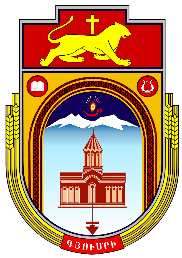 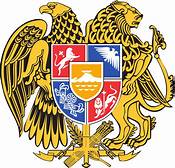 ՆԱԽԱԳԻԾԳՅՈՒՄՐԻ ՀԱՄԱՅՆՔԻ ԿՈՇՏ ԿԵՆՑԱՂԱՅԻՆ ԹԱՓՈՆՆԵՐԻ ԿԱՌԱՎԱՐՄԱՆ ՌԱԶՄԱՎԱՐԱԿԱՆ ՊԼԱՆ2022-2026թթ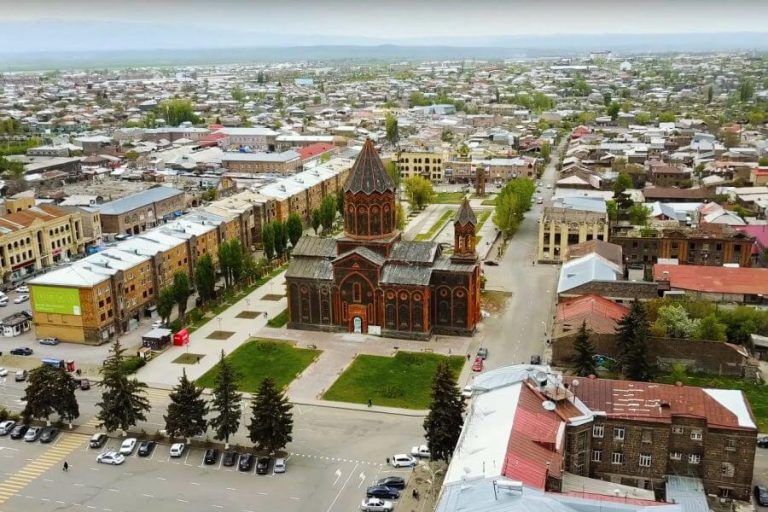 ք․ ԳՅՈՒՄՐԻ 2022թ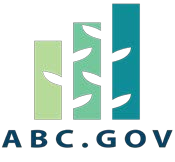 Գյումրիհամայնքիաղբահանությանկառավարմանռազմավարականպլանըմշակվելէ ԵՄ աջակցությամբ, «Դաշինք՝ հանուն կայուն և կանաչ կառավարման» ծրագրի շրջանակում, փորձագիտական թիմի կողմից, համայնքապետարանի աշխատակիցների և ծրագրային թիմի աջակցությամբ․Արմեն Վարոսյան, «Դաշինք՝ հանուն կայուն և կանաչ կառավարման» ծրագրի՝ աղբահանության կառավարման գծով փորձագետՆատալյա Լափաուրի, «Դաշինք՝ հանուն կայուն և կանաչ կառավարման» ծրագրի ղեկավարԱրման Շաբոյան, Համայնքի ղեկավարի օգնական, «Գյումրու կոմունալ ծառայություն» Համայնքային բյուջետային հիմնարկի տնօրենի նախկին ժ/պ, Գյումրու համայնքապետարանԱրմինե Փանոյան, «Դաշինք՝ հանուն կայուն և կանաչ կառավարման» ծրագրի՝ Աղբահանության ռազմավարության մշակման առաջադրանքի համակարգողԳյումրի համայնքի աղբահանության կառավարման ռազմավարական պլանի մշակմանն աջակցող աշխատանքային հանձնաժողովի և աշխատանքային խմբի կազմը.Հապավումների ցանկԲովանդակությունՀապավումների ցանկ	3Բովանդակություն	4Երախտագիտության խոսք	6Աղյուսակների ցանկ	7Ներածություն. ինչո՞ւ և ինչպե՞ս մշակել կոշտ թափոնների տեղական կառավարման պլան	9ԿԿԹ կառավարման քաղաքականությունները. միջազգային պարտավորություններ, ազգային գերակայություններ և առկա ռազմավարություն	10Ազգային օրենսդրություն և ԿԿԹ կառավարման տեղական պլանավորմանը ներկայացվող պահանջներ	17Աղբահանության համակարգի 2021-2023 թթ. Ռազմավարությունը	18ԿԿԹ կառավարման տեղական պլանավորմանը ներկայացվող պահանջներ	19Ինստիտուցիոնալ կառուցակարգ. ազգային, տարածքային և տեղական կառավարման մարմինների դերը	19Տեղական կարգավորումներ	20ԿԿԹ տեղական կառավարման պլանավորման կարևորությունը և սույն Ուղեցույցի դերը	20Պլանավորման գործընթացում հանրային մասնակցությունը	21Տվյալների հավաքագրման պահանջներ և ստանդարտներ	22ԿԿԹ տեղական կառավարման պլանի կառուցվածք	25ԿԿԹ տեղական կառավարման պլանի իրագործման հաշվետվություն և մշտադիտարկում	261	ԱՌԿԱ ԻՐԱՎԻՃԱԿԻ ԳՆԱՀԱՏՈՒՄ	291.1	Ներածություն (պլանի ամփոփագիր)	301.2	Հիմնախնդիրներ, առաջնահերթություններ, տեսլական	301.3	Պլանավորման տարածքի բնութագիր	301.4	Թափոնների քանակ և բաղադրություն	321.5	Թափոնների գործածություն	381.6	Իրազեկության ներկայիս մակարդակ	481.7	Ֆինանսավորում և բյուջե	501.8	Նախկինում սահմանված նպատակների մշտադիտարկում և գնահատում	542	ՊԼԱՆԱՎՈՐՈՒՄ	612.1	Կանխատեսումներ	612.2	Կանխադրույթներ	622.3	Նպատակների և թիրախների սահմանում (կարճաժամկետ և միջնաժամկետ)	632.4	Գործողությունների պլան (կարճաժամկետ և միջնաժամկետ)	692.5	Երկարաժամկետ զարգացում	742.6	Պլանավորված գործողությունների իրագործման համար պահանջվող բյուջե և ֆինանսավորում	742.7	Թափոնների կառավարման բյուջետավորում	78ՀԱՎԵԼՎԱԾ Ա – ԿԹ տեղական կառավարման պլանի կառուցվածք	80ՀԱՎԵԼՎԱԾ Բ -ԿԿԹ կառավարման քաղաքականությունները. միջազգային պարտավորություններ, ազգային գերակայություններ և առկա ռազմավարությունՀԱՎԵԼՎԱԾ Գ - Խառը չտեսակավորված կոշտ կենցաղային թափոններում սովորաբար պարունակվող վտանգավոր թափոնների ոչ ամփոփ ցանկ	82ՀԱՎԵԼՎԱԾ Դ - Օգտակար նյութեր	842.8	Ռազմավարություններ և զեկույցներ	842.9	Ձեռնարկներ և ուղեցույցներ	84ՀԱՎԵԼՎԱԾ Ե - ԿԹ տեղական կառավարման պլանի իրագործման հաշվետվության ձև	852.10	Հաշվետվության ամփոփագիր	852.11	Սահմանված նպատակների և թիրախների իրագործումը	852.12	Թերի իրագործված նպատակների վերլուծություն	872.13	ԿԹ կառավարման ընթացիկ պլանում փոփոխումների անհրաժեշտության վերլուծություն	87ՀԱՎԵԼՎԱԾ Զ – ԿԹ տեղական կառավարման պլանավորման համար անհրաժեշտ որոշ ելակետային տվյալներ	882.14	Աղբի գոյացում	882.15	Թափոնների բաղադրություն	88Աղյուսակների ցանկԱղյուսակ 1 – Պլանավորման տարածքի նկարագրություն՝ ըստ տարածքի տեսակների (ներկա իրավիճակ)Աղյուսակ 2 - Ժողովրդագրական տեղեկություններ (ներկա իրավիճակ)Աղյուսակ 3 - Թափոն գոյացնող հիմնական աղբյուրների տեսակը և քանակը (ներկա իրավիճակ)Աղյուսակ 4 – Պլանավորման մեջ օգտագործվող թափոնների գործածության ձևերը և դրանց նկարագրությունըԱղյուսակ 5 - Թափոնների քանակն ըստ հիմնական հոսքերի և դրանց գործածության ձևերի (ներկա իրավիճակ)Աղյուսակ 6 - Թափոնների քանակն ըստ երկրորդային հոսքերի և դրանց գործածության փուլերի (ներկա իրավիճակ)Աղյուսակ 7 - Թափոնների բաղադրությունն ըստ բաժնեմասերի (ներկա իրավիճակ)Աղյուսակ 8 - Համայնքներում կոշտ թափոնների հավաքն ըստ մեթոդի և բնակչության ծածկույթի (ներկա իրավիճակ)Աղյուսակ 9 - Աղբահանության գործող օպերատորներԱղյուսակ 10 - Թափոնների տեղափոխումն ըստ հոսքերի և գործածության ձևի (ներկա իրավիճակ)Աղյուսակ 11 - Վերօգտագործում իրականացնող արտադրողներ (ներկա իրավիճակ)Աղյուսակ 12 - Վերանորոգման կարողություններ	(ներկա իրավիճակ)Աղյուսակ 13 - Ոչ ֆորմալ հատվածի կողմից իրականացվող թափոնների տեսակավորում և օգտահանում (ներկա իրավիճակ)Աղյուսակ 14 - Թափոնների գործածության կայանքներ (ներկա իրավիճակ)Աղյուսակ 15 - Աղբավայրեր և աղբանոցներ (ներկա իրավիճակ)Աղյուսակ 16 - Աղբավայրերի մուտքի ճանապարհահատվածներ (ներկա իրավիճակ)Աղյուսակ 17 – ԿԿԹ տեղական կառավարման մեջ շահակիրների ներգրավվածության աստիճանը (ներկա իրավիճակ)Աղյուսակ 18 - ԿԿԹ տեղական կառավարման մեջ շահակիրների ներգրավվածությունն ըստ թափոնի հոսքերի (ներկա իրավիճակ)Աղյուսակ 19 - Անձնակազմի կարողությունների գնահատում (ներկա իրավիճակ)Աղյուսակ 20 – Հանրային իրազեկության ներկայիս մակարդակԱղյուսակ 21 – Թափոնների կառավարման ծառայություններից բնակիչների գոհունակության մակարդակԱղյուսակ 22 - Պլանավորման տարածքում բնակչության և ԿԱՕ-ների հետ կնքված պայմանագրերըԱղյուսակ 23 - Պլանավորման տարածքում աղբի կառավարման եկամուտներն ու ծախսերը վերջին տարում՝ ըստ եռամսյակներիԱղյուսակ 24 - Բնակչությունից և ԿԱՕ-ներից գանձվող մուտքերը և հավաքման տոկոսները վերջին տարում՝ ըստ եռամսյակներիԱղյուսակ 25 - Աղբահանության ընթացիկ վճարի մանրամասներ՝ ըստ հիմնական հոսքերիԱղյուսակ 26 - Թափոնների գործածության հասանելի տարբերակների արժեքն ըստ հոսքերի (ներկա իրավիճակ)Աղյուսակ 27 – Կոշտ թափոնների կառավարման ինքնարժեքը՝ ըստ հիմնական հոսքերի (ընթացիկ տարվա դրությամբ)Աղյուսակ 28 - ԿԿԹ կառավարման ներկայիս համակարգի ունակությունը՝ հասնելու նախկինում սահմանված նպատակներին՝ ըստ գործածության ձևի  -Աղյուսակ 29 - ԿԿԹ կառավարման ներկայիս համակարգի ունակությունը՝ լուծելու բնապահպանական, առողջապահական և աշխատանքի անվտանգության խնդիրներըԱղյուսակ 30 - ԿԿԹ կառավարման ներկայիս համակարգի արդյունավետությունը վարչական և կազմակերպական կառուցվածքի առումովԱղյուսակ 31 - Իրավախախտումների վիճակագրություն և վերլուծությունԱղյուսակ 32 - Տվյալների բացակայության (բացերի) վերլուծությունԱղյուսակ 33 - Նախկինում սահմանված նպատակների իրագործման համար անհրաժեշտ նախնական փոփոխություններ ԿԿԹ տեղական կառավարման ներկայիս համակարգումԱղյուսակ 34 - ԿԿԹ տեղական կառավարման ներկայիս համակարգի բնապահպանական, առողջապահական և աշխատանքի անվտանգության բնութագիրը բարելավելու համար անհրաժեշտ նախնական փոփոխություններԱղյուսակ 35 - ԿԿԹ տեղական կառավարման ներկայիս համակարգի արդյունավետությունը վարչական և կազմակերպական կառուցվածքի առումով բարելավելու համար անհրաժեշտ նախնական փոփոխություններԱղյուսակ 36 - Պլանավորման ժամանակաշրջանում կանխատեսելի փոփոխություններԱղյուսակ 37 – Պլանավորման ժամանակաշրջանում թափոնների նախատեսված գոյացում և գործածության կարողությունների հասանելիությունԱղյուսակ 38 - ԿԿԹ գործածության միջնաժամկետ թիրախներ և դրանց հասնելու կարողությունների հասանելիություն պլանավորման ժամանակաշրջանումԱղյուսակ 39 - ԿԿԹ գործածության երկարաժամկետ թիրախներ և դրանց հասնելու կարողությունների հասանելիություն պլանավորման ժամանակաշրջանումԱղյուսակ 40 - ԿԿԹ տեղական կառավարման մեջ շահակիրների ներգրավվածության աստիճանը (պլանավորման ժամականաշրջանում)Աղյուսակ 41 - ԿԿԹ տեղական կառավարման մեջ շահակիրների ներգրավվածությունն ըստ թափոնի հոսքերի (պլանավորման ժամականաշրջանում)Աղյուսակ 42 - Անձնակազմի կարողությունների զարգացման նպատակներԱղյուսակ 43 - Գործողությունների պլան կարճաժամկետ և միջնաժամկետ թիրախներին հասնելու համարԱղյուսակ 44 – Թափոնների գործածության նոր կայանքների ապագա ներդրումներ և անհրաժեշտ ուսումնասիրություններ (երկարաժամկետ հեռանկարում)Աղյուսակ 45 – Կարճաժամկետ միջոցառումների բյուջե և ֆինանսավորումԱղյուսակ 46 – Միջնաժամկետ միջոցառումների բյուջե և ֆինանսավորումԱղյուսակ 47 – Միջոցառում (Ա) - մանրամասն աշխատանքային պլան և բյուջեԱղյուսակ 48 - Միջոցառում (Բ) - մանրամասն աշխատանքային պլան և բյուջեԱղյուսակ 49 - Պլանավորման տարածքում աղբի կառավարման նախատեսվող եկամուտներն ու ծախսերը պլանավորման տարիներինԱղյուսակ 50 – Բնակչությունից, ԿԱՕ-ներից և այլ աղբյուրներից նախատեսվող մուտքերը պլանավորման տարիներինԱղյուսակ 51 - Կոշտ թափոնների կառավարման նախատեսված ինքնարժեքը՝ ըստ հիմնական հոսքերի (պլանավորման ժամանակաշրջանում)Աղյուսակ 52 – Հաշվետու ժամանակաշրջանում սահմանված նպատակների և թիրախների իրագործումըԱղյուսակ 53 - Հաշվետու ժամանակաշրջանում թերի իրագործված նպատակների վերլուծությունԱղյուսակ 54 - Տարվա ընթացքում առաջացած թափոնների հիմնական ցուցանիշները, 2015-2019 թթ, ՀՀ Վիճակագրական կոմիտեԳյումրի համայնքի կոշտ կենցաղային թափոնների կառավարման ռազմավարական պլան/ներածական խոսք/Հարգանքով՝Վարդգես ՍամսոնյանԳյումրի համայնքի ղեկավար՝Ներածություն. Գյումրի համայնք․ համառոտ ակնարկԳյումրի համայնքի տարածքը կազմում է 4444 հեկտար: Համայնքի բնակրությունը կազմում է 158,826 մարդ, իսկ փաստացի բնակչության թիվը՝ 118,600 մարդ է։ Գյումրին գտնվում է մայրաքաղաք Երևանից 121 կմ հեռավորության վրա։ Համայքն ունի աշխարհագրական հարմար դիրք, որը ակոսվում է Չերքեզի, Ջաջուռի և այլ ձորերով: Ռելիեֆը հարթավայրային է՝ ծածկված լճագետային և հրաբխային շուրջ 350մ հզորության նստվածքներով: Գյումրու օդը կազդուրիչ է ու առողջարար, բուսականությունը տափաստանային է, գետահովիտներում աճում են ակացիա, թխկենի, հացենի և այլ ծառատեսակներ: Քաղաքը տարեկան ստանում է մոտ 2500 ժամ արեգակնային լույս և ջերմություն: Մեծ է հորդաբուխ աղբյուրների քանակը, որոնք միասին մեկ վայրկյանում տալիս են 1200 լիտր ջուր: Համայնքի մոտով հոսում է Հայաստանի Հանրապետության ջրառատ գետերից մեկը` Ախուրյանը: Գյումրին գտնվում է 8-9 բալանոց սեյսմիկ գոտում: Այստեղ 1840թ. հունիսի 20-ին, 1846թ. մարտի 22-ին, 1926թ. հոկտեմբերի 29-ին, 1988թ. դեկտեմբերի 7-ին տեղի են ունեցել աղետալի երկրաշարժեր՝ մարդկային մեծ զոհերով և նյութական կորուստներով: Գյումրի համայնքի տարածքը գտնվում է կլիմայական ցուրտ գոտում, որտեղ հունվարի միջին ջերմաստիճանը տատանվում է -5°C մինչև -12°C, հուլիսին միջին ամսական ջերմաստիճանը՝ 16°C և ցածր: Ձմեռը ցուրտ է, կայուն, և երկարատև ձյան ծածկույթը սկսվում է նոյեմբերի վերջից և վերջանում ապրիլի 2-րդ տասնօրյակում: Գարունը երկարատև է, ցուրտ: Ամառը կարճ է, զով և խոնավ` փոփոխական եղանակով: Աշունը սառն է: Աշնանային ցրտահարությունները սկսվում են սեպտեմբերի վերջին և հոկտեմբերի սկզբին: Շրջակայքը հարուստ է շինանյութերով՝ տուֆով, բազալտով, դիատոմիտով, կավով, սևահողային արգավանդ դաշտերով: Գյումրուտարածքում մարդկանց բնակեցման մասին հայտնի է սկսած մ.թ.ա. VI դարից: Այս մասին հիշատակել է հին հույն պատմիչ Քսենոփոնը: Հայկական մատենագրության մեջ Կումայրին (Գյումրու հնագույն անվանումն է) առաջին անգամ հիշատակվում է 773-775 թթ. արաբական տիրակալության դեմ ապստամբության հետ կապված: Միջին դարերեւմ Կումայրին արդեն խոշոր համայնք էր: 1804 թ. ռուս- պարսկական պատերազմի ժամանակ (1804-1813 թթ.) Կումայրին մտնում է Ռուսաստանի Կայսրության կազմ: 1837 թ. քաղաքից ոչ հեռու հիմնադրվում է ռուսական ամրոց, նույն թվականին էլ Կումայրի է այցելում Կայսր Նիկոլայ I-ը, և Կումայրին վերանվանվում է Ալեքսանդրապոլ՝ ի պատիվ Կայսրուհի Ալեքսանդրայի: 1840 թ. Ալեքսանդրապոլը պշտոնապես դառնում է քաղաք, իսկ 1850թ. դառնում է Էրիվանի գավառի Ալեքսանդրապոլի շրջանի կենտրոն: Շուտով, լինելով սահմանային բերդ-քաղաք, Ալեքսանդրապոլը դարձավ առևտրի և արհեստների կարևոր կենտրոն, հայ մշակույթի խոշորագույն կենտրոն Անդրկովկասում: 1899 թ. Թիֆլիս-Ալեքսանդրապոլ, Ալեքսանդրապոլ-Երևան երկաթուղային գծի կառուցումից հետո, որը 1906 թ. ձգվեց մինչև Ջուղա և հետո դեպի Թավրիզ, Ալեքսանդրապոլը դարձավ կարևորագույն երկաթուղային հանգույցներից մեկը: Դա շրջադարձային պահ էր քաղաքի սոցիալ-տնտեսական և մշակութային կյանքում: Թիֆլիսից և Բաքվից հետո Ալեքսանդրապոլը համարվում էր երրորդ ամենամեծ և ամենակարևոր առևտրային կենտրոն Կովկասում: 1924 թ. Ալեքսանդրապոլը վերանվանվեց Լենինական, իսկ 1991 թ. սկզբին՝ Կումայրի: 1991 թ. սեպտեմբերի 21-ի Հայաստանի անկախության հռչակումից հետո քաղաքին վերադարձվեց իր պատմական անվանումը՝ Գյումրի:ԿԿԹ կառավարման քաղաքականությունները. միջազգային պարտավորություններ, ազգային գերակայություններ և առկա ռազմավարություն(մանրամասները՝ Հավելված Բ-ում)2020 թ.-ի սեպտեմբերի 21-ին ՀՀ կառավարության կողմից ներկայացված Հայաստանի ռազմավարական զարգացման շրջանակը՝ «Հայաստանի փոխակերպման ռազմավարություն 2050»-ը, սահմանում է մեգանպատակներ, որոնցից մի քանիսն ուղիղ առնչություն ունեն թափոնների կառավարման հետ։ Ընտրված մեգանպատակներն են՝ ԱՐԴՅՈՒՆԱՎԵՏ ԵՎ ՊԱՏԱՍԽԱՆԱՏՈՒ ՀՈՂԱԳՈՐԾՈՒԹՅՈՒՆՎԵՐԱԿԱՆԳՆՎՈՂ ԵՎ ՄԱՏՉԵԼԻ ԷՆԵՐԳԻԱԲԻԶՆԵՍԻ ՀԱՄԱՐ ԳՐԱՎԻՉ ՀԱՅԱՍՏԱՆՄԱՔՈՒՐ ԵՎ ԿԱՆԱՉ ՀԱՅԱՍՏԱՆ։2015 թ.-ին Հայաստանը նախաձեռնեց ազգայնացման և իրականացման մասնակցային գործընթաց կայուն զարգացման նպատակների համար (ԿԶՆ-ներ), որոնցից մի քանիսն ուղղակիորեն կամ անուղղակիորեն ներառում են թափոնների կառավարմանն առնչվող հարցեր։ Թափոնների կառավարմանն առնչվող հարցերը նաև արտացոլված են առանցքային ազգային ռազմավարություններում և միջազգային համաձայնագրերում, ինչպիսիք են, օրինակ, ՀՀ կառավարության 2019-2023 թթ-ի ծրագիրը [], ՀՀ 2017-2036 թթ.կոշտ թափոնների կառավարման համակարգի զարգացման ռազմավարությունը [], Մաքուր արտադրության հայեցակարգը [], ՀՀ և ԵՄ միջև ստորագրված համապարփակ և ընդլայնված գործընկերության համաձայնագիրը (ՀԸԳՀ) []։ՀՀ սահմանադրություն և թափոններին վերաբերող միջազգային համաձայնագրերՀայաստանի Հանրապետության սահմանադրության 10-րդ և 12-րդ հոդվածներում սահմանվում են բնական ռեսուրսների օգտագործման պայմանները։Հայաստանը թափոնների կառավարմանն առնչվող 10 միջազգային համաձայնագրերի կողմ է։ Տես, Հավելված Բ․Աղյուսակ 1 - Հայաստանի մասնակցությունը թափոնների կառավարմանն առնչվող միջազգային համաձայնագրերին։ Աղյուսակ 2 - Հայաստանի կողմից ստորագրված բնապահպանությանն առնչվող միջպետական համաձայնագրեր։
ՀՀ կառավարության 2019-2023 թվականների ծրագիր2019 թ.-ի փետրվարին հրապարակված կառավարության ծրագրով սահմանվում են երկրի բնապահպանական կառավարման ընդհանուր ուղղությունները՝ հատկապես կենտրոնանալով քիմիական նյութերի և թափոնների (ներառյալ հանքարդյունաբերական թափոնների)՝ բնապահպանական առումով արդյունավետ կառավարման վրա։ Քաղաքացիների համար հարմար և էկոլոգիապես անվտանգ կենսապայմաններ ապահովելու և շրջակա միջավայրի ու հանրային առողջության վրա կոշտ կենցաղային թափոնների բացասական (վտանգավոր) ազդեցությունները նվազեցնելու նպատակով ծրագիրը նախատեսում է հետևյալը՝ միջազգային ստանդարտներին համապատասխանող թափոնների կառավարման համակարգ հիմնելու ինստիտուցիոնալ շրջանակ,թափոնների կառավարման ծախսերի վերականգնում՝ թափոնների բարելավված հավաքման վճարի և ոլորտում ավելի արդյունավետ պայմանագրերի կնքման և իրավական շրջանակի միջոցով,թափոնների հեռացման և վերամշակման ծրագրերի իրականացում միջազգային հաստատությունների հետ համագործակցությամբ:ՀՀ կառավարության ծրագրի կիրարկումն ապահովելու նպատակով ՀՀ կառավարության 16.05.2019 թ.-ի թիվ 650-Լ որոշմամբ հաստատվել է Կառավարության 2019-2023 թվականների գործունեության միջոցառումների ծրագիրը: Հավելված Բ-ի Աղյուսակ 3-ում ներկայացված էկոշտ կենցաղային թափոնների կառավարման հիմնական ուղղություններին ծրագրով (N-65Ա) սահմանված աջակցող գործողությունների ամփոփ նկարագրությունը։Արտադրատեսակների համար արտադրողի (ներմուծողի) պատասխանատվության ընդլայնման (ԱՊԸ) համակարգերի ներդրման ռազմավարություն2018 թ.-ի ապրիլի 12-ին ՀՀ կառավարությունն ընդունել է «Արտադրատեսակների համար արտադրողի (ներմուծողի) պատասխանատվության ընդլայնման համակարգերի ներդրման ռազմավարությանը և դրանից բխող 2018-2021 թվականների միջոցառումների ծրագրին հավանություն տալու մասին» արձանագրային որոշումը։ ԱՊԸ հիմքում ընկած ռազմավարության համաձայն՝ արտադրողը կամ ներմուծողը, տվյալ առարկայի արտադրության (ներմուծման) սկզբնական փուլում նախատեսում է այդ արտադրատեսակի (ապրանքի) օգտագործման վերջնական փուլում առաջացող բնապահպանական ազդեցությունները կանխարգելող (կամ բացասական ազդեցությունները չեզոքացնող) միջոցառումներ ու կրում է վարչական և ֆինանսական պատասխանատվություն նշված բացասական ազդեցությունների վերացման համար։ ԱՊԸ համակարգի նպատակները հետևյալն են․թափոնների արտադրության կանխարգելում,թափոնների քանակի նվազեցում դրանց գոյացման սկզբնաղբյուրում,վերամշակում՝ որպես երկրորդային հումքային նյութեր,վերամշակում՝ որպես երկրորդային էներգետիկ ռեսուրս,թափոնների թաղում աղբավայրերում (թափոնների կառավարման ամենաքիչ նախընտրելի մեթոդ)։ԱՊԸ համակարգի ներդրման հիմնական երկարաժամկետ նպատակը բնապահպանական պահանջները բավարարող արտադրության խթանումն է, ինչը կօգնի կանխելու շրջակա միջավայրի աղտոտումը և նվազեցնելու բնական ռեսուրսների գործածությունը արտադրության բոլոր ցիկլերում, ինչպես նաև կրճատելու թափոնների վերամշակման ծախսերը։Համապարփակ և ընդլայնված գործընկերության համաձայնագիր (ՀԸԳՀ)Համապարփակ և ընդլայնված գործընկերության համաձայնագիրը ՀՀ և ԵՄ միջև ստորագրվել է 2017 թ.-ի նոյեմբերի 24-ին։Ստորև ներկայացված են ՀԸԳՀ շրջանակում թափոնների կառավարման վերաբերյալ Հայաստանի ստանձնած պարտավորությունները, որոնք բերված են որպես թիրախներ՝ ենթակա իրականացման սահմանված ժամանակահատվածում․մինչև 2020 թ.-ը ունենալ հանրությանը բնապահպանական տեղեկություններ տրամադրող համակարգ,մինչև 2021 թ.-ը մշակել աղբավայրերում տեղադրվող կենսաքայքայվող կենցաղային թափոնների քանակի կրճատման ազգային ռազմավարություն,մինչև 2021 թ.-ը սահմանել վերահսկողության և մշտադիտարկման ընթացակարգեր՝ աղբավայրերի շահագործման, փակման և հետագա խնամքի փուլերում,մինչև 2021 թ.-ը սահմանել դիմումների և թույլտվությունների համակարգ և թափոնների ընդունման (աղբավայրերում) ընթացակարգեր,մինչև 2022 թ.-ը մշակել թափոնների կառավարման պլաններ՝ թափոնների հիերարխիայի հինգ քայլերի և թափոնների կանխարգելման ծրագրերի համաձայն,մինչև 2023 թ.-ը սահմանել թափոնների հավաքում և փոխադրում իրականացնողների և գործողությունների ռեեստր,մինչև 2024 թ.-ը սահմանել ամբողջական ինքնածախսածածկման մեխանիզմ՝ համաձայն «աղտոտողը վճարում է» և «արտադրողի ընդլայնված պատասխանատվություն» սկզբունքների,մինչև 2024 թ.-ը սահմանել գոյություն ունեցող աղբավայրերի բարելավման պլաններ,մինչև 2024 թ.-ն ունենալ սահմանված համակարգ, որն ապահովում է համապատասխան թափոնի մշակումը՝ նախքան դրա տեղադրումն աղբավայրում,մինչև 2025 թ.-ը օպերատորների համար սահմանել պարտավորություններ՝ ձեռնարկելու անհրաժեշտ կանխարգելման և վերականգնման միջոցառումներ, ներառյալ պատասխանատվություն ծախսերի համար,մինչև 2025 թ.-ը խիստ պատասխանատվություն սահմանել վտանգավոր աշխատանքային գործողությունների համար։
Ազգային օրենսդրություն և ԿԿԹ կառավարման տեղական պլանավորմանը ներկայացվող պահանջներԹափոնների վերաբերյալ ՀՀ օրենսդրությունը ներառում է տասնյակ օրենքներ և թափոնների կառավարմանն առնչվող ենթաօրենսդրական ակտեր։ Հայաստանը ստորագրել է թափոններին առնչվող ավելի քան 10 միջազգային պայմանագիր և համաձայնագիր։ Հավելված Բ-ում բերված -ը ներկայացնում է ՀՀ օրենսդրական դաշտի ընդհանուր կառուցվածքը։ Աղբահանության համակարգի 2021-2023 թթ. ՌազմավարությունըՀՀ կառավարության 2021 թ. ապրիլի 1-ի N 464 - Լ որոշման համաձայն հաստատվել է Հայաստանում աղբահանության համակարգի ռազմավարությունը և ռազմավարության կիրարկումն ապահովող 2021-2023 թվականների միջոցառումների ծրագիրը։ Ռազմավարությունը սահմանում է աղբահանության կայուն համակարգի զարգացման ստորև ներկայացված գերակայություններն ու ուղղություննեը։ ԿԿԹ կառավարման տեղական պլանավորմանը ներկայացվող պահանջներՀայաստանի Հանրապետության Սահմանադրության (2015 թ. դեկտեմբերի 6-ի փոփոխություններով) 9-րդ գլուխը նվիրված է տեղական ինքնակառավարմանը, որի 179-րդ հոդվածի 2-րդ կետը, սահմանում է, որ «Տեղական ինքնակառավարումն իրականացվում է համայնքներում և որ տեղական ինքնակառավարումը տեղական ինքնակառավարման մարմինների իրավունքն ու կարողությունն է` համայնքի բնակիչների շահերից ելնելով, Սահմանադրությանը և օրենքներին համապատասխան, սեփական պատասխանատվությամբ լուծելու համայնքային նշանակության հանրային հարցերը»: Սկզբունքորեն ՏԻՄ մարմիններն իրավունք ունեն անելու այն, ինչ բխում է իրենց համայնքի բնակիչների շահերից և արգելված չէ օրենքով։ «Տեղական ինքնակառավարման մասին» ՀՀ օրենքի համաձայն՝համայնքի պարտադիր խնդիրներից են «․․․համայնքի աղբահանությունը և սանիտարական մաքրումը, կոմունալ տնտեսության աշխատանքների ապահովումը...»համայնքի ավագանին «...իրականացնում է «Աղբահանության և սանիտարական մաքրման մասին» Հայաստանի Հանրապետության օրենքով նախատեսված լիազորություններ».համայնքի ղեկավարը «...կազմակերպում է աղբահանությունը և սանիտարական մաքրումը, ինչպես նաև իրականացնում է «Աղբահանության և սանիտարական մաքրման մասին» Հայաստանի Հանրապետության օրենքով նախատեսված այլ լիազորություններ»:ԿԿԹ կառավարման տեղական պլանի մշակմանը ներկայացվող առանձին իմպերատիվ իրավական պահանջներ ամրագրված չեն ՀՀ օրենսդրությամբ, այդ իսկ պատճառով համայնքները հիմնականում չունեն աղբի/աղբահանության կառավարման ռազմավարական պլաններ։ Չնայած դրանց մշակման և համայնքի ավագանու կողմից ընդունման մի քանի հաջողված փորձեր եղել են միջազգային կազմակերպությունների դրամաշնորհային ծրագրերի շրջանակներում, այնուամենայնիվ, դրանք մնացել են թղթի վրա և գրեթե չեն կիրառվում։Անգամ ներկա իրավակարգավորումներով՝ համայնքներն իրավունք ունեն և կարող են ունենալ ԿԿԹ կառավարման տեղական ռազմավարական պլաններ, սակայն առաջնորդվում են այն սկզբունքով, որ չկա դրանք ունենալու իմպերատիվ պահանջ, և ինքնակամ չեն ձեռնարկում կարճաժամկետ, միջնաժամկետ և երկարաժամկետ ռազմավարական պլանավորում իրականացնելու քայլեր։Ինստիտուցիոնալ կառուցակարգ. ազգային, տարածքային և տեղական կառավարման մարմինների դերըԹափոնների կառավարման և աղբահանության ոլորտը կարգավորող ՀՀ գործող օրենսդրությունը խիստ կարիք ունի վերանայման. մասնավորապես պետք է հստակեցնել բոլոր սուբյեկտների լիազորությունների իրավական սահմանները՝ հիմք ընդունելով ԵՄ լավագույն փորձը և ՀՀ միջազգային պայմանագրերով ստանձնած պարտավորություններից բխող պահանջները։Իրականում «Թափոնների մասին» և «Աղբահանության և սանիտարական մաքրման մասին» երկու առանձին օրենքներում ոլորտի հասկացություններ սահմանելը և համանման հարաբերություններ կարգավորելը իրավական անհստակություն է ստեղծում, որը դժվարացնում է իրավական նորմերի պատշաճ կիրառումն ու պաշտպանությունը։Տեղական կարգավորումներՈլորտի կարգավորման ներկա ժամանակաշրջանի խնդրահարույց հարցերից մեկն այն է, որ հստակ սահմանված չէ աղբահանության ծառայության նկարագրությունը և հիմնավորված կամ տարբերակված չէ դրան համապատասխան վճարվելիք տեղական վճարի չափը (սահմանված գինը)՝ ըստ մատուցվող ծառայության տեսակի և որակի։Համայնքներում չեն տարանջատվում աղբահանության և սանիտարական մաքրման տարածքներն ու ծառայության շրջանակը, հետևաբար դժվար է տարանջատել համայնքային բյուջեի ծախսերն ըստ այդ ծառայությունների, հատկապես այն դեպքերում, երբ աղբահանության ծառայությունն իրականացվում է ՀՈԱԿ-ների կողմից։«Տեղական ինքնակառավարման մասին» օրենքով պահանջվում է, որ համայնքի ավագանին հաստատի համայնքի սանիտարական մաքրման սխեման, սակայն իրավական տեսանկյունից ճիշտ կլինի սահմանել, որ համայնքի ավագանին պարտավոր է հաստատել աղբահանության կառավարման ռազմավարական պլանը, որի անբաժանելի մասը կլինի սանիտարական մաքրման սխեման։ԿԿԹ տեղական կառավարման պլանավորման կարևորությունըԿԿԹ կառավարման ազգային ռազմավարության նպատակների իրականացումը մեծապես կախված է տեղական մակարդակում թափոնների կառավարումից։ Օրինակ՝ աղբավայր հեռացվող թափոնների քանակի կրճատման կամ օգտահանվող թափոնների քանակի ավելացման ազգային թիրախներին հասնելը կախված է տեղական մակարդակում տեսակավորված հավաքման պլանավորումից և դրա իրականացումից։ Վերջինս հաճախ բախվում է մի շարք խնդիրների։ Հայտնի է, որ տեսակավորված հավաքման արդյունավետությունն ուղղակիորեն կապված է բնակչության վարքագծից, ուստի պլանավորման անբաժանելի մաս պետք է կազմեն իրազեկության բարձրացման ծրագրերը և ՏԻՄ-երի կողմից համայնքի հետ տարվող այլ աշխատանքներ։ ԿԿԹ տեղական կառավարման այլ մարտահրավերներից է ճշգրիտ տվյալներ հավաքելը, որը կարևոր դեր ունի պլանավորման գործում, ուստի և ՏԻՄ-երը պետք է պլանավորման մեջ ներառեն նաև անհրաժեշտ տվյալների հավաքման մեխանիզմների կիրառումը։ Պլանավորման գործընթացում հանրային մասնակցությունըԿԿԹ տեղական կառավարումը պատշաճ պլանավորելու համար համայնքն ապահովել է բնակչության և այլ շահառուների մասնակցությունը։ ԵՄ 2001/42/EC դիրեկտիվի համաձայն՝ հանրության ներգրավումը պարտադիր պահանջ է բնապահպանական ռազմավարական գնահատման համար, որի մեջ մտնում է նաև թափոնների կառավարումը։ Այն համահունչ է նաև Օրհուսի կոնվենցիային, որի պահանջներից է համայնքի բնակչությանը և հասարակական կազմակերպությունների սեկտորին աստիճանաբար մասնակից դարձնել շրջակա միջավայրի պահպանությանն ուղղված համայնքային նշանակության իրավական ակտերի մշակման գործընթացին: Տվյալների հավաքագրման պահանջներ և ստանդարտներԱրդյունավետ ռազմավարական պլանավորումը գրեթե անհնար է առանց հավաստի տվյալների առկայության, ուստի դրանց հավաքումը պլանավորման անբաժանելի մասն է։ Որքան շատ և որքան հավաստի ու ճշգրիտ են մուտքագրվող տվյալները, այնքան ավելի ամփոփ և լիարժեք է հնարավոր նկարագրել և գնահատել առկա իրավիճակը, որը, ինչպես նշվել է, ԿԿԹ տեղական կառավարման պլանի երկու հիմնական բաղադրիչներից է։ Հավաստի ու ճշգրիտ տվյալներ հավաքելն ամենևին հեշտ աշխատանք չէ, հատկապես երբ դա արվում է առաջին անգամ։ Կարևոր է ստեղծել տվյալների հավաքի՛ արդյունավետ, հարատև ու կայուն մեխանիզմներ թե՛ ազգային, թե՛ համայնքային մակարդակով։ Պլանավորման համար թերևս ամենակարևոր տվյալներից մեկն է համայնքում գոյացող թափոնների քանակը՝ արտահայտված ըստ համայնքի (մարզի կամ երկրի) կամ մեկ շնչի՝ միավոր ժամանակահատվածում առաջացրած թափոնների զանգվածով։ Օրինակ՝ Երևան քաղաքում 2019 թվականին գոյացել է մոտ 330 հազար տոննա կոշտ կենցաղային թափոն։ Մեկ շնչի հաշվով ԿԿԹ գոյացման ցուցանիշը նույն տարվա համար կարտահայտվի որպես 325 կգ/տարի կամ 0.9 կգ/օր։ Այս ցուցանիշները ճշգրիտ հաշվարկելու համար անհրաժեշտ են կայուն մեխանիզմներ, մասնավորապես՝ համայնքում աղբահավաք ընկերություններին հասանելի թափոնների կշռման ենթակառուցվածք ինչպես համայնքային աղբավայրում, այնպես էլ տեսակավորման կամ օգտահանման կայանքներում, եթե առկա են։ Հակառակ դեպքում, այդ ցուցանիշը կլինի միայն մոտարկման արդյունք, որը պիտանի չի լինի, օրինակ, 3 տարվա կտվածքով համայնքում թափոնների գոյացման փոփոխությունները արձանագրելու համար։ Համայնքային աղբավայրերում տեղադրվող թափոնների քանակը մեկ այլ կարևոր ցուցանիշ է, որի մասին հավաստի և ճշգրիտ տվյալների հավաքն, ինչպես նշվեց, հնարավոր է միայն աղբավայրերում անցակետերի, կշեռքների և տարրական վերահսկողության առկայության պարագայում։ Ճիշտ է՝ այլընտրանքային աղբյուր կարող է լինել համայնքից հավաքված թափոնները աղբավայր հեռացնող աղբատարների թիվը, սակայն ակնհայտ է, որ այդ դեպքում տվյալները ճշգրիտ չեն լինի, քանի որ քաշը հաշվարկվելու է ըստ աղբատարի ծավալի՝ ընդունված խտության գործակցով (օր. 0.5 տ/մ3), որը գրեթե միշտ տարբեր է։ Վերջին դեպքում նաև հաշվի չեն առնվի խնդրո առարկա աղբավայրում անվերահսկելի ձևով տեղադրվող աղբի քանակները։ Մեկ այլ առանցքային ցուցանիշ է համայնքում գոյացող աղբի բաղադրությունը, որի ճշգրիտ գնահատումը հնարավոր է միայն հստակ մեթոդաբանությամբ և պարբերականությամբ արվող նմուշառման և վերլուծության պարագայում։2000 թ.-ից Հայաստանում իրականացված ութ ծրագրերը ներառել են թափոնների քանակի և բաղադրության վերլուծություն՝ որպես ծրագրի մաս կամ դրա հիմնական նպատակ։ Դրանք բոլորն իրականացվել են տարբեր մեթոդաբանությունների կիրառմամբ, երկրի տարբեր հատվածներում և տարբեր սեզոնների ընթացքում, ուստի և արդյունքները միմյանց հետ համադրելի չեն։Ամենավերջին վերլուծությունն իրականացվել է 2019 թ.-ի ամռանը Հայաստանի ամերիկյան համալսարանի (ՀԱՀ) Յակոբեան բնապահպանական կենտրոնի կողմից Հայաստանի կառավարության հետ համագործակցությամբ՝ «Թափոնների քանակի և բաղադրության ուսումնասիրություն» ծրագրի շրջանակում։ Կոշտ կենցաղային թափոնների փորձանմուշներ են վերցվել 6 համայնքներում (Երևան, Արարատ, Կապան, Հրազդան, Գյումրի և Վանաձոր)՝ նպատակ ունենալով ձեռք բերելու ներկայացուցչական ընտրանք ողջ երկրի համար։ Թեստերի իրականացման համար կիրառվել է ԵՄ-ում օգտագործվող (մասնավորապես Շվեդիայում) մեթոդաբանություն, որը հարմարեցվել է հայկական համատեքստին։ԿԿԹ տեղական կառավարման պլանի կառուցվածքՄիջազգային պրակտիկայի ուսումնասիրությունը վկայում է, որ ԿԿԹ կառավարման պլաններն ունենում են հիմնականում միանման կառուցվածք, որը կարող է տարբերվել մասնավոր ենթաբաժինների կազմակերպման մակարդակում։ Սույն ԿԿԹ տեղական կառավարման պլանի կառուցվածքը մշակվել է հիմք ընդունելով Եվրոպայի խորհրդի բնապահպանական կոմիտեի կողմից մշակված ԿԿԹ (ազգային) պլանավորման ուղեցույցը։ Տեղական պլանավրումը, ինչպես և ազգայինը, ենթադրում է երկու հիմնական մաս՝ առկա իրավիճակի գնահատում և հետագա պլանավորում։ Ուստի և առաջարկվող ԿԿԹ տեղական կառավարման պլանը բաղկացած է համապատասխան երկու գլուխներից իրենց բաժիններով։ ԿԿԹ տեղական կառավարման պլանը ունի հետևյալ կառուցվածքը․ ԱՌԿԱ ԻՐԱՎԻՃԱԿԻ ԳՆԱՀԱՏՈՒՄՆերածություն (պլանի ամփոփագիր)Հիմնախնդիրներ, առաջնահերթություններ, տեսլականՊլանավորման տարածքի բնութագիրԹափոնների քանակ ու բաղադրությունԹափոնների գործածությունԻրազեկության առկա մակարդակՖինանսավորում և բյուջեՆախկինում սահմանված նպատակների մշտադիտարկում և գնահատում
ՊԼԱՆԱՎՈՐՈՒՄԿանխատեսումներԿանխադրույթներ Տեսլականի, նպատակների և թիրախների սահմանում (կարճաժամկետ և միջնաժամկետ)Գործողությունների պլանԵրկարաժամկետ զարգացումՊլանավորված գործողությունների իրագործման համար պահանջվող բյուջե և ֆինանսավորումԹափոնների կառավարման բյուջետավորումԿԿԹ տեղական կառավարման պլանի իրագործման հաշվետվություն և մշտադիտարկումՑանկացած ռազմավարական պլանավորում և դրանից բխող գործողությունների իրագործում պետք է գնահատվի՝ ըստ արդյունքների։ Դա արվում է ընթացիկ պլանում սահմանված թիրախների և նպատակների իրագործումը սահմանված ցուցանիշների համաձայն գնահատելու միջոցով։ Այնուհետև իրականացվում է խոչընդոտների և խնդիրների վերլուծություն, որի արդյունքում պլանում փոփոխություններ անելու անհրաժեշտություն կարող է առաջանալ՝ թիրախներին ավելի արդյունավետ ձևով հասնելու նպատակով։ ՏԻՄ-երի կողմից մշակված ԿԿԹ տեղական կառավարման պլանի իրագործումը ենթադրում է լիազոր մարմինների կողմից մշտադիտարկում, որը պետք է իրականացվի հաշվետվությունների միջոցով։ Հաջորդ երկու գլուխներում քայլ առ քայլ ներկայացվում են Գյումրու կոշտ կենցաղային թափոնների ռազմավարական պլանը։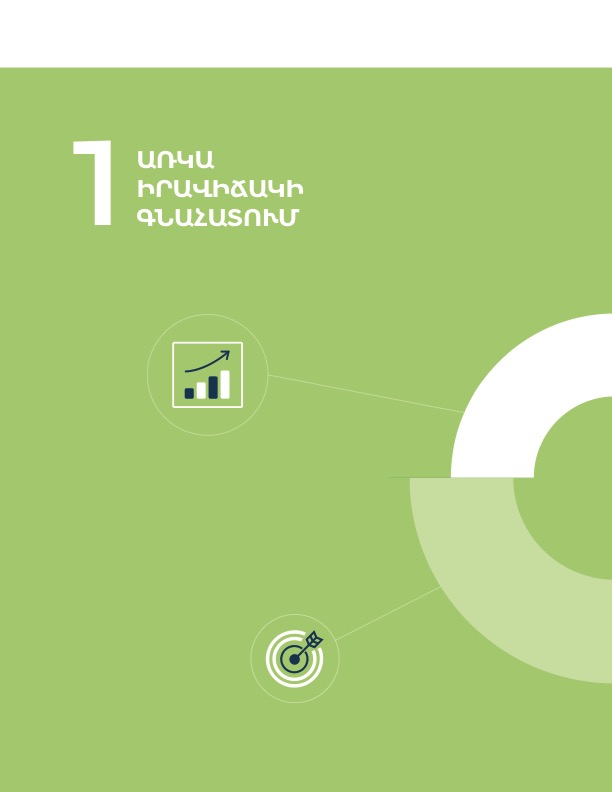 ԱՌԿԱ ԻՐԱՎԻՃԱԿԻ ԳՆԱՀԱՏՈՒՄԲՈՎԱՆԴԱԿՈՒԹՅՈՒՆ1.1	Ներածություն (պլանի ամփոփագիր)1.2	Հիմնախնդիրներ, առաջնահերթություններ, տեսլական1.3	Պլանավորման տարածքի բնութագիր1.4	Թափոնների քանակևբաղադրություն1.5	Թափոնների գործածություն1.6	Իրազեկության առկա մակարդակ1.7	Ֆինանսավորում և բյուջե
Ներածություն Գործընթաց և մեթոդաբանություն Գյումրի համայնքի աղբահանության ռազմավարական պլանը մշակվել է ԵՄ ֆինանսավորմամբ և Վանաձորի և Գյումրիի համայնքապետրանների համաֆինանսավորմամբ իրականացվող «Դաշինք՝ հանուն կայուն և կանաչ կառավարման» ծրագրի շրջանակում։ Պլանի մշակումն իրականացվել է Գյումրու համայնքապետարանի աշխատանքային խմբի և ծրագրային թիմի աջակցությամբ,  մի շարք հանդիպումների արդյունքում։ Ստորև աղյուսակում ներկայացված են այդ հանդիպումների թեմաները: Հիմնահարցեր, խնդիրներ, առաջնահերթություններ, տեսլականՏեսլականևերկարաժամկետնպատակներԳյումրի համանքի աղբահանության կառավարման ուսումնասիրությունների, ինչպես համայնքապետարանի և այլ շահակիր կողմերի հետ հանդիպումների հիման վրա վերլուծվելէաղբահանությաններկավիճակը, որըփորձումէպատասխանել«որտե՞ղենքմենքայժմ»հարցին: Դրանքշարադրվելեններկայիսիրավիճակիմասինմիշարքտվյալներիևաղբահանությաններքինթույլևուժեղկողմերիվերլուծությամբ: Միաժամանակաշխատանքայինխմբիհետհամատեղորոշվելէաղբահանությանտեսլականըևերկարաժամկետնպատակները«որտե՞ղենքմենքուզումլինել»հարցադրմամբ: Աղբահանությանտեսլականըարտահայտումէհավաքականըմբռնումըայնբանի, թե ապագայումինչցանկալիևիդեալականիրավիճակիպետքէձգտիհայտնվելաղբահանությանկազմակերպումըԳյումրիում: Աղբահանությանտեսլականըաշխատանքայինխմբիհետքննարկմանարդյունքներովբերվելէհետևյալձևակերպմանը:Աղբահանությանարդյունավետհամակարգիստեղծում՝հիմնվածաղբիկրճատման, վերամշակմանևշրջակամիջավայրիպաշտպանությաննուղղվածկայուն գործելակերպի, ֆինանսապեսկենսունակկառավարմանևհանրությանաջակցությանևմասնակցությանվրա:Աղբահանության ոլորտները և ռազմավարական նպատակներըԱշխատանքայինխմբիհետհամատեղխմբավորվելենզարգացմանոլորտները, որոշվելենաղբահանությանռազմավարականուղղություններըևսահմանվելեներկարաժամկետնպատակներ: Աղբահանությանզարգացումըպահանջումէկոմպլեքսմոտեցում, հետևաբարռազմավարությունըպետքէհիմնվիտարբերոլորտներիզարգացմանվրա: Այդոլորտներնեն․Ա. Համակարգի զարգացում (կառավարումևկազմակերպչականհարցեր, ներքինօրենսդրությունևկանոնակարգեր)Բ. Աղբահանության տեխնիկական միջոցների զարգացում (Աղբիկուտակման, հավաքման, տեղափոխման, տեղակայման, տեսակավորման, վերամշակման/վնասազերծմանտեխնիկականհնարավորություններևձևեր)Գ. Ֆինանսական-տնտեսական արդյունավետություն (ինքնածախսածածկմանհնարավորություններևտնտեսականարդյունավետությանբարձրացում, աղբահանությանվճարների գանձմանմեթոդներ, թափոններիտեսակավորմանևվերամշակմանհնարավորություններևայլն)Դ. Հանրային իրազեկություն և մասնակցություն (երկկողմանիտեղեկատվությանկիրառում):  Նշվածուղղություններինհամապատասխանձևակերպվելեն 4 երկարաժամկետնպատակներ՝ հաշվիառնելովԳյումրիի աղբահանությանտեսլականը: ՍտորևձևակերպվածյուրաքանչյուրնպատակենթադրումէԳյումրիի աղբահանությանըվերաբերողառանձինխնդիրներիևնրանցովպայմանավորվածկոնկրետծրագրերիիրականացում: Ստորևձևակերպվածենայդ 4 նպատակները, որոնքհամապատասխանումենվերոնշյալոլորտներին.Ա. Ինստիտուցիոնալևօրենսդրականզարգացում (կառավարում ևկազմակերպչականհարցեր, ներքինօրենսդրությունևկանոնակարգեր):Նպատակ 1.ԲարելավելԳյումրիում աղբահանությանկառավարման /համակարգըևոլորտի ներքին/տեղական օրենսդրությունը։ Բ.  Աղբահանության կառավարման ենթակառուցվածք (ԿԿԹկուտակման, հավաքման, տեղափոխման, տեղակայման, տեսակավորմանևվերամշակման/վնասազերծմանտեխնիկականհնարավորություններևձևեր):Նպատակ 2.ՀզորացնելաղբահանությանկառավարմանենթակառուցվածքներըԳյումրիիամբողջտարածքըսանիտարահիգիենիկպահանջներինհամապատասխանսպասարկելուհամար՝ հիմնելովաղբիկրճատման, վերամշակման, վնասազերծմանևշրջակամիջավայրիպաշտպանությաննուղղվածմշտական գործընթաց:Գ. Ֆինանսական-տնտեսական արդյունավետություն: Նպատակ 3.Հասնելաղբահանությանկառավարմանֆինանսականկայունությանը:Դ. Հանրային իրազեկություն և մասնակցություն:Նպատակ 4.Ապահովելբնակչությանմշտականևհետևողականիրազեկումըևմասնակցությունըաղբահանությանկառավարման գործընթացում:Ստորևբերվումէտեսլականիևնպատակներիամփոփսխեման.Գյումրի համայնքի աղբահանության ռազմավարության տեսլականը և ռազմավարական նպատակները																Հիմնահարցեր և խնդիրներ Աղբահանության ծառայության հետ կապված են մյուս ոլորտներին առնչվող բազմաթիվ հիմնահարցեր (պրոբլեմներ), որոնց լուծման շնորհիվ է հնարավոր աղբահանության կառավարման գործընթացի արդյունավետ զարգացումը։ Այսպես, աշխատանքային խմբի հետ համատեղ քննարկվել, խմբավորվել և դասակարգվել են առաջադրած հիմնահարցերը։ Աշխատանքային խմբի անդամների կողմից առաջադրված հիմնահարցերը խմբավորվել են չորս հիմնական ոլորտների, որոնք նշված են նախորդ բաժնում։ Խնդիրներըձևակերպվելենըստառաջքաշվածհիմնահարցերի: Խխնդիրներիլուծումներընպատակաուղղվածենռազմավարականառանձիննպատակներիիրականացմանը: Այդխնդիրներիլուծմանառաջարկվողճանապարհներըհենցծրագրերն/նախագծերնեն:Ծրագրերի/նախագծերիիրականացմանարդյունքներըպետքէլինենչափելիևիրականանալիկոնկրետժամանակահատվածում: Խնդիրներըխմբավորվելենըստառանձինոլորտների, որոնցիցյուրաքանչյուրըներկայացնումէառանձինռազմավարականնպատակ: Որևէնպատակիիրականացումըպայմանավորվածէառանձինխնդիրներիլուծումով, այսինքն` ծրագրերի/նախագծերիիրականացմամբ։Հաշվիառնելովառաջադրվածխնդիրները՝կազմվելենկոնկրետծրագրեր, որոնքներառումենհիմնահարցինկարագրությունը, գործողություններըկամառաջադրանքները, դրանցկատարմանժամկետները, պատասխանատուները, ֆինանսավորմանհնարավորաղբյուրները, յուրաքանչյուրծրագրիսպասվելիքարդյունքներըևկապըմյուսծրագրերիհետ: Ժամանակայինառումովծրագրերըբաժանվելեներեքհիմնականմասերի՝ կարճաժամկետ, միջնաաժամկետևերկարաժամկետծրագրեր:Աշխատանքային խմբի կողմից կատարվել է առաջնահերթությունների որոշում 1-5 սանդղակով՝  1-ը համարելով ավելի քիչ առաջնահերթ և 5-ը՝ ամենառաջնահերթ։Իրավիճակային վերլուծություն (SWOT)ՀաշվիառնելովԳյումրի համայնքիաղբահանությաններկայիսիրավիճակըկատարվելէաղբահանությաններքինպոտենցիալիևարտաքինբարենպաստազդեցության, ինչպեսնաևթույլկողմերիևարտաքինբացասականազդեցություններիվերլուծություն (SWOT վերլուծություն): Ստորևամփոփներկայացվումէայդվերլուծությանարդյունքները, որոնքկատարվելենաշխատանքայինխմբիանմիջականմասնակցությամբ: Գյումրի համայնքիաղբահանության SWOT վերլուծությունՊլանավորման տարածքի բնութագիր(Մեկ կամ ավելի համայնք կամ բնակավայրեր)Պլանավորման տարածքի նկարագրություն՝ ըստ տարածքի տեսակներիԱղյուսակ 1 – Պլանավորման տարածքի նկարագրություն՝ ըստ տարածքի տեսակների (ներկա իրավիճակ)Աշխարհագրական սահմաններ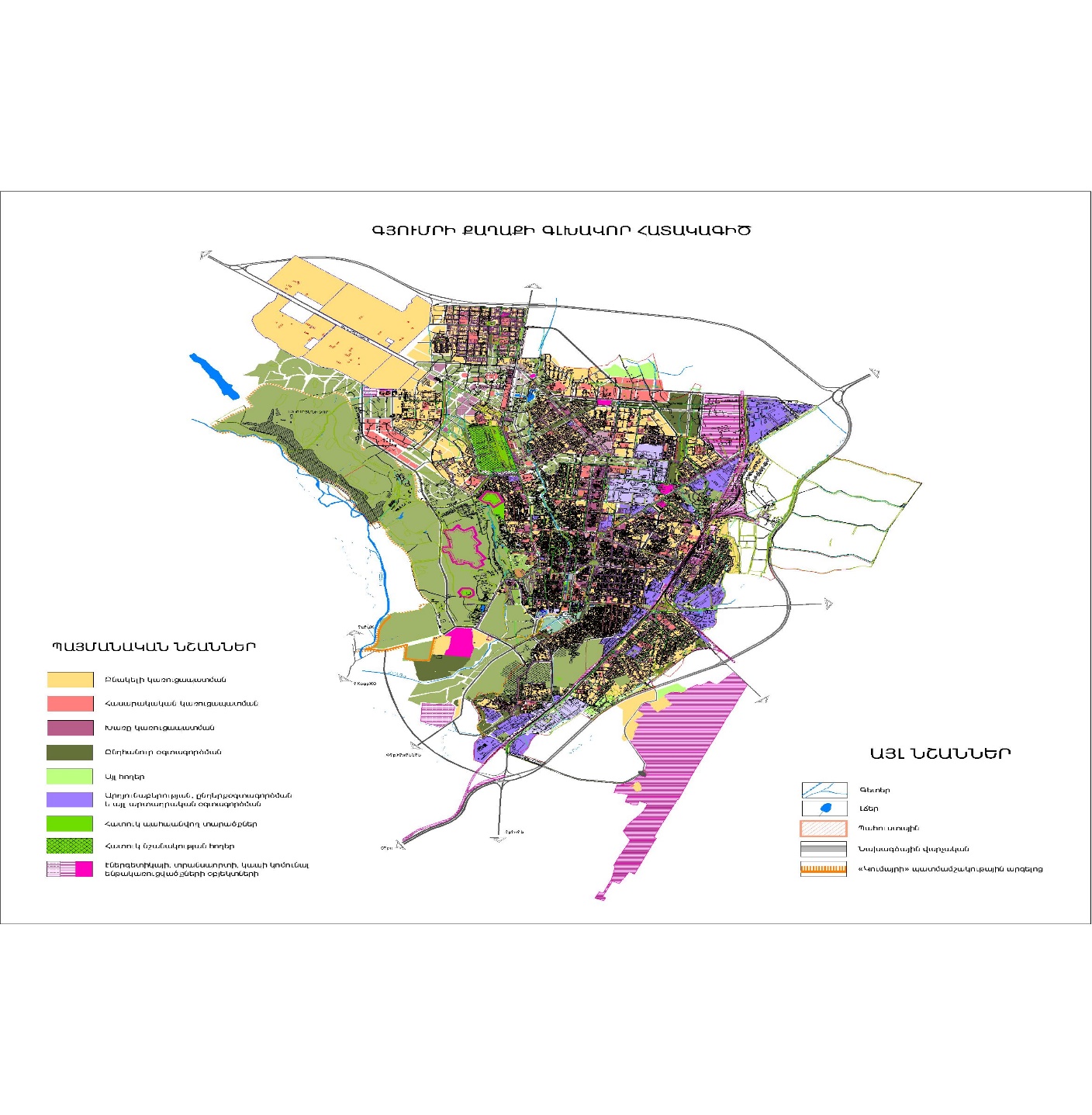 Ժողովրդագրական տեղեկություններԱղյուսակ 2 - Ժողովրդագրական տեղեկություններ (ներկա իրավիճակ)Համայնքում կան 728 բազմաբնակարան շենք՝ 20,941 բնակարաններով և 15,677 անհատական բնակելի տներ: Համայնքապետարանի տվյալներով՝ համայնքի բնակչության պաշտոնական թիվը կազմում է 158,826 մարդ, իսկ համայնքում փաստացի բնակվում են 118,600 մարդ։ Տնային տնտեսությունների քանակը՝ 38,236 է։Թափոն գոյացնող հիմնական աղբյուրների տեսակը և քանակըԱղյուսակ 3 - Թափոն գոյացնող հիմնական աղբյուրների տեսակը և քանակը (ներկա իրավիճակ)Թափոնների քանակ և բաղադրությունԿԿԹ կառավարման պլանավորման համար թերևս ամենակարևոր ցուցանիշներն են պլանավորման տարածքում գոյացող թափոնների քանակը և բաղադրությունը (կազմը)։ Սա կարևոր է հատկապես գոյացող թափոնների քանակի կրճատմանն ուղղված ծրագրեր և միջոցառումներ մշակելու պարագայում, երբ անհրաժեշտ է որոշել այն թիրախային աղբյուրները կամ հոսքերը, որտեղ թափոնների կրճատման միջոցառումները կլինեն ավելի արդյունավետ։ Նույնը վերաբերում է վերամշակմանն ու օգտահանմանը։ Գոյացող թափոնների քանակի ընդունված ցուցանիշներից են.մեկ տարում գոյացող թափոնների ընդհանուր զանգվածը (տոննա տարեկան, տ/տարի),մեկ տարում գոյացող թափոնների կշիռը մեկ բնակչի հաշվով (մեկ բնակչի հաշվով, կգ/տարի), մեկ օրում գոյացող թափոնների կշիռը մեկ բնակչի հաշվով (մեկ բնակչի հաշվով, կգ/օր)։Գոյացող թափոնների բաղադրությունն ընդունված է հաշվարկել՝ ըստ յուրաքանչյուր բաժնեմասի ընդհանուր զանգվածի չափաբաժնի (տոկոսով)։ Այս կամ այն բաժնեմասի (օր.՝ փրփրապլաստ կամ կանաչ ապակի) ներառումը կախված է գնահատման մեթոդաբանությունից։ Օրինակ՝ կարելի է գնահատել պլաստիկ թափոնների ընդհանուր չափաբաժինը կամ պլաստիկի առանձին տեսակներից յուրաքանչյուրի չափաբաժինը (տոկոսով), այսինքն՝ փափուկ պլաստիկ փաթեթավորում, փրփրապլաստ, խիտ պլաստիկ, այլ պլաստիկ։ Թափոնների բաղադրության պատշաճ գնահատումը ենթադրում է հստակ մեթոդաբանություն և ուսումնասիրությունների հաճախակիություն։ Հայտնի է, որ թափոնների կազմը փոփոխվում է՝ տարվա սեզոններից կախված։ Հետևաբար թափոնների բաղադրության ճիշտ ընդհանուր պատկեր ունենալու համար շատ կարևոր է սկզբնական գնահատումների ժամանակ ուսումնասիրությունները անցկացնել տարվա տարբեր սեզոններին։ Հետագայում ուսումնասիրությունները կարելի է կրկնել մի քանի տարին մեկ՝ հաշվի առնելով դրա ռեսուրսատարությունը։ Գնահատումը ցանկալի է կրկնել այն պարագայում, եթե արձանագրվել են կտրուկ տնտեսական կամ ժողովրդագրական փոփոխություններ, օրինակ՝ հացատների, ռեստորանների, սուպերմարկետների քանակի փոփոխություն, մեծ ներգաղթ կամ արտագաղթ և այլն։ Թափոնների բաղադրության գնահատում իրականացնելու դեպքում անհրաժեշտ է օգտվել Թափոնների բաղադրության գնահատման ուղեցույցից, որտեղ մանրամասն նկարագրված են մեթոդաբանությունը և ուսումնասիրությունն անցկացնելու համար անհրաժեշտ պայմաններն ու քայլերը։Այն դեպքում երբ բաղադրության գնահատում իրականացնելը հնարավոր կամ նպատակահարմար չէ, պլան կազմողը պետք է օգտվի այլ շրջաններում արված բաղադրության գնահատման արդյունքներից՝ հարմարեցնելովտեղական պայմաններին։Թափոնների քանակն ըստ հոսքերի և դրանց գործածության ձևերիԹափոնի հոսքը պայմանական հասկացություն է, որը նկարագրում է ըստ որևէ հատկանիշի խմբավորված թափոնների շարժը գոյացումից մինչև վերօգտագործում, վերամշակում, օգտահանում, հեռացում կամ վերացում/թաղում։ Այդ խմբավորման հիմքում սովորաբար ընկած է թափոնի հիմնական բաղադրիչ նյութը, թափոն հանդիսացող ապրանքատեսակը կամ այլ հատկանիշ, օրինակ՝ վտանգավորություն կամ գոյացման աղբյուր։ Պլանավորումը առավել արդյունավետ և հեշտ դարձնելու համար պետք է տարանջատել հիմնական հոսքերը (տե՛ս -ը) և երկրորդային հոսքերը, որոնցից սովորաբար բաղկացած են լինում խառը չտեսակավորված կոշտ կենցաղային թափոնները (տե՛ս -ը)։ Թափոնների հիմնական հոսքերն են՝կոշտ կենցաղային թափոններ (աղբամաններում տեղադրվող կենցաղային թափոններ, ներառյալ վերամշակելի),խոշոր եզրաչափերի թափոններ (աղբամաններում չտեղադրվող՝ 2 ք.մ. և ավել),փաթեթավորում և փաթեթվածք (կոմերցիոն գոտում գոյացող),էլեկտրական և էլեկտրոնային սարքերի թափոններ (ԷԷՍ) (յուրաքանչյուր սարքավորում, որը սնվում է էլեկտրական ցանցից կամ մարտկոցներից),վտանգավոր թափոններ (բացի ԷԷՍ թափոններից) (օր.՝ ներկեր, քիմիկատներ, յուղեր, դյուրավառ նյութեր, դեղորայք, բժշկական թափոններ և այլն),անվադողեր (մարդատար և բեռնատար մեքենաների, հեծանիվների),Շ/Ք թափոններ (մեծ և փոքր շինարարական աշխատանքներից գոյացող),շահագործման ոչ պիտանի մեքենաներ (մարդատար և բեռնատար)Պարտեզային թափոններ (էտման թափոններ, տերևներ և այլ նմանատիպ թափոններ)։Թափոնների երկրորդային հոսքերը բերված են -ում և մանրամասն նկարագրված են Թափոնների բաղադրության գնահատման ուղեցույցում։ Դրանք համապատասխանում են ԵՄ չափանիշներին համապատասխանող մեթոդաբանությանը։ Թափոնների գործածության ձևերը ներառում են հետևյալը՝ Աղյուսակ 4 – Պլանավորման մեջ օգտագործվող թափոնների գործածության ձևերը և դրանց նկարագրությունըԱղյուսակ 5 - Թափոնների քանակն ըստ հիմնական հոսքերի և դրանց գործածության ձևերի (ներկա իրավիճակ)Համայնքի փաստացի աղբարտադրող բնակչության թիվը 118600 է, իսկ իրավաբանական անձանց թիվը՝ 1653 է։  ՀՀ Աղբահանության համակարգի 2021-2023թթ ռազմավարություն մեջ՝  մեկ մարդու կողմից արտադրված աղբի քանակն ընդունվել է 0.6կգ/մարդ/օր, աղբի խտությունը 350 կգ/խոր.մ (ըստ www.unitconverters.net/volume/ton-register-to-cubic-meter.htm-հաշվիչի),  իսկ իրավաբանական անձանց կողմից արտադրված աղբի քանակությունն ընդունվել է բնակչության կողմից արտադրված աղբի քանակության 40 տոկոսին հավասար:Գյումրի համայնքում փաստացի աղբարտադրող բնակչության կողմից արտադրվել է մոտ նույն քանակությամբ աղբ՝ 25973 տ կամ 74210 խոր․մ՝ Մանրամասները ներկայացված են ստորև, աղյուսակում․Քանի որ ընդունված է, որ իրավաբանական անձանց կողմից արտադրված աղբի քանակությունը կազմում է բնակչության կողմից արտադրված աղբի մոտ 40 տոկոսը, ապա համայնքում 2021թ իրավաբանական անձինք արտադրել են  մոտ 29684 խոր․մ կամ 1089տ աղբ։ Այսպիսով, 2021թ համայնքում բնակչության և իրավաբանական անձանց կողմից միասին արտադրվել 103894 խոր․մ կամ 36363 տ աղբ։Հաշվի առնելով այն փաստը, որ համայնքում շահագործովող աղբամանների տարողությունը հավասար է շուրջ 350000 խոր․մ, ապա կարելի է եզրակացնել, որ դրանց քանակությունը լիովին բավարար է բնակչության և իրավաբանական անձանց կողմից արտադրված աղբը կառավարելու համար, եթե վերջիններս աղբը հեռացնում են սահմանված տեղերում, աղբամաններում։Հաշվի առնելով աղբահանության համար ներկայումս շահագործվող մասնագիտացված աղբատար մեքենաների թափքերի ընդհանուր բեռնատարողությունը 2021թ՝ 138 258 խոր․մ, սեղմման գործակիցները (եթե առկա են և գործել են ամբողջ հզորությամբ) և երթերի քանակը՝ կարելի է եզրակացնել, որ 2021 թ շահագործվող աղբատարներով  արտադրված աղբի միայն 5%-ը չի կառավարվել։Աղյուսակ 6 - Թափոնների քանակն ըստ երկրորդային հոսքերի և դրանց գործածության փուլերի (ներկա իրավիճակ)Թափոնների բաղադրությունն ըստ բաժնեմասերիԱղյուսակ 7 - Թափոնների բաղադրությունն ըստ բաժնեմասերի (ներկա իրավիճակ)Հայաստանում, վերջին տասնամյակում, իրականացվել են աղբի բաղադրության որոշման մի քանի ուսումնասիրություններ։ Սակայն դրանք համապարփակ չեն եղել և չեն կարող տալ աղբի կազմության հստակ պատկեր, քանի որ վերաբերում են առանձին համայնքերի․ մեծ, փոքր, գյուղական, քաղաքային և այլն։ Վերջին ուսումնասիրությունը կատարվել է Հայաստանի Ամերիկյան համալսարանի Յակոբեան բնապահպանական կենտրոնի կողմից՝ Շվեդական միջազգային զարգացման գործակալության (SIDA) աջակցությամբ։ Ուսումնասիրվել է կենցաղային կոշտ թափոնների, շինարարության և քանդման թափոնների, արդյունաբերական, էլեկտրական և էլեկտրոնային թափոնների, գյուղատնտեսական և այգեգործական թափոնների, բժշկական թափոնների, ավտոմոբիլային թափոնների քանակը և բաղադրությունը: Այն նույնպես համապարփակ չէ, սակայն ընտրված մի քանի համայնքերի մեջ է Գյումրին, ինչը հնարավորություն է տալիս պատկերացում կազմել համայնքում արտադրվող աղբի բաղադրության մասին։ Ուսումնասիրության համաձայն՝ աղբի քաշի հիմնական մասը, շուրջ 60 տոկոսը կազմում է օրգանական աղբը, 11 տոկոսը՝ պլաստիկը, 9 տոկոսը՝ տեքստիլը։Մանրամասները՝ ստորև․Թափոնների գործածությունԿԿԹ կառավարման պլանավորման համար կարևոր է, որ մանրամասնորեն նկարագրվեն և գնահատվեն թափոնների գործածության առանձին փուլերը, դրանց համար անհրաժեշտ կարողությունները, ենթակառուցվածքները և ռեսուրսները, ինչպես նաև դրանցում ներգրավված դերակատարների դերը, իրավասության շրջանակները և պատասխանատվության չափը։ ԿԿԹ հավաքումՍովորաբար, համայնքներում կոշտ թափոնների հավաքը սովորաբար կատարվում է հետևյալ մեթոդներով՝ փողոցներում կամ բակերում տեղադրված աղբամաններից, աղբամուղներից (բարձրահարկ շենքերում) և տներից կամ կազմակերպություններից՝ որոշակի գրաֆիկով, առանց գրաֆիկի կամ պատվերով ժամանող աղբատարների միջոցով։ Մեկ այլ տարբերակ է ինքնափոխադրումը, երբ թափոն գոյացնողը կազմակերպում է իր գոյացրած թափոնի փոխադրումը տեսակավորման, վերամշակման, օգտահանման կայանք կամ աղբավայր։ Կարևոր է գնահատել, թե պլանավորման տարածքի բնակչության որ մասն է օգտվում թափոնների հավաքման ծառայությունից, և եթե օգտվում է, ապա հավաքի ինչ մեթոդով։ Գյումրիում աղբահանությունն իրականացվում է տարվա բոլոր ամիսներին, առանց ընդհատումների։ Ներկայումս համայնքի աղբահանությունը կատարվում է «Գյումրու կոմունալ ծառայություն»համայնքային բյուջետային հիմնարկի (ՀԲՀ) կողմից։ Այն հիմնադրվել է 2017 թ. և իրականացնում է քաղաքի աղբահանությունը, սանիտարական մաքրումն ու կանաչապատումը։ՀԲՀ-ն 2021 թ ուներ 247 աշխատող (2020թ՝ 237-ի փոխարեն), այդ թվում՝ վարչական աշխատողներ՝ 12 (2020թ՝ 20-ի փոխարեն), անմիջապես աղբահանության ոլորտի աշխատողներ 35 (2020թ՝ 43-ի փոխարեն), անմիջապես սանմաքրման ոլորտի աշխատողների թիվը՝ 200 (2020թ՝ 174-ի փոխարեն)։Աղյուսակ 8 - Համայնքներում կոշտ թափոնների հավաքն ըստ մեթոդի և բնակչության ծածկույթի (ներկա իրավիճակ)Աղբամանների առկայությունն ու վիճակըՀամայնքի աղբահանության սխեման հաստատվել է համայնքի ավագանու 2020թ սեպտեմբերի 8-ի թիվ 127-Ա որոշմամբ։ Գյումրիում ներկայումս առկա են 890 ընդհանուր աղբի աղբաման (100 հատը՝ 1,2 խոր․մ և 790 հատը՝ 0,8 խոր․մ)՝ ընդհանուր 752 խոր․մ տարողությամբ։ Տարեկան, ընդհանուր աղբի աղբամանները կարող են տեղավորել մոտ 350,000 խոր․մ աղբ։ Աղբահանության ներկա հաճախականությամբ՝ տարեկան, գործող աղբամանները կարող են 2-3 անգամ ավելի շատ աղբ տեղավորել, քան արտադրվում է համայնքում։ Համայնքում առկա են 35 պլաստիկ աղբի աղբաման՝ ընդհանուր 17․5 խոր․մ ընդհանուր տարողությամբ։ Տարեկան, աղբահանության ներկա հաճախականությամբ, առկա աղբամաններում հնարավոր է տեղավորել համայնքում արտադրվող պլաստիկ աղբի միայն 45 տոկոսը։Ընդհանուր աղբի աղբամաններ տարողությունը բավարար է, սակայն միայն 100 աղբաման են նոր, մինչդեռ 790-ը՝ մաշված են և անմխիթար վիճակում են, հարմարեցված չեն նոր սերնդի մասնագիտացված աղբատար մեքենաներին։Աղբամանները ձեռք են բերվել 2012-2020 թթ ընթացքում։ Աղբամանները տեղադրված են բանուկ վայրերում, բազմաբնակարան շենքների հարևանություն, անհատական բնակելի տների որոշ թաղամասերի հարևանությամբ։ Համայնքը աշխատում է ապահովել աղբամանների սանիտարահիգիենիկ վիճակը, սակայն ի վիճակի չէ ապահովել պահանջվող բոլոր ստանդարները։ Քանի որ համայնքը չունի ոռոգման համակարգ, աղբամանները և աղբատար մեքենաները ախտահանվում են համապատասխանաբար, քաղաքում իրենց տեղակայման վայրերում և գործնական բակում։ Ախտահանումը տեղի է ունենում ջրցանի միջոցով, որը լիցքավորված է քլորացված ջրով։ Քանի որ ջրահեռացման համակարգեր նույնպես չկան, ախտահանումից հետո ջրի հետագա հոսքը անվերահսկելի է՝  դրանից բխող համապատասխան բացասական հետևանքներով։Աղբատարների նորացման հետ մեկտեղ անհրաժեշտություն կա նաև նոր աղբամանների ձեռք բերման, որոնք կհարմարացվեն նոր սերնդի աղբատարներին, ինչպես նաև կփոխարինեն հին և մաշված աղբամաններին և պահուստային ֆոնդ կստեղծվի ախտահանման նպատակով աղբամանները պարբերաբար փոխարինելու համար։ Համայնքի կողմից որդեգրված՝ ջերմոցային գազերի աստիճանական նվազեցման քաղաքականության համատեքստում, տեսակավորման և վերամշակման միջոցով պլաստիկ թափոնների կրճատման նպատակով, անհրաժեշտ է ավելացնել նաև պլաստիկ թափոնների տեսակավորման աղբարկղերի թիվը։ԵՄ կողմից ֆինանսավորվող Դաշինք՝ հանուն կայուն և կանաչ կառավարման ծրագրի շրջանակում ձեռք կբերվի 300 ընդհանուր աղբի և 300 պլաստիկ աղբի տեսակավորման աղբամաններ։ Աղբի հեռացման հաճախականությունըԳյումրիում աղբահանության հաճախականությունը բավականինին ինտենսիվ է․ հիմնականում իրականացվում է ամեն օր․ քաղաքի կենտրոնական թաղամասերում՝ օրական 2 անգամ, իսկ մնացած թաղամասերում՝ օրական 1 անգամ։Աղբահանության գործող օպերատորներԱղյուսակ 9 - Աղբահանության գործող օպերատորներՄեքենասարքավորումների տեսակները և բնութագրերըՀամաձայն Գյումրի համայնքի ավագանու կողմից հաստատված աղբահանության սխեմայի, «Գյումրու կոմունալ ծառայություն» համայնքային բյուջետային հիմնարկի հաշվեկշռին գտնվում են  49 մեքենասարքավորումներ, որոնք օգտագործվում են աղբահանության և սանիտարական մաքրման նպատակներով։ Դրանք ներառում են՝ մասնագիտացված աղբատարներ, ինքնաթափեր, համակցված մեքենաներ, գրեյդերներ, ավտոաշտարակներ, ջրցաններ, տրակտորներ, ձյունաբեռնիչ և փոշեկուլ մեքենաներ։Աղբահանության իրականացման (կենցաղային աղբի հեռացման) համար օգտագործվում են 2021թ 10 մասնագիտացված աղբատարներ։ Մեքենաները ԿԱՄԱԶ, ՄԱԶ և ԳԱԶ մակնիշի են։  7 մեքենաները (ԿԱՄԱԶ, ՄԱԶ մակնիշի, 2018-2019 թվականի արտադրության) մասնագիտացված են, իսկ 3-ը՝ (ԳԱԶ մակնիշի, 1990-1993 թվականի արդտադրության): Կենցաղային աղբ հեռացնող աղբատար մեքենաների թափքերի ընդհանուր ծավալը 2021թ է, երթերի քանակը 1 ամսում 298 է։ Նշված մեքենաներով ամսեկան հնարավոր է հավաքել 5,600 խոր.մ, իսկ տարեկան՝ մոտ 85,000 խոր.մ կենցաղային աղբ։Աղբատարներից 10-ը 2018-2019թթ արտադրության են։ Աղբահանության մեջ օգտագործվող ոչ մասնագիտացված մեքենաները 1986-1993թթ արտադրության են, հիմնականում ֆիզիկապես մաշված և թարմացման կարիք ունեն։ Մեքենաները իրենց ամբողջ կարողությամբ չեն աշխատում, հաճախակի ենթարկվում են հիմնական և ընթացիկ նորոգման, մեծ տոկոս է կազմում հատկապես ընթացիկ և հիմնական նորոգմանն ու վառելիքի ձեռքբերմանն ուղղված ծախսերը:Համայնքի աղբահանության ռազմավարությանը աջակցող ԵՄ կողմից ֆինանսավորվող «Դաշինք՝ հանուն կայուն և կանաչ կառավարման ծրագրի շրջանակում ձեռք կբերվի ևս մեկ մասնագիտացված աղբատար։»Համայնքային ՀԲՀ-ի տրամադրության տակ կա 10 մասնագիտացված աղբատարներ, որոնք 2018, 2019 թվականների արտադրության են և 9-ը ոչ մասնագիտացված մեքենաները, այդ թվում՝ 5 ինքնաթափը որոնք օգտագործվում են շինարարական աղբի հեռացման և սանմաքրման համար։ Գյումրի համայնքի փողոցների, մայթերի, սիզամարգերի, ինչպես նաև հրապարակների մաքրման մակերեսները (սանիտարական մաքրման մակերես) կազմում են 534,063 քառ.մ։ Սպասարկող բանվորների քանակը 160 է, յուրաքանչյուրին բաժին է ընկնում 3,337.9 քառ.մ տարածք։ Սանիտարական մաքրման աշխատանքներն իրականացվում են Գյումրու 114 փողոցներում, ընդ որում, 110 փողոցներում՝ ամեն օր, իսկ մնացածում՝ 2 օրը, 3 օրը կամ շաբաթը՝ մեկ անգամ հաճախականությամբ։Տեղափոխման սխեմաներԱղյուսակ 10 - Թափոնների տեղափոխումն ըստ հոսքերի և գործածության ձևի (ներկա իրավիճակ)Վերօգտագործում և նախապատրաստում վերօգտագործման համարԹափոնների կայուն կառավարման համար կարևոր է ճիշտ գնահատել Պլանավորման տարածքում ապրանքների կամ թափոնների վերօգտագործման կարողությունները։ Դրա մեջ մտնում են, օրինակ, հյութերի կամ կաթնամթերքի այն արտադրողները, որոնք իրականացնում են ապակե տարաների վերադարձ գործարան՝ հետագա վերօգտագործման նպատակով։ Վերօգտագործման արժեշղթայում կարևոր են նաև համապատասխան ապրանքները նախապատրաստող կետերը, որոնք, օրինակ, իրականացնում են հագուստի ու կոշիկի, կահույքի, կենցաղային էլեկտրական և էլեկտրոնային սարքերի, շինարարական բաղադրիչների, ավտոպահեստապասերի և այլ ապրանքների վերանորոգում։  Աղյուսակ 11 - Վերօգտագործում իրականացնող արտադրողներ (ներկա իրավիճակ)Աղյուսակ 12 - Վերանորոգման կարողություններ	(ներկա իրավիճակ)	Ոչ ֆորմալ հատված (տեսակավորում սկզբնաղբյուրում կամ աղբավայրերում)Աղյուսակ 13 - Ոչ ֆորմալ հատվածի կողմից իրականացվող թափոնների տեսակավորում և օգտահանում (ներկա իրավիճակ)Համայնքումթափոններիկազմակերպված տեսակավորում և վերամշակումչիկատարվում: Հանրապետությունումտարբերտեսակիապակու, թղթիևպլաստիկների, վերամշակմանհնարավորություններկան: Շուրջ 25 համայնքերում, օրինակ, «Ուրբան» հիմնադրամը համայնքերի հետ պայմանավորվածություն է ձեռք բերել աղբը տեսակավորել աղբյուրի մոտ՝ բնակիչների կողմից, հենց իրենց տներից: Նախ, դա թույլ կտա կրճատելու աղբավայր տեղափոխվող աղբի ծավալները, տեսակավորված աղբը, օրինակ, պլաստիկ շշերը, որոնք երկրորդային արտադրության հումք են հանդիսանալու, աղբյուրի մոտ տեսակավորվելու դեպքում ավելի մաքուր և որակյալ հումք կլինեն: Բացի այդ, բնակիչներն անմիջական մասնակցություն կունենան տեսակավորման գործընթացին, այլ կերպ ասած, աղբի ծավալների կրճատմանը, ինչը կնպաստի աղբահանության և ընդհանրապես բնապահպանական խնդիրների վերաբերյալ նրանց մտածելակերպի և վարքագծի փոփոխությանը: Ներկայում Գյումրիում շահագործվում է պլաստիկ շշերի առանձնացման համար նախատեսված 35 աղբաման՝ ընդհանուր 17,5 խոր․մ տարողությամբ։ ԵՄ կողմից ֆինանսավորվող «Դաշինք՝ հանուն կայուն և կանաչ կառավարման» ծրագիրը աջակցելու է սույն ռազմավարությամբ նախատեսված՝ աղբի, մասնավորապես, պլաստիկ աղբի տեսակավորման և վերամշակման հիմնախնդրի հասցեագրմանը։  Գյումրիում տարեկան արտադրվում է շուրջ 11,428 խոր․մ պլաստիկ աղբ։ Եթե ենթադրենք, որ արտադրվող պլաստիկ տեղադրվեր աղբամաններում, այլ ոչ՝ նաև չնախատեսված վայրերում, ապա համայնքում շահագործվող 35 պլաստիկ աղբի աղբամանները կկարողանային կառավարել տարեկան 6,388 խոր,մ պլաստիկ աղբ, արտադրվող պլաստիկ աղբի մոտ 55 տոկոսը, 45 տոկոսը, մնում է անկառավարելի․ չի տեսակավորվում, քանի որ կա՛մ աղբարտադրողները չեն ցանկանում, կա՛մ աղբամաններիքանակը անբավարար է։ Պլաստիկ աղբը ամբողջությամբ կառավարելու ռազմավարական հիմնախնդիրի հասցեագրում կիրականացվի ԵՄ կողմից ֆինանսավորվող «Դաշինք՝ հանուն կայուն և կանաչ կառավարման» ծրագրի շրջանակում․ Գյումրի համայնքին կտրամադրվի պլաստիկ աղբի տեսակավորման 300 աղբաման։Հաշվարկ, թե պլաստիկ թափոնների մեջ, որ պլաստիկը, որքան քաշ ու ծավալ ունի, Հայաստանում չի իրականացվել։ Հայաստանի տարբեր համայնքերում պլաստիկի առանձնացման համար տեղադրված աղբամանների մեջ պլաստիկի 80%-ը պոլիէթիլենտերևտալատ (ՊԷՏ) է, մնացածը՝ հիմնականում պոլիէթիլեն, պոլիպրոպիլեն, պոլիստիրոլ: Այսինքն՝ թե՛ բնապահպանական, թե՛ տնտեսական առումներով, Հայաստանում առաջին հերթին նպատակահարմար է կազմակերպել հենց  պոլիէթիլենտերևտալատի վերամշակումը: Իսկ ավելի սահմանափակ քանակով գոյացող պլաստիկ թափոնների համար կիրառել վերամշակման այնպիսի տեխնոլոգիա, որտեղ պլաստիկ թափոնի հումքը հանդես է գալիս որպես բաղադրիչ պատրաստի արտադրանք ստանալու համար: Օրինակ, այդպիսի տեխնոլոգիա է կիրառվում պոլիմերավազային արտադրանքի համար:ԵՄ վերոնշյալ ծրագրի շրջանակում առաջարկվում է Գյումրիում փորձարկել պոլիմերավազային արտադրության կազմակերպումը։ Պոլիմերավազային արտադրանքի համար համապատասխան հզորության հոսքագիծ ընտրելիս պետք է պարզել, թե արդյոք հնարավոր է լինելու արտադրամաս մատակարարել հոսքագծի հզորություններին համապատասխան քանակությամբ հումք (պոլիէթիլենային թափոններ, ավազ, գունափոշի), և թե ինչ վերջնական արտադրատեսակներ ենք ուզում ստանալ:Տարբեր երկրներում, ինչպես նաև Հայաստանում իրականացված շուկայի ուսումնասիրությունները ցույց են տվել, որ առավել մրցունակ և պահանջված են պոլիմերավազային սալիկները, քան բետոնից, քարից պատրաստած սալիկները։   Ավելի ցածր ինքնարժեք ունեցող պոլիմերավազային խառնուրդից պատրաստված սալիկն ավելի դիմացկուն է ջրի, խոնավության, ջերմաստիճանի տատանումների, ծանր-ության նկատմամբ՝ շուրջ 50 տարի շահագործման ժամկետով։  Բարձր որակի պոլիմերավազային արտադրանք ստանալու համար արտադրության մեջ օգտագործվում է բարձր կամ ցածր խտության պոլիէթիլեն, մանր, չոր, կավից ու փոշուց զերծ ավազ, բնական գունափոշի: Ավազ պոլիէթիլեն հարաբերակցությունը կախված է ստացվող արտադրատեսակից: Պոլիմերավազային սալիկների դեպքում այն է՝ 25 % պոլիէթիլեն, 74 % ավազ, 1 % գունային պիգմենտ:Մեկ հերթափոխով աշխատող արտադրամասը օրական կարող է արտադրել մինչև 30 մ2 սալիկ: 1 մ2 սալիկը կշռում է 28 կգ, որից 7 կգ-ը պոլիէթիլեն է: Այսինքն մեկ օրվա համար արտադրամասին անհրաժեշտ է 210 կգ պոլիէթիլեն:Ինչպես արդեն վերևում նշվեց, պլաստիկ թափոնների աղբամաններում հիմնականում ՊԷՏ շշեր են հավաքվում, որը չի օգտագործվում պոլիմերավազային արտադրության մեջ, իսկ մեզ անհրաժեշտ հումքը այստեղ բավական քիչ է: Պոլիէթիլենային թափոնները հիմնականում գոյանում են առևտրաարդյունաբերական կազմակերպություններում: Հումքի լավ աղբյուր են հանդիսանում նաև այն ջերմոցային տնտեսությունները, որոնք որպես ջերմոցի ծածկ օգտագործում են պոլիէթիլենային թաղանթը: Այդ թաղանթը մեկ երկու տարվա ընթացքում ֆիզիկապես մաշվում է և դառնում թափոն: Այսինքն՝ արտադրամասն անխափան պոլիմերային հումքով ապահովելու համար անհրաժեշտ է նախօրոք համաձայնություններ ձեռք բերել վերոնշյալ տնտեսվարողների հետ:Ստորև՝ ներկայացվում է պոլիմերավազային արտադրության տեխնոլոգիան․Արտադրության համար ձեռք է բերվում պոլիմերավազային արտադրության հոսքագիծ։ «Չոր» և «փափուկ» պոլիէթիլենային թափոնները մանրացվում են հատուկ աղացների մեջ։ Արդյունքում, ստացվում է մանր ֆրակցիայի պոլիէթիլեն, գոյանում է պոիմերավազային արտադրանքի առաջին բաղադրիչը։Արտադրատեսակի մյուս բաղադրիչը՝ ավազը, Հայաստանում բավական շատ է և էժան: Պոլիմերավազային արտադրության մեջ օգտագործելու համար անհրաժեշտ է, որ ավազի ֆրակցիան չգերազանցի 3 մմ-ը, զերծ լինի կավի եւ փոշու խառնուրդից: Դրա համար անհրաժեշտ է, որ ավազը նախապես մաղվի և մաքրվի կողմնակի խառնուրդներից: Ավազը պետք է չոր լինի, առավելագույն խոնավության աստիճանը 0,1 % է: Դրան հասնելու համար պոլիմերավազային հոսքագծի մեջ նախատեսված է հատուկ չորանոց, որտեղ ավազը հասցվում է անհրաժեշտ չորության:Խառնուրդի մյուս բաղադրիչը երկաթի օքսիդի հիմքով տարբեր գույների ներկերն են։ Անհրաժեշտ է հաշվի առնել, որ ներկը խառնուրդին է միացվում արտադրության ընթացքում, որպեսզի այն դառնա արտադրանքի  կառուցվածքի անբաժանելի մասը։ Այս դեպքում արտադրանքը արևի ազդեցության տակ չի գունաթափվում և վերստին ներկելու կարիք չի լինում։ Անհրաժեշտ բաղադրիչները՝ պոլիէթիլենային ֆրակցիան, ավազն ու գունափոշին ապահովելուց հետո դրանք կշվռում են արտադրատեսակի տեխնիկական պայմաններին համապատասխան և լցվում խառնիչի մեջ, որտեղ մանրակրկիտ միախառնվում են կոմպոզիտ չոր խառնուրդի աստիճանի։Հաջորդ փուլում այդ չոր խառնուրդը տեղափոխվում է տաքացման-հալման ագրեգատ։Միատարր պոլիմերավազային խառնուրդ ստանալու համար ագրեգատը բաժանված է ՝ տարբեր ջերմաստիճանային ռեժիմներ ունեցող երեք հատվածի։ Ագրեգատը հագեցած է ջերմակարգավորիչներով, որոնք ինքնաշխատ ռեժիմներով կարգավորում են յուրաքանչյուր հատվածի միացումն ու անջատումը։Ելքում ստացվում է ձևավորմանը պատրաստ միատարր զանգված։ Ջերմաստիճանային ճիշտ ռեժիմի պահպանման պայմաններում տեղի է ունենում ավազահատիկի պարուրում պոլիմերով։ Հաջորդ փուլում պոլիմերավազային զանգվածը ձևավորման ու սառեցման փուլ անցնելով վերածվում է միատարր, բարձր տոկունություն ունեցող կառուցվածքի։Պոլիմերավազային արտադրության հոսքագծերը հագեցված են մամլիչ-կաղապարներով: Կշռված զանգվածը տեղադրվում է այդ կաղապարների մեջ, որտեղ մամլիչը, կախված արտադրատեսակից, գործադրում է 60-250 տոննա սեղմման ուժ և ձևավորում  վերջնական արտադրանքը՝ մայթերի եզրաքարեր, փողոցի եւ մայթերի սալիկներ, ջրահեռացման առուներ, դիտահորի կափարիչներ, տարբեր տեսակի ծածկեր, ծաղկամաններ եւ այլն։Պոլիմերավազային արտադրության տարածքը պետք է ունենա նվազագույնը 400 մ2 տարածք, առաստաղի նվազագույնը 6 մետր բարձրությամբ: Տարածքը պետք է հնարավորություն ունենա լավ օդափոխվելու, ապահովված լինի առնվազը 100 ԿՎտ/Ժ հզորության էլեկտրականությամբ, ջրով: Ջուրը պոլիմերավազային արտադրության մեջ օգտագործվում է արտադրատեսակների կաղապարները հովացնելու համար, գտնվում է շրջանառության մեջ: Այսինքն՝ ի տարբերություն այլ պոլիմերների վերամշակման, այստեղ ջուրը չի աղտոտվում և կոյուղի է մտնում մաքուր վիճակում: Պոլիմերավազային արտադրությունը անթափոն արտադրություն է: Թափոնների գործածության կայանքներԱղյուսակ 14 - Թափոնների գործածության կայանքներ (ներկա իրավիճակ)Աղբավայրեր և աղբանոցներՍույն ենթաբաժնում նկարագրվում են պլանավորման տարածքում առկա բոլոր գործող և չգործող աղբավայրերը, ինչպես նաև դրանից դուրս գտնվող այն աղբավայրերը, որոնք շահագործվում են նույն տարածքի համայնքների կողմից։  Աղյուսակ 15 - Աղբավայրեր և աղբանոցներ (ներկա իրավիճակ)Աղբավայրերի մուտքի ճանապարհահատվածներԱղյուսակ 16 - Աղբավայրերի մուտքի ճանապարհահատվածներ (ներկա իրավիճակ)Աղբավայրը գտնվումէհամայնքիցմոտ 2կմհեռավորությանվրա: Տարածքըչունիցանկապատ, ցանկապատի դեր է կատարում աղբավայր տեղափոխված շինարարական աղբը, ապահովվածչէարտաքինջրերիմուտքից, չունիտեխնիկականջուր:Կատարվումաղբավայրտեղափոխվողթափոններիհաշվառում՝ ըստ աղբավայր մուտք գործած աղբատարների քանակի և բեռնատարողության, սակայն չի իրականացվումհսկողությունաղբիորակինկատմամբ: Ցանկապատչլինելուպատճառով, աղբավայրիամբողջշրջակայքովմեկտարածվածենթղթիմնացորդներևպոլիէթիլենայինտոպրակներ, ազատէմարդկանցուկենդանիներիմուտքը, հիմնականումչիկատարվումաղբավայրիշահագործմանհետկապվածհիմնականաշխատանքները: Նշվածհանգամանքըհուշումէ, որԱղբահանություն իրականացնող ԲՀ-նառաջնահերթպետքէձեռնամուխլինիաղբավայրիտարածքիցանկապատման, ինչպեսնաևաղբավայրումաղբիորակիուքանակինկատմամբվերահսկողությունիրականացմանը: Խնդրի հասցեագրման տարբերակներից կարող էլ լինել միջհամայնքային աղբավայրիկառուցումը՝ պետության աջակցությամբ ներդրումներ կատարելու  միջոցով: Այժմ պետությունը նախատեսում է իրականացնել տարածքի ուսումնասիրություն: Ժամանակակից աշխարհում աղբավայր հասկացությունը մեր ավանդական պատկերացմամբ, աստիճանաբար վերանում է: Ժամանակակից աղբավայրերում կամ լինում են տեսակավորման հոսքագծեր կամ քաղաքում ստեղծվում են տեսակավորման ենթակայաններ, որտեղ բնակիչները կարող են հեռացնել տեսակավորված աղբը: Գյումրու համայնքապետարանը աստիճանաբար պետք է ձգտի այս մոդելին և աստիճանաբար աղբի տեսակավորումը պետք է դարձնի պարտադիր:Դերերի և պատասխանատվությունների բաշխում տարբեր շահակիրների միջևԱրդյունավետ պլանավորման համար կարևոր է հստակ գնահատել տարբեր շահակիրների և դերակատարների ներգրավվածությունը և դերը ԿԿԹ տեղական կառավարման տարբեր փուլերում։ Կազմակերպական առումով ԿԿԹ տեղական կառավարման հիմնական դերակատարները մասնավոր և հանրային հատվածներն են՝ ի դեմս տարածքային կառավարման և տեղական ինքնակառավարման մարմինների։ Իհարկե, դերերի և պատասխանատվությունների բաշխումը մեծապես կախված է թափոնի հոսքից կամ տեսակից։ «Աղտոտողը վճարում է» սկզբունքի համաձայն՝ հենց մասնավոր հատվածը  պետք է պատասխանատու լինի իր առաջացրած թափոնների հավաքման և հետագա գործածության համար, մինչդեռ քաղաքացիների գոյացրած թափոնների հավաքման և հետագա գործածության համար պատասխանատու մարմինները կարող են լինել տարբեր։ Օրինակ՝ խառը չտեսակավորված կենցաղային թափոնների դեպքում պատասխանատուն սովորաբար ՏԻՄ-երն են, որոնք կարող են պատվիրակել այս պատասխանատվությունը մասնավոր ընկերություններին կամ իրականացնել այն պետություն-մասնավոր հատված համագործակցությամբ (ՊՄՀՀ)։ Սակայն, օրինակ, խոշոր եզրաչափերի աղբի և այլ աղբի տեսակների պարագայում քաղաքացիները կարող են կազմակերպել տեղափոխումը (ինքնափոխադրում) դեպի տեսակավորման կենտրոններ։ Մեկ այլ տարբերակ է, երբ, օրինակ, մարտկոցների, ԷԷՍ թափոնների, անվադողերի, մի շարք փաթեթավորման թափոնների (օր.՝ ապակե և պլաստիկ տարաներ) և այլ ապրանքատեսակների դեպքում կարող են աշխատել արտադրողի ընդլայնված պատասխանատվության (ԱԸՊ) սխեմաները, որոնք թեթևացնում են համայնքապետարանների բեռը նշված թափոնների կառավարման մասով, քանի որ հավաքումը և հետագա գործածությունը կազմակերպում է հենց թափոն առաջացրած արտադրատեսակի արտադրողը կամ ներմուծողը։ ԿԿԹ տեղական կառավարման պլանը պետք է հնարավորինս ներառի դերերի և պատասխանատվությունների բաշխումը թափոնի բոլոր քննարկվող հոսքերի մասով։Աղյուսակ 17 – ԿԿԹ տեղական կառավարման մեջ շահակիրների ներգրավվածության աստիճանը (ներկա իրավիճակ)Աղյուսակ 18 - ԿԿԹ տեղական կառավարման մեջ շահակիրների ներգրավվածությունն ըստ թափոնի հոսքերի (ներկա իրավիճակ)Անձնակազմի կարողությունների գնահատումԱրդյունավետ պլանավորման համար կարևոր է հստակ գնահատել ԿԿԹ տեղական կառավարման մեջ ներգրավված տարածքային կառավարման և տեղական ինքնակառավարման մարմինների համապատասխան անձնակազմի կարողությունները՝ ըստ անհրաժեշտ հմտությունների մակարդակի։ Այս վերլուծությունը պետք է հիմք հանդիսանա  ենթաբաժնում անձնակազմի կարողությունների զարգացմանն ուղղված միջոցառումների և նպատակների մշակման համար։ Աղյուսակ 19 - Անձնակազմի կարողությունների գնահատում (ներկա իրավիճակ)Թափոնների գործածության քարտեզԱրդյունավետ լոգիստիկ լուծումներ գտնելու տեսանկյունից ԿԿԹ կառավարման պլանավորման համար կարևոր է թափոնների գործածության օբյեկտների տեղակայման մասին հստակ տեղեկությունը, ինչպես նաև վերջիններիս տեսողական վերապատկերումը քարտեզի վրա։ Այս ենթաբաժնում պետք է տեղադրվի քարտեզ, որը կպատկերի նախորդ ենթաբաժիններում նկարագրված թափոնների տեսակավորման, մշակման և օգտահանման կայանքները, փոխաբեռնման կայանները, աղբավայրերը և այլ տարերայնորեն գործող, չվերահսկվող հեռացման վայրերը, դրանց մուտքի ճանապարհահատվածները և պլանավորման տարածքում թափոնների գործածության հետ կապված այլ կարևոր օբյեկտները, եթե առկա են։Համակարգչային քարտեզագրման ծրագրավորման կարողությունների առկայության դեպքում ցանկալի է, որ քարտեզը ստեղծվի որևէ ծրագրային ապահովման միջոցովև պատկերի տեսքով զետեղվի սույն ենթաբաժնում։ Համակարգչային քարտեզագրման կարողությունների բացակայության դեպքում անհրաժեշտ է պլանավորման տարածքի տպագիր քարտեզի վրա անել համապատասխան նշումները և պատճենի տեսքով տեղադրել սույն ենթաբաժնում։«Դաշինք՝ հանուն կայուն և կանաչ կառավարման» ծրագրի աջակցելու է Գյումրու համայնքապետարանի աշխատակազմին ձեռք բերելու համակարգչային քարտեզագրման ծրագրավորման կարողություններ ԱՏՀ/GIS վերապատրաստման միջոցով, ինչը հնարավորություն կտա ապահովելու թափոնների գործածության օբյեկտների տեղակայման մասին հստակ տեղեկություն, ինչպես նաև վերջիններիս տեսողական վերապատկերումը քարտեզի վրա։ Վերապատրաստված համայնքային ծառայողների և մասնագետների ուժերով ԱՏՀ/GISհամակարգում կտեղադրվի քարտեզ, որը կպատկերի ներկայում և ապագայում շահագործովող՝ թափոնների տեսակավորման, մշակման և օգտահանման կայանքները, փոխաբեռնման կայանները, աղբավայրերը և այլ տարերայնորեն գործող, չվերահսկվող հեռացման վայրերը, դրանց մուտքի ճանապարհահատվածները և պլանավորման տարածքում թափոնների գործածության հետ կապված այլ կարևոր օբյեկտները։Իրազեկության ներկայիս մակարդակԹափոնների կայուն կառավարումը մեծապես կախված է թե՛ հանրային, թե՛ ԿԿԹ տեղական կառավարման մեջ ներգրավված տեղական ինքնակառավարման մարմինների աշխատակազմի իրազեկության մակարդակից։ Իրազեկությունը հատկապես կարևոր է տեղական մակարդակում առաջնահերթություններ սահմանելու, որոշումներ կայացնելու և պլանավորման ժամանակ․ այն մեծապես կնպաստիի այդ որոշումները և պլանավորված գործողությունները իրականացնելուն։ Իրազեկության գնահատման եղանակԻրազեկության գնահատումը կարող է արվել տարբեր մեթոդաբանություններով, սակայն կարևոր է, որ պլանավորման տարածքում, պարբերաբար կատարվելու դեպքում մշտապես կիրառվեն միևնույն մեթոդաբանությունը և ցուցանիշները՝ տվյալների համադրելիություն ապահովելու նկատառումներով։ Ռազմավարության մեջ առաջարկվում է իրազեկության գնահատման պարզ եղանակ՝ հարցման հիման վրա։ Ստորև ներկայացված է երկու հարցում հանրային իրազեկության և ԿԿԹ տեղական կառավարման մեջ ներգրավված տեղական ինքնակառավարման մարմինների աշխատակազմի իրազեկության մակարդակի գնահատման համար։ Հարցման արդյունքները ամփոփվում են ստորև բերված աղյուսակում։Աղյուսակ 20 – Հանրային իրազեկության ներկայիս մակարդակԹափոնների կառավարման ծառայություններից բնակիչների գոհունակության գնահատման եղանակԹափոնների կառավարման ծառայություններից բնակիչների գոհունակության գնահատումն արվում է հարցման միջոցով։ «Դաշինք՝ հանուն կայուն և կանաչ կառավարման» ծրագրի շրջանակում Գյումրի համայնքի բոլոր թաղամասերում անցկացվել է ընտրանքային հարցում 387 բնակիչների շրջանում։ Հարցման արդյունքների համաձայն՝ աղբահանությունը ըստ բնակչության համարվում է համայնքի 5 առաջնահերթ խնդիրներից մեկը։ Հարցման մասնակիցների 79%-ը այն համարել են հրատապ։ Մոտ 61%-ը աղբի տեսակավորումը նույնպես համարում են ամենահրատապ խնդիրների շարքում։Համայնքի համարհրատապհիմնախնդիրներըՎերջին անգամ վեր հանված համայնքային հիմնախնդիրներըԱղբահանության ոլորտի հրատապհիմնախնդիրներըԱղբահանության ոլորտի թվարկված ամենհրատապ խնդիրների շարքում հարցման մասնակիցները նշել են չնախատեսված տեղերում աղբ թափելը բնակչության կողմից, թափառող կենդանիների կողմից աղբի տարածումը, աղբամանների անբավարար քանակը և մեծ հեռավորությունը միմյանցից։Աղբի տեսակավորման տարաների տեղադրումՀարցման մասնակիցների 86 տոկոսը կողմ է աղբի տեսակավորման տարաների տեղադրմանը համայնքում։Հետաքրքիր է, որ 42 տոկոսը նշել են, որ արդեն տեսակավորում են, իսկ 49 տոկոսը պատրաստակամ են տեսակավորել, եթե տեղադրվեն աղբի տեսակավորման աղբամաններ։Աղբի տեսակավորման պատրաստակամությունՀամայնքապետարնը պարբերաբար պետք է նման հարցումներ իրականացնի պարզելու բնակչության գոհունակությունը մատոցվող ծառայությունից։ Արդյունքները կարող են ամփոփվել ստորև աղյուսակում․Աղյուսակ 21 – Թափոնների կառավարման ծառայություններից բնակիչների գոհունակության մակարդակՖինանսավորում և բյուջեՍույն բաժնում ներկայցվում է Գյումրի համայնքում իրականացվող կոշտ թափոնների կառավարման ֆինանսատնտեսական նկարագիրը։Եկամուտների և ծախսերի ընդհանուր նկարագրությունԱղյուսակ 22 - Պլանավորման տարածքում բնակչության և ԿԱՕ-ների հետ կնքված պայմանագրերըՀամայնքի՝ 118600 փաստացի աղբ արտադրող բնակչությունից պայմանագիր է կնքվել 75180 (63%)բնակչի հետ։ Համայնքում գործունեություն իրականացնող իրավաբանական անձանց թիվը 1653 է, որոնցից 1485-ի հետ (90%) ստորագրվել է պայմանագիր։ Գյումրու համայնքապետարանը նախատեսում է բարձրացնել բնակրության հետ կնքվող պայմանագրերի թիվը։Աղյուսակ 23 - Պլանավորման տարածքում աղբի կառավարման եկամուտներն ու ծախսերը վերջին տարում՝ ըստ եռամսյակներիԱղյուսակ 24 - Բնակչությունից և ԿԱՕ-ներից գանձվող մուտքերը և հավաքման տոկոսները վերջին տարում՝ ըստ եռամսյակներիԱղբահանությունը Գյումրիում իրականացվում է հիմնականում համայնքային բյուջեի հաշվին: 2021թ աղբահանության իրականացման համար ծախսվելէ 416 720 դրամ։ Աղյուսակից երևում է, որ ամենածախսատարը աշխատավարձներն են: Միաժամանակ 2021թ ընկերությունը կրճատել է վարչական ծախսերը: Կարևոր ծախսային հոդվածներից են արտահագուստի, տեխնիկայի շահագործման և պահպանման, ինչպես նաև աղբամանների ներդրումային ծախսերը:Ստորև, ներկայացված են աղբահանության եկամուտները և ծախսերը 2021 թ:Աղբահանության եկամուտները դեռևս չեն ծածկում ծախսերը: Ծախսերի մոտ 60 տոկոսը ծածկվում է համայնքապետարանի կողմից: Ծախսերի շուրջ 40 տոկոսն է միայն հնարավոր ծածակել բնակչությունից և իրավաբանական անձանցից հավաքագրված գումարների հաշվին։ Աղբահանությունն իրականացնող ՀԲՀ-ն պետք է ձգտի մեծացնել ֆիզիկական և իրավաբանական անձանցից գանձման ենթակա պլանային գումարների չափը՝ մոտեցնելով դրանք իրական ծախսերին: Միևնույն ժամանակ, պետք է ձգտի բարձրացնել պլանավորված գումարի հավաքագրման տոկոսը: Աղբահանության վճարի հավաքագրման խնդիրը առկա է միայն բնակչության մոտ: Եթե իրավաբանական անձանց դեպքում հավաքագրումը գերազանցում է պլանավորված ցուցանիշը, ապա բնակչության դեպքում, հավաքագրվում է պլանավորված ցուցանիշի ընդամենը 58 (2021թ) տոկոսը: Օրինակ՝ միայն բնակչությունից գանձվող գումարը կարելի է պլանավորվել 213,480,000 (118,600*150 դրամ)՝ 135,324,000 դրամի փոխարեն: Անհրաժեշտ է անցկացնել հարցում բնակչության շրջանում՝ պարզելու համար վճարելու պատրաստակամության բացակայության պատճառները և համապատասխան քայլեր ձեռնարկել վճարների հավաքագրման տեսակարար կշիռը մեծացնելու ուղղությամբ:Աղբահանության ընթացիկ վճարի մանրամասներ՝ ըստ հիմնական հոսքերիԱղյուսակ 25 - Աղբահանության ընթացիկ վճարի մանրամասներ՝ ըստ հիմնական հոսքերիԱղբահանությանծառայությանմատուցմանվարձավճարներիսահմանվել է համայնքի ավագանու 2019 թ դեկտեմբերի 10-ի թիվ 216-Ն որոշմամբ:Ավագանուորոշմամբ`աղբահանության գծովբնակչությունից գանձվող ամսականվճարըկազմումէ 150 դրամ/մարդ։Ոչ բնակելի նշանակության շենքերում և/կամ շինություններում աղբահանության վճարը սահմանվում է ըստ շինության մակերեսի հետևյալ դրույքաչափերով.Առևտրի, հանրային սննդի և կենցաղային ծառայությունների մատուցման շենքների և շինությունների մասով, մեկ քառ.մ համար՝ 75 դրամ,Հյուրանոցային տնտեսություն օբյեկտների, տրանսպորտի բոլոր տիպերի կայանների /ավտոկայարանների, օդանավակայանների, երկաթուղային կայարաններ և այլն/, հանգստյան տների մասով, մեկ քառ. մ մակերեսի համար՝ 50 դրամ,Բազաների ու ճամբարների, սպորտի համար նախատեսված շենքերի և շինությունների մասով, մեկ քառ. մ մակերեսի համար՝ 20 դրամ,Վարչակառավարական, ֆինանսական, կապի, ինչպես նաև առողջապահության համար նախատեսված շենքերի և շինությունների մասով, մեկ քառ. մ մակերեսի համար՝ 20 դրամ,Գիտական, կրթական, ուսումնական նշանակության, սոցիալական ապահովության, մշակույթի, արվեստի, կրոնական, պաշտամունքային, քաղաքացիական պաշտպանության համար նախատեսված շենքերի և շինությունների մասով, մեկ քառ. մ մակերեսի համար՝ 10 դրամ,Զորանոցների համար նախատեսված շենքերի և շինությունների մասով, մեկ քառ. մ մակերեսի համար՝ 8 դրամ,Արտադրական՝ արդյունաբերական և գյուղատնտեսական նշանակության շենքերի և շինությունների մասով, մեկ քառ. մ մակերեսի համար՝ 5 դրամ:Աղբահանության վճարները գանձվում են շրջիկ տեսուչների միջոցով, որոնց վճարվում է որոշակի սահմանված տոկոսադրույք գանձված գումարից։ Վճարումները կատարվում են նաև բանկի, փոստի, տերմինալների, հեռախոսային հավելվածների միջոցով։ Թափոնների գործածության հասանելի տարբերակների արժեքըԱղյուսակ 26 - Թափոնների գործածության հասանելի տարբերակների արժեքն ըստ հոսքերի (ներկա իրավիճակ)ԿԿԹ կառավարման ներկայիս ինքնարժեքը՝ ըստ հիմնական հոսքերիԿԿԹ կառավարման ներկայիս ինքնարժեքի հաշվարկը պլանավորման պարտադիր բաղադրիչներից է։ Այն հաշվարկվում է ԿԿԹ ամեն հոսքի համար, որի դեպքում առկա է կազմակերպված գործածություն։ ԿԿԹ կառավարման առաջարկված ինքնարժեքի հաշվարկի համար մշակվել է MS Excel ծրագրային ապահովում պահանջող գործիք։Հարկ է նշել, որ այն դեպքում, երբ կոշտ թափոնի տվյալ հոսքը աղբավայրում տեղադրելու համար վճարվում է բնապահպանական հարկ, այն ևս պետք է ներառվի ԿԿԹ կառավարման ինքնարժեքի հաշվարկում։ Տարբեր վտանգավորության դասի թափոններ աղբավայրում տեղադրելու համար Հայաստանում սահմանված բնապահպանական հարկերի չափը ներկայացված է ստորև։ Պատկեր 5 - Ընդերքօգտագործման, արտադրության և (կամ) սպառման թափոնները հատուկ հատկացված տեղերում տեղադրելու կամ պահելու համար բնապահպանական հարկի դրույքաչափերը 2021 թվականից հետո։
Աղբյուր՝ ՀՀ հարկային օրենսգիրքՉնայած աղբահանության ծախսերի գերակշիռ մասը Գյումրիի համայանքապետարանը դեռևս ստիպված է ծածկել համայնքային բյուջեի հաշվին՝ աղբահանության համակարգի արդյունավետ կառավարման և աստիճանաբար ինքնածախսածածկման հասնելու համար անհրաժշտ է հաշվարկել մեկ անձի հաշվով աղբի հավաքման, կուտակման, տեղափոխման և տեղակայման ինքնարժեքը: Ծրագրի շրջանակում հաշվարկվել է 2021 թվականին համայնքում արտադրված աղբի քանակությունն ըստ աղբ արտադրողների` ռեալ բնակչության և առևտրային կազմակերպությունների: Հաշվարկի ժամանակ մեկ մարդու կողմից արտադրված աղբի քանակն ընդունվել է 0.6կգ/մարդ/օր, աղբի խտությունը 350կգ/խոր.մետր, իսկ իրավաբանական անձանց կողմից արտադրված աղբի քանակությունն ընդունվել է բնակչության կողմից արտադրված աղբի քանակության 40 տոկոսին հավասար:Ինքնարժեքիհաշվարկիժամանակհիմքենընդունվելընկերությանկողմից2020թ և 2021թ. կատարվածփաստացիծախսերը:Ինքնարժեքի հաշվարկը կատարվել է 2020թ և 2021թ աղբահանության իրական ծախսերի հիման վրա: Սակայն սա փոփոխական գումար է և կարող է բարձրանալ կամ իջնել աղբահանության ծառայության որակի բարելավման, աղբի տեսակավորման արդյունքում` աղբի ծավալների նվազման հաշվին:Ներկա իրավիճակում աղբի հավաքման, տեղափոխման և տեղակայման ինքարժեքը համայնքում մեկ անձի հաշվով կազմում է մոտ 400 դրամ/ամիս: Դա բավականին թանկ է բնակչության համար, ուստի ինչպես նշվեց, ծախսերի մոտ 60 տոկոսը ծածկվում է համայնքապետարանի կողմից: Բնակչությունից և իրավաբանական անձանցի հաջողվում է հավաքագրել ծախսերի շուրջ 40 տոկոսը: Սա ընդհանուր ԿԿԹ հավաքման, կուտակման, տեղափոխման և տեղակայման ինքնարժեքի հաշվարկն էր։ Ստորև առաջարկվող աղյուսակի/գործիքի միջոցով հնարավոր է հաշվել  ԿԿԹ ինքնարժեքը ըստ աղբի հիմնական   հոսքերի։Աղյուսակ 27 – Կոշտ թափոնների կառավարման ինքնարժեքը՝ ըստ հիմնական հոսքերի (ընթացիկ տարվա դրությամբ)ԵզրակացությունևառաջարկություններԿԿԹ կառավարումԿԿԹ կառավարումը դեռևս անարդյունավետ է․Աղբատարներ։ Գյումրի համայնքում աղբահանություն իրականացնող մասնագիտացված աղբատար մեքենաները չեն բավարարում, իսկ գործողները արդեն ֆիզիկապես մաշված են, պարբերաբար ենթարկվում են ընթացիկ և կապիտալ նորոգման։Համայնքը կարիք ունի թարմացնելու աղբահանության մեքենասարքավորումների իր գործնական բակը՝ նվազագայունը այն համալրելով 5-6 մասնագիտացված աղբատարներով։ Միայն այդ դեպքում հնարավորություն կստեղծվի կառավարել համայնքում արտադրվող ամբողջ աղբը։Աղբամաններ։ Գործող աղբամանների քանակը բավարար է աղբամանների միջոցով կառավարվող աղբի տեղադրման համար։ Սակայն աղբամանների մեծ մասը նույնպես ֆիզիկապես գերմաշված են, իսկ չափերը չեն համապատասխանում ժամանակակից աղբատարների կողմից աղբամանների չափերին ներկայացվող պահանջներին։ Անհրաժեշտ է թարմացնել, խառը, ընդհանուր աղբի աղբամանների ֆոնդը՝ հին աղբամանները փոխարինելով ժամանակակից աղբատարներին հարմարեցված աղբամաններով։ Անհարաժեշտ է ձեռք բերել նաև աղբի տեսակավորման աղբամաններ։Ֆինանսական կառավարում։ Աղբահանության եկամուտներ դեռևս ծածկում են ծախսերի մոտ 60 տոկոսը, մնացածը ծածկվում է համայնքի բյուջեի հաշվին։ Համայնքապետարանը պետք է ունենա աղբի հավաքման, կուտակման, տեղափոխման և տեղակայման ինքնարժեքի հաշվարկ, ինչը այժմ չունի։ Դա անհրաժեշտ է արդյունավետ ֆինանսական կառավարման համար։ Անհրաժեշտ է բարձրացնել աղբարտադրողներից գանձվող գումարների պլանավորման տոկոսը, վճարների հավաքագրման տոկոս։ Դա կարելի է անել աղբարտադրողների հետ իրազեկման, բացատրական աշխատանքների մեխանիզմի ստեղծման միջոցով։ Կիրառվող գործալակերպերից է նաև հավաքագրման գործառույթը մասնավոր հատվածին պատվիրակելու մոտեցումը։ Անձնակազմի կարողություններ
Պլանավորման տարածքում թափոնների տեսակավորման, վերամշակման, օգտահանման թիրախային ցուցանիշներին հասնելու համար անհրաժեշտ են թափոնների կայուն կառավարման բազային գիտելիքներ և գործառնական հմտություններ։ Թափոնների կառավարման համար պատասխանատու անձնակազմի կարողությունների զարգացումը դասընթացների, վերապատրաստումների, հավաստագրման և այլ միջոցներով ԿԿԹ տեղական կառավարման պլանավորման առանցքային բաղադրիչներից է։ Հանրային իրազեկում և կրթություն:Հանրության հետ աշխատանքը առանցքային նշանակություն ունի պատշաճ աղբահանություն իրականացնելու համար: Հանրությունը հաճախ տարբեր ընկալումներ ունի այս կամ այն խնդրի, դրանց կարևորության, լուծման ճանապարհների, այդ խնդրի լուծման համար պատասխանատունների ցանկությունների և կարողությունների վերաբերյալ: Ընկալումները կարող են լինել տեղին՝ հիմնված անցյալի փորձի վրա և թյուր, որը գալիս է անիրազեկությունից և գիտելիքի պակասից: Նույնը կարելի է ասել աղբահանության ոլորտի մասին: Աղբահանության վերաբերյալ բնակչության ընկալումները հասկանալու արդյունավետ մեթոդներից է հանրային կարծիքի ուսումնասիրությունը, որը թույլ են տալիս ոչ միայն հասկանալ բնակչության ընկալումները, այլ նաև ստեղծել այդ ընկալումները կառավարելու և ճիշտ ուղղորդելու գործիքակազմ` ներառյալ.Տեսաձայնային միջոցների օգտագործում իրազեկման և կրթման համարՍոցիալական գովազդներ. կարճ տևողության այս տեսահոլովակները, հստակ ուղերձով, որը կարող է զգալի փոփոխություն մտցնել բնակչության վարքագծում և մտածելակերպում: Հեռուստա/ռադիո հաղորդումներ/քննարկումները շահագրգիռ կողմերի մասնակցությամբ ոլորտի վերաբերյալ տարբեր կարծիքները հանրությանը փոխանցելու համարՑուցանակները և պաստառները՝ պատկերային կամ բառային հակիրճ նպատակային ուղերձներով, նպաստում են մարդկանց վարքագծի ու մտածելակերպի փոփոխությանը:Կրթական միջոցառումներ։ Դասընթացներ, սեմինարներ տարբեր լսարանների՝ հատկապես դպրոցականների, երիտասարդների համար աղբի արդյունավետ կառավարման, շրջակա միջավայրի և մարդու առողջության վրա աղբի վնասակար ազդեցոյթյան վերաբերյալ, Գիտելիքի մրցույթներ,  տեղեկատվական բուկլետներ և պաստառներ:Համայնքի մոբիլիզացման միջոցառումներ։ Համայնքային քննարկումները, հանդիպումները աղբահանության տարբեր խնդիրների վերաբերյալ կարևոր են բնակչությանն իրազեկելու համար և փորձելու նրանց դարձնել ավելի շուտ դաշնակից, քան ընդդիմախոս: Այս հանդիպումներին նպատակահարմար է հրավիրել համայնքային ակտիվ խմբերին, երիտասարդներին, տարեցների, կանանց, ՀԿ-ներին և  շագագրգիռ այլ անձանց: Համայնքի մոբիլիզացման միջոցառումների օրինակներ են շաբաթօրյակները, բնապահպանական թեմաներով երթերը և նկարչական մրցույթները, որոնք կրթական նշանակություն, ազդում են մարդկանց վարքագծի վրա և համախմբում են համայնքի բնակչությանը ընդհանուր խնդրի համատեղ լուծման շուրջ:Տեսակավորված հավաքման կարողություններՎերամշակում իրականացնող ընկերություններին ու ներդրողներին գրավելու առումով անչափ կարևոր է, որ համայնքում գործի թափոնների տեսակավորված հավաք՝ բարձր զտվածության ցուցանիշներով, այսինքն՝ տեսակավորված թափոնների զանգվածում այլ թափոնների հնարավորինս ցածր պարունակությամբ։ Գյումրի համայնքում պետք է աստիճանաբար ներդնել տեսակավորման սխեմաներ, որոնք հարմարեցված կլինեն համայնքում գոյացող թափոնների կազմին, քանակին և այլ առանձնահատկություններին, և զուգահեռաբար աշխատել հանրային իրազեկության բարձրացման ուղղությամբ։Առանձնահատուկ կարևորություն ունի նաև կոշտ կենցաղային թափոններում պարունակվող վտանգավոր թափոնների տեսակավորված հավաքի և հատուկ գործածության կազմակերպումը։ Խառը չտեսակավորված կոշտ կենցաղային թափոններում սովորաբար պարունակվող որոշ վտանգավոր թափոնների ցանկ է ներկայացված Հավելված Բ-ում։     Հանրային-մասնավոր համագործակցությունԳյումրիի տարածքում աղբահանությունն ու աղբի վերամշակումը թիրախային ցուցանիշին հասցնելու նպատակով տեսակավորված հավաքն ավելացնելու համար անհրաժեշտ էանձնակազմի որոշակի վերապատրաստում, հանրային իրազեկության բարձրացում, ինպես նաև լոգիստիկայի, գրաֆիկների վերանայում և այլ անհարաժեշտ փոփուխություններ։Քանի որ այժմ մասնավոր օպերատորների միջոցով աղբահանության կառավարումը արդյունավետ չի կարող լինել, համայնքապետարանը կառավարման բարեփոխումներ պետք է նախաձեռնի՝ կառավարումը իրականացնելով համայնքային ոչ առևտրային կազմակերպության կամ համայնքային բյուջետային հիմնարկի միջոցով։ Այս միջոցառումը կարող է լինել միջանկյալ միջոցառում՝ աղբահանության կառավարումը կայունացնելու նպատակով՝ անմիջապես համայնքապետարնի վերահսկողության ներքո։Հեռանկարում, հաջորդ պլանավորման շրջափուլում, համայնքապետարանը իր առջև խնդիր է դնելու աղբահանության կառավարումը և աղբի վիրամշակումը իրականացնել տնտեսապես հիմնավորված մասնավոր-հանրային համագործակցության մոդելի միջոցով՝ ակնկալելով փոխշահավետ համագործակցություն և ռիսկերի կիսում մասնավոր հատվածի հետ, ակնկալելով ներդրումներ և դրանց դիմաց փոխահատուցման մոտեցումներ և մեխանիզմներ։Այս նպատակին հետամուտ լինելու համար առավել կաճաժամկետ հատվածում համայնքապետարանը շահերի պաշտպանության և լոբինգի միջոցով, պետք է աշխատի  ՀՀ կառավարության և ՀՀ Ազգային ժողովի հետ, ՀՀ գնումների մասին օրենքւում փոփոխություններ կատարելու համար։ Փոփոխությունների նպատակն է հնարավորություն տալ մասնավոր հատվածին ունենալ երկարաժամկետ պայմանագրեր համայնքապետարանների հետ, որը կբարձրացներ մասնավոր հատվածի հետաքրքրությունը մասնակցել մրցույթին, կատարել ներդրումներ, ունենալ բավարար ժամանակահատված որակյալ ծառայություններ մատուցելու համար, իսկ համայնքապետարանը՝ այդ ժամանակահատվածում ներդրումների դիմաց փոխահատուցում տրամադրելու համար։Տարանջատ հավաքման կենտրոններ
Խոշոր եզրաչափերի թափոնների ավելի արդյունավետ ու կայուն կառավարման և աղբավայրում դրանց տեղադրումը թիրախային ցուցանիշներին հասցնելու համար իմաստ ունի պլանավորելու տարանջատհավաքման կենտրոնների ստեղծումը, որը, բացի վերոնշյալից, կխթանի նաև այլ թափոնի հոսքերի կայուն կառավարումը։ Նմանատիպ համակարգեր կարելի է ներդնել նաև փաթեթավորման թափոնների, պարտեզային թափոնների և այլ հատուկ տեսակի թափոնների համար։ Տարանջատ հավաքման կենտրոնների ստեղծման հետ մեկտեղ անհարաժեշտ է ստեղծել տարանջատման/տեսակավորման պարզ ենթակառուցվածքներ համայնքի տարբեր ծայրամասերում և խրախուսել տեսակավորված աղբի ինքնափոխադրումը դեպի նշված ենթակառուցվածքներ։Կոմպոստացման և կենսագազի կարողություններ
Կենսաքայքավող թափոնների քաշով արտահայտված տեսակարար կշիռը Գյումրի համայնքի աղբի բաղադրության մեջ կազմում է շուրջ 60 տոկոս։ Կենսաքայքայվող թափոնների աղբավայրում տեղադրումը նվազեցնելու, վերամշակումը ավելացնելու և թիրախային ցուցանիշներին հասցնելու համար հարմար է պլանավորել դրանց տեսակավորված հավաքի և վերամշակման (կոմպոստացում կամ կենսագազի արտադրություն) մեխանիզմներ՝ զուգահեռաբար պլանավորելով իրազեկման ծրագրեր։ Գոյություն ունեն կենսաքայքայվող թափոնների գործածության տարբեր՝ մեծ ներդրումներ չպահանջող լուծումներ։ Դրանց թվում են համայնքային և տնային կոմպոստացումը կամ կենսագազի արտադրությունը, անասնակերի կամ վառելիքի արտադրությունը։ Կենսաքայքայվող թափոնների գործածության լավագույն հասանելի պրակտիկաներին ծանոթանալու համար տե՛ս ։ Թափոնների ժամանակավոր պահման և այլ օժանդակող կարողություններ
Գոյացող թափոնների վերամշակումը թիրախային ցուցանիշներին հասցնելու համար առաջին հերթին, իհարկե, անհրաժեշտ են տարբեր տեսակի վերամշակման կայանքներ, որոնք կարող են տեղակայված լինել Պլանավորման տարածքից դուրս։ Այս պարագայում պետք է պլանավորել վերամշակելի թափոնների տեղափոխման ծախսարդյունավետությանն ուղղված միջոցառումներ։ Օրինակ՝ հայտնի է, որ թափոն հանդիսացող պլաստիկ շշերի կամ պոլիէթիլենային տոպրակների տեղափոխումը նվազ ծախսատար է դառնում, եթե դրանք նախապես մանրացվում և սեղմվում են հատուկ սարքավորումներով։ Համայնքում նման սարքավորումների ձեռքբերումը և ժամանակավոր պահման համար հատուկ պահեստային տարածքների ստեղծումը ևս կդառնան ԿԿԹ տեղական կառավարման պլանավորման միջոցառում՝ ուղղված թափոնների վերամշակումը թիրախային ցուցանիշներին հասցնելուն։Բազմաբնակարանային շենքերում թափոնների հավաքման սանիտարական պայմանները բարելավելու, ինչպես նաև դեպի տեսակավորված հավաքում անցում կատարելու նպատակով հնարավոր է, որ դիտարկվեն աղբամուղների և աղբախցերի (առկայության դեպքում) փակմանն ուղղված միջոցառումներ։ Տվյալների հավաքում
Ինչպես արդեն նշվել է, ԿԿԹ կայուն կառավարման համար հավաստի տվյալների առկայությունն ունի առաջնային նշանակություն։ Որոշ տվյալներ կարող են բացակայել նաև նոր սահմանված թիրախների մասով, հետևաբար պլանավորման ժամանակաշրջանում պետք է նախատեսել դրանց հավաքման ընթացակարգերի և կարողությունների բարելավմանն ուղղված միջոցառումներ։ Աղբավայրեր և աղբանոցներ
ԿԿԹ տեղական կառավարման բարելավումը ներառում է նաև գործող աղբավայրերի և դրանց առնչվող ենթակառուցվածքների բարելավումը։ Օրինակ՝ աղբավայր հեռացվող թափոնների քանակի հստակ տվյալներ ունենալու համար անհրաժեշտ է աղբավայրերում կշեռքների տեղադրում, որի նպատակահարմարությունը, սակայն, պետք է գնահատվի յուրաքանչյուր առանձին դեպքում։ Կամ, օրինակ, կենսաքայքայվող կամ այլ տեսակի թափոնների՝ աղբավայրում տեղադրումը վերահսկելու նպատակով անհրաժեշտ կլինի ներդնել թափոնների ընդունման և մերժման ընթացակարգեր և ենթակառուցվածք (անցակետ և այլն)։ Աղբատար մեքենաների շահագործման ծախսերը, ինչպես նաև անձակազմի անվտանգության ռիսկերը նվազեցնելու համար անհրաժեշտ կլինի պլանավորման ժամանակաշրջանում նախատեսել աղբավայրերի մուտքի ճանապարհահատվածների բարեկարգման միջոցառումներ։ Աղբավայրի խնդրի հասցեագրման տարբերակներից կարող էլ լինել միջհամայնքային աղբավայրի կառուցումը՝ պետության աջակցությամբ ներդրումներ կատարելու  միջոցով: Այժմ կառավարությունը, ի դեմս ՀՀ տարածային կառավարման և ենթակառուցվածքների նախարարության, նախատեսում է իրականացնել տարածքի ուսումնասիրություն: Ժամանակակից աշխարհում ավանդական պատկերացմամբ աղբավայր հասկացությունը աստիճանաբար վերանում է: Ժամանակակից աղբավայրերում կա՛մ լինում են տեսակավորման հոսքագծեր, կա՛մ քաղաքում ստեղծվում են տեսակավորման ենթակայաններ, որտեղ բնակիչները կարող են հեռացնել տեսակավորված աղբը: Գյումրու համայնքապետարանը աստիճանաբար պետք է ձգտի այս մոդելին և աստիճանաբար աղբի տեսակավորումը պետք է դարձնի պարտադիր:Ոչ ֆորմալ հատված 
Պլանավորման ժամանակահատվածում հնարավոր է, որ անհրաժեշտ լինի ոչ ֆորմալ հատվածի հետ աշխատանքներ տանել վերջինիս ԿԿԹ կառավարման ավելի կայուն պրակտիկաների մեջ ներգրավելու ուղղությամբ, օրինակ՝ թափոնների տեսակավորման ընթացակարգերը և ենթակառուցվածքները բարելավելու համատեքստում։ Սա վերաբերում է ոչ միայն կոշտ կենցաղային, այլև արդյունաբերական հոսքում եղած փաթեթավորման թափոններին, որոնց գործածության մեջ ոչ ֆորմալ հատվածն ունի մեծ դեր։ 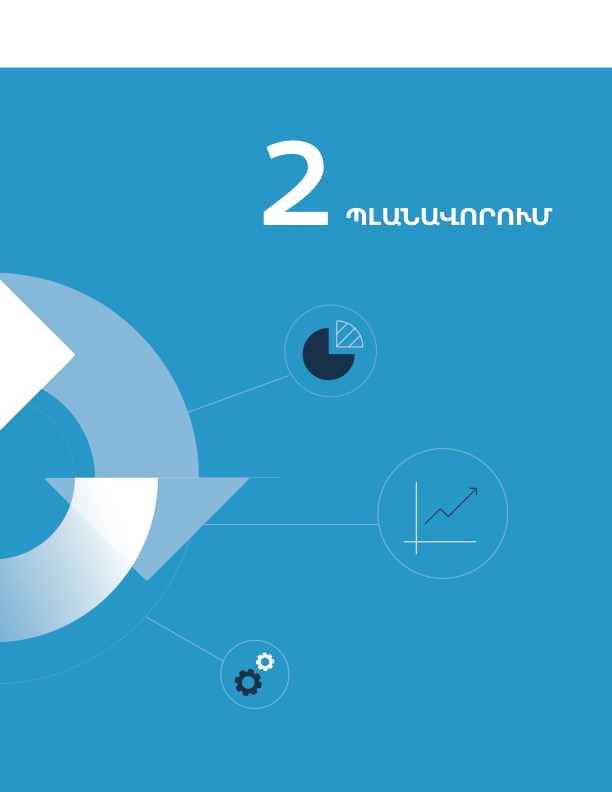 ՊԼԱՆԱՎՈՐՈՒՄԳԼԽԻ ԲՈՎԱՆԴԱԿՈՒԹՅՈՒՆ2.1	Կանխատեսումներ2.2	Կանխադրույթներ2.3	Նպատակների և թիրախների սահմանում2.4	Գործողությունների պլան2.5	Երկարաժամկետ զարգացում2.6	Պլանավորված գործողությունների իրագործման համար պահանջվող բյուջե և ֆինանսավորում2.7	Թափոնների կառավարման բյուջետավորումԿանխատեսումներՍույն բաժնում պետք է նկարագրվեն պլանավորման ժամանակաշրջանում Պլանավորման տարածքում կանխատեսելի կամ նախատեսվող փոփոխությունները։ Տվյալները պարտադիրպետք է լրացվեն ստորև բերված աղյուսակում՝ նախ և առաջ նշելով պլանավորման ժամանակաշրջանի համապատասխան տարիները։ Անհրաժեշտության դեպքում կարող են ավելացվել շարքեր համապատասխան համարակալումով։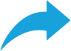 Աղյուսակ 36 -Պլանավորման ժամանակաշրջանում կանխատեսելի փոփոխություններԿանխադրույթներԿանխադրույթները սահմանվել են` հիմք ընդունելով նախորդ գլխում առկա իրավիճակի վերլուծությունը, բաժնում քննարկված հիմնախնդիրները, առաջնահերթությունները և տեսլականը, ինչպես նաև  բաժնում արված և նշված կանխատեսումները։ Աղյուսակ 37 – Պլանավորման ժամանակաշրջանում թափոնների նախատեսված գոյացում և գործածության կարողությունների հասանելիությունՆպատակների և թիրախների սահմանում (կարճաժամկետ և միջնաժամկետ)Ռազմավարական պլանի «» ենթաբաժնում նկարագրվող՝ բազմաշահառու կողմերի ներգրավմամբ արված աշխատանքների արդյունքների հիման վրա սույն բաժնում սահմանվում ենԿԿԹ կառավարման նպատակները և թիրախները պլանավորման ժամանակաշրջանում։ Դրանք վերաբերում են ԿԿԹ-ների քանակին՝ ըստ գործածության ձևերի, տարբեր շահակիրների միջև դերերի և պատասխանատվությունների բաշխմանը, ԿԿԹ-ների կայուն կառավարման համար անհրաժեշտ կարողություններին (ներառյալ անձնակազմի), տվյալների հավաքմանը, և անձնակազմի իրազեկության մակարդակին։ ԿԿԹ քանակների թիրախներ պլանավորման ժամանակաշրջանումԻնչպես արդեն նշվել է նախորդ բաժիններում, յուրաքանչյուր ԿԿԹ կայուն կառավարման ռազմավարական պլանավորման գերագույն նպատակն է աղբավայրերում (ներառյալ սանիտարական) տեղադրվող թափոնների քանակի կրճատումը՝ ինչպես ըստ ընդհանուր տեղադրվող քանակի (հազ. տ/տարի), այնպես էլ ըստ չափաբաժնի ընդհանուր գոյացած քանակից (%)։ Սա պիտիլինի պլանավորման գլխավոր նպատակը,որին պետք է հասնել թափոնների կրճատման, վերօգտագործման, վերակիրառման, վերամշակման, օգտահանման միջոցով, ինչի կարևոր նախապայման է տեսակավորումը (տեսակավորված հավաքում կամ գործարանային տեսակավորում)։Օգտվելով -ից՝ նախ պետք է ստորև բերված աղյուսակում ներկայացվում է թափոնի հիմնական կամ երկրորդական այն հոսքերը, որոնք գնահատվել ենորպես շատ կարևոր կամ միջին կարևորության։ Ապա պետք է սահմանվեն ԿԿԹ գործածության առանձին ձևերի թիրախները։ Սահմանվել են գործածության հետևյալ ձևերին առնչվող թիրախային ցուցանիշները՝(I) տեսակավորված հավաքում,(II) խառը և տեսակավորված հավաքում,(V) նյութի օգտահանման աճ (ապակե, պլաստիկ, թղթե և մետաղե թափոնների վերամշակում),(IX)վտանգավոր թափոնների մշակման աճ (չեզոքացում, վնասազերծում),(XI)աղբավայրերում (ներառյալ սանիտարական) տեղադրվող թափոնների քանակի կրճատում։Ստորև աղյուսակում  ներկայացված են  գոյացման կանխատեսելի քանակների պարագայում սահմանված թիրախային ցուցանիշներին հասնելու կարողությունները՝ ըստ բերված գունային սխեմայի։Աղյուսակ 38 -ԿԿԹգործածության միջնաժամկետ թիրախներ և դրանց հասնելու կարողությունների հասանելիություն պլանավորման ժամանակաշրջանումԱղյուսակ 39 - ԿԿԹ գործածության երկարաժամկետ թիրախներ և դրանց հասնելու կարողությունների հասանելիություն պլանավորման ժամանակաշրջանումԴերերի և պատասխանատվությունների բաշխում տարբեր շահակիրների միջև պլանավորման ժամանակաշրջանում (դերերի**- վերանայում և վերաբաշխում)Աղյուսակ 40 - ԿԿԹ տեղական կառավարման մեջ շահակիրների ներգրավվածության աստիճանը (պլանավորման ժամականաշրջանում)Աղյուսակ 41 - ԿԿԹ տեղական կառավարման մեջ շահակիրների ներգրավվածությունն ըստ թափոնի հոսքերի (պլանավորման ժամականաշրջանում)Անձնակազմի կարողությունների զարգացում պլանավորման ժամանակաշրջանումԱյս ենթաբաժնում, համաձայն նոր պլանավորման, պետք է լրամշակվի  ենթաբաժնում ներկայացված աղյուսակը (տե՛ս19-ը)։ Աղյուսակ 42 - Անձնակազմի կարողությունների զարգացման նպատակներՀանրային իրազեկություն պլանավորման ժամանակաշրջանումԹափոնների գործածության քարտեզ՝ ըստ նոր պլանավորման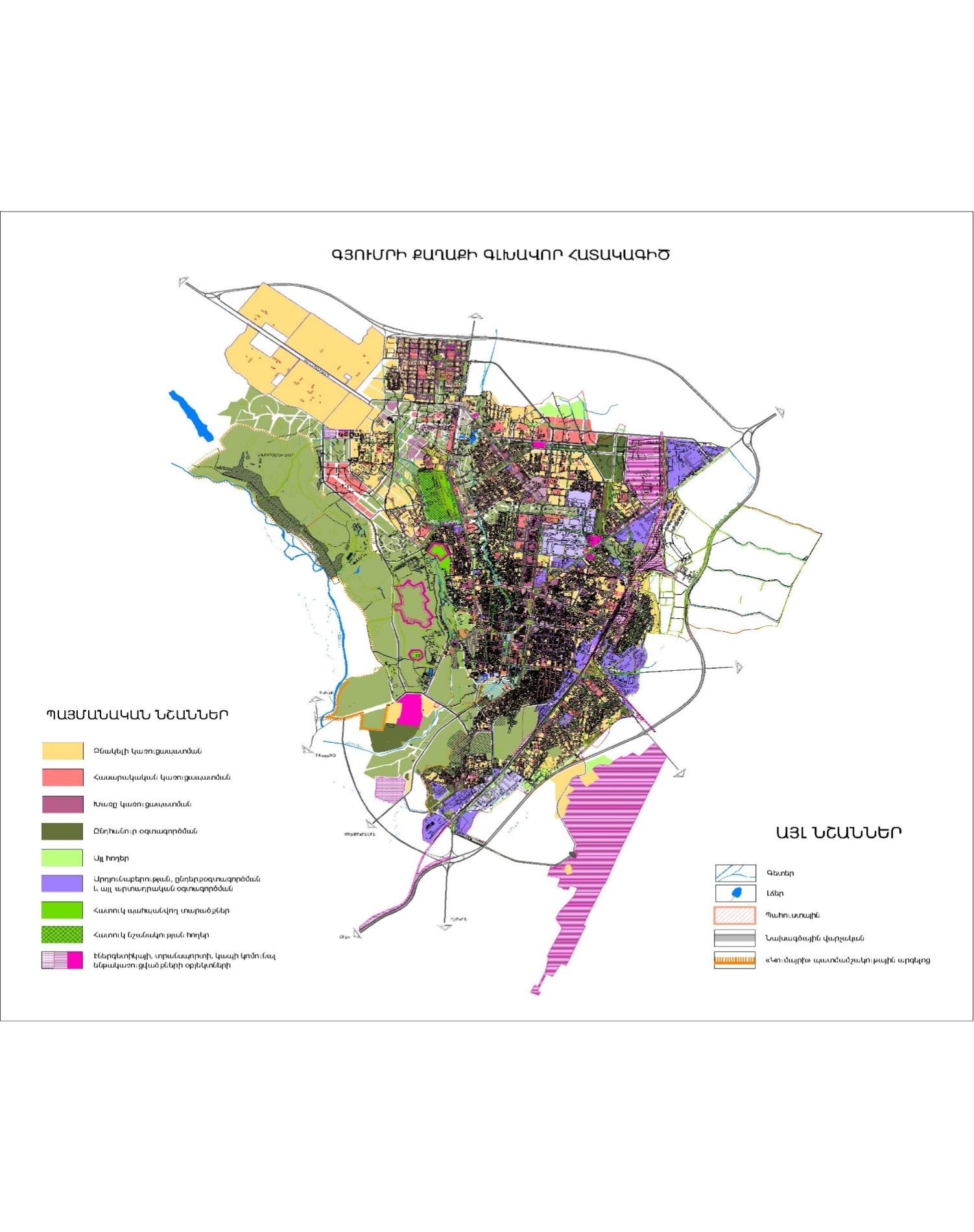 Գործողությունների պլան (կարճաժամկետ և միջնաժամկետ)Սույն բաժնում մշակվում և ներկայացվում են  բաժնում սահմանված նպատակներին և թիրախներին հասնելու համար անհրաժեշտ միջոցառումները, որոնք կարող են վերաբերել կազմակերպչական, կազմակերպական, ենթակառուցվածքային փոփոխություններին։ Ստորև ներկայացված են նման փոփոխությունների մի քանի օրինակներ։Միջոցառումների աղյուսակԱղյուսակ 43 - Գործողությունների պլան կարճաժամկետ և միջնաժամկետ թիրախներին հասնելու համարԵրկարաժամկետ զարգացումՍույն ռազմավարական պլանը նախատեսում հասցեագրել կամ  նպաստել կոշտ կենցաղային թափոնների հետ կապված Գյումրի համայնքի խնդիրների հասցեագրմանը կարճաժամկետ և միջնաժամկետ հեռանկարում։ Սակայն կարևորելով երկարաժամկետ պլանավորումը, սույն պլանը նախանշում է ավելի լայն ժամանակային հորիզոն ենթադրող հեռանկար մի քանի հիմնական դրույթների հիման վրա։ Գյումրի համայնքի առաջնահերթ խնդիրներց է աղբավայրի փակումը, նոր սանիտարական աղբավայրերի ստեղծումը կամ դրանց հասանելիությունը, թափոնների օգտահանման կամ մշակման նոր կայանքներիստեղծումը։ Նման հարցերում հատկապես ժամանակատար և ջանք պահանջող բաղադրիչներից են թույլտվությունների ստացումը, լիցենզավորումը, որոնք ենթադրում են շրջակա միջավայրի վրա ազդեցության և սոցիալական ազդեցության գնահատում, հանրային լսումներ և այլ գործողություններ։ Այս խնդիրները հնարավոր է լուծել երկարաժամկետ հեռանկարում պետության և/կամ մասնավոր հատվածի հետ սերտ համագործակցությամբ։  Անհրաժեշտ է ուսումնասիրել պետական քաղաքականությունը, այս ոլոր, Այս աղյուսակը կլարացվի և այս բաժինը կլրամշակվի անհրաժեշտ ուսումնասիրությունից, համապատասխան քաղաքականություն մշակելուց և ֆինանսական ռեսուրսներ հայթայթելուց հետո։ Աղյուսակ 44 – Թափոնների գործածության նոր կայանքների ապագա ներդրումներ և անհրաժեշտ ուսումնասիրություններ (երկարաժամկետ հեռանկարում)Պլանավորված գործողությունների իրագործման համար պահանջվող բյուջե և ֆինանսավորումՍույն բաժնում նկարագրվում է -ում ներկայացված պլանավորված գործողությունների իրագործման համար պահանջվող բյուջե և ֆինանսավորում՝ ըստ գործառնական ծախսերի, կապիտալ ներդրումների, ֆինանսավորման միջոցների։ Առանձին ներկայացվում են կարճաժամկետ և երկարաժամկետ կտրվածքով նախատեսվող միջոցառումների բյուջեն և ֆինանսավորումը։ Կարճաժամկետ միջոցառումների բյուջե և ֆինանսավորումԱղյուսակ 45 – Կարճաժամկետ միջոցառումների բյուջե և ֆինանսավորումՄիջնաժամկետ միջոցառումների բյուջե և ֆինանսավորումԱղյուսակ 46 – Միջնաժամկետ միջոցառումների բյուջե և ֆինանսավորումԱռանձին միջոցառումների մանրամասն աշխատանքային պլան և բյուջեՆախատեսվում է տարեկան պլանավորում Աղյուսակ 47 – Միջոցառում (Ա) - մանրամասն աշխատանքային պլան և բյուջեԱղյուսակ 48 - Միջոցառում (Բ) - մանրամասն աշխատանքային պլան և բյուջեԹափոնների կառավարման բյուջետավորումԵկամուտների և ծախսերի ընդհանուր նկարագրություն պլանավորման ժամանակաշրջանումԱղյուսակ 49 - Պլանավորման տարածքում աղբի կառավարման նախատեսվող եկամուտներն ու ծախսերը պլանավորման տարիներինԱղյուսակ 50– Բնակչությունից, ԿԱՕ-ներից և այլ աղբյուրներիցնախատեսվող մուտքերը պլանավորման տարիներինԿոշտ թափոնների կառավարման նախատեսված ինքնարժեքը՝ ըստ հիմնական հոսքերիԱղյուսակ 51 - Կոշտ թափոնների կառավարման նախատեսված ինքնարժեքը՝ ըստ հիմնական հոսքերի (պլանավորման ժամանակաշրջանում)ՀԱՎԵԼՎԱԾ Ա – ԿԿԹ տեղական կառավարման պլանի կառուցվածքԱՌԿԱ ԻՐԱՎԻՃԱԿԻ ԳՆԱՀԱՏՈՒՄ
ԵՐԱԾՈՒԹՅՈՒՆ (պլանի ամփոփագիր)ՀԻՄՆԱԽՆԴԻՐՆԵՐ, ԱՌԱՋՆԱՀԵՐԹՈՒԹՅՈՒՆՆԵՐ, ՏԵՍԼԱԿԱՆՊԼԱՆԱՎՈՐՄԱՆ ՏԱՐԱԾՔԻ ԲՆՈՒԹԱԳԻՐՊլանավորման տարածքի նկարագրություն՝ ըստ տարածքի տեսակներիԱշխարհագրական սահմաններԺողովրդագրական տեղեկություններԹափոն գոյացնող հիմնական աղբյուրների տեսակը և քանակըԹԱՓՈՆՆԵՐԻ ՔԱՆԱԿՆ ՈՒ ԲԱՂԱԴՐՈՒԹՅՈՒՆԸԹափոնների քանակն ըստ հոսքերի և դրանց գործածության ձևերիԹափոնների բաղադրությունն ըստ բաժնեմասերիԹԱՓՈՆՆԵՐԻ ԳՈՐԾԱԾՈՒԹՅՈՒՆԿԿԹ հավաքումԱղբահանության գործող օպերատորներՏեղափոխման սխեմաներՎերօգտագործում և նախապատրաստում վերօգտագործման համարՈչ ֆորմալ հատված (տեսակավորում սկզբնաղբյուրում կամ աղբավայրերում)Թափոնների գործածության կայանքներԱղբավայրեր և աղբանոցներԱղբավայրերի մուտքի ճանապարհահատվածներԴերերի և պատասխանատվությունների բաշխում տարբեր շահակիրների միջև/Անձնակազմի կարողությունների գնահատումԹափոնների գործածության քարտեզԻՐԱԶԵԿՈՒԹՅԱՆ ՆԵՐԿԱՅԻՍ ՄԱԿԱՐԴԱԿԻրազեկության գնահատման եղանակՖԻՆԱՆՍԱՎՈՐՈՒՄ և ԲՅՈՒՋԵԵկամուտների և ծախսերի ընդհանուր նկարագրությունԱղբահանության ընթացիկ վճարի մանրամասներ՝ ըստ հիմնական հոսքերիԹափոնների գործածության հասանելի տարբերակների արժեքըԿԿԹ կառավարման ներկայիս ինքնարժեքը՝ ըստ հիմնական հոսքերիՆԱԽԿԻՆՈՒՄ ՍԱՀՄԱՆՎԱԾ ՆՊԱՏԱԿՆԵՐԻ ՄՇՏԱԴԻՏԱՐԿՈՒՄ ԵՎ ԳՆԱՀԱՏՈՒՄԿԿԹ կառավարման ներկայիս համակարգի ունակությունը՝հասնելու նախկինում սահմանված նպատակներինԿԿԹ կառավարման ներկայիս համակարգի ունակությունը՝ լուծելու բնապահպանական, առողջապահական և աշխատանքի անվտանգության խնդիրներըԿԿԹ կառավարման ներկայիս համակարգի արդյունավետությունը վարչական և կազմակերպական կառուցվածքի առումովԻրավախախտումների վիճակագրություն և վերլուծությունՏվյալների բացակայության (բացերի) վերլուծությունՆերկայիս նպատակներին առնչվող փոփոխությունների նախնական ցանկ
ՊԼԱՆԱՎՈՐՈՒՄ
ԿԱՆԽԱՏԵՍՈՒՄՆԵՐՆԱԽԱԴՐՈՒՅԹՆԵՐՆՊԱՏԱԿՆԵՐԻ և ԹԻՐԱԽՆԵՐԻ ՍԱՀՄԱՆՈՒՄ (ՄԻՋՆԱԺԱՄԿԵՏ և ԵՐԿԱՐԱԺԱՄԿԵՏ)ԿԿԹ քանակների թիրախներ պլանավորման ժամանակաշրջանումԴերերի և պատասխանատվությունների բաշխում տարբեր շահակիրների միջև պլանավորման ժամանակաշրջանում (դերերի վերանայում և վերաբաշխում)Անձնակազմի կարողությունների բարձրացում պլանավորման ժամանակաշրջանումՀանրային իրազեկություն պլանավորման ժամանակաշրջանումԹափոնների գործածության քարտեզ՝ ըստ նոր պլանավորմանԳՈՐԾՈՂՈՒԹՅՈՒՆՆԵՐԻ ՊԼԱՆ (ԿԱՐՃԱԺԱՄԿԵՏ և ՄԻՋՆԱԺԱՄԿԵՏ)ԵՐԿԱՐԱԺԱՄԿԵՏ ԶԱՐԳԱՑՈՒՄՊԼԱՆԱՎՈՐՎԱԾ ԳՈՐԾՈՂՈՒԹՅՈՒՆՆԵՐԻ ԻՐԱԳՈՐԾՄԱՆ ՀԱՄԱՐ ՊԱՀԱՆՋՎՈՂ ԲՅՈՒՋԵ և ՖԻՆԱՆՍԱՎՈՐՈՒՄԿարճաժամկետ միջոցառումների բյուջե և ֆինանսավորումՄիջնաժամկետ միջոցառումների բյուջե և ֆինանսավորումԱռանձին միջոցառումների մանրամասն աշխատանքային պլան և բյուջեԹԱՓՈՆՆԵՐԻ ԿԱՌԱՎԱՐՄԱՆ ԲՅՈՒՋԵՏԱՎՈՐՈՒՄԵկամուտների և ծախսերի ընդհանուր նկարագրություն պլանավորման ժամանակաշրջանումԿոշտ թափոնների կառավարման նախատեսված ինքնարժեքը՝ ըստ հիմնական հոսքերիՀԱՎԵԼՎԱԾ Բ - ԿԿԹ կառավարման քաղաքականությունները. միջազգային պարտավորություններ, ազգային գերակայություններ և առկա ռազմավարություն2020 թ.-ի սեպտեմբերի 21-ին ՀՀ կառավարության կողմից ներկայացված Հայաստանի ռազմավարական զարգացման շրջանակը՝ «Հայաստանի փոխակերպման ռազմավարություն 2050»-ը, սահմանում է մեգանպատակներ, որոնցից մի քանիսն ուղիղ առնչություն ունեն թափոնների կառավարման հետ։ Ընտրված մեգանպատակներն են՝ ԱՐԴՅՈՒՆԱՎԵՏ ԵՎ ՊԱՏԱՍԽԱՆԱՏՈՒ ՀՈՂԱԳՈՐԾՈՒԹՅՈՒՆՎԵՐԱԿԱՆԳՆՎՈՂ ԵՎ ՄԱՏՉԵԼԻ ԷՆԵՐԳԻԱԲԻԶՆԵՍԻ ՀԱՄԱՐ ԳՐԱՎԻՉ ՀԱՅԱՍՏԱՆՄԱՔՈՒՐ ԵՎ ԿԱՆԱՉ ՀԱՅԱՍՏԱՆ։2015 թ.-ին Հայաստանը նախաձեռնեց ազգայնացման և իրականացման մասնակցային գործընթաց կայուն զարգացման նպատակների համար (ԿԶՆ-ներ), որոնցից մի քանիսն ուղղակիորեն կամ անուղղակիորեն ներառում են թափոնների կառավարմանն առնչվող հարցեր։ Ընտրված ԿԶՆ-ները հետևյալն են․ԿԶՆ 7․ ապահովել բոլորի համար մատչելի, հուսալի, կայուն և ժամանակակից էներգիայի հասանելիություն,ԿԶՆ 12․ ապահովել սպառման և արտադրության կայուն մոդելներ,ԿԶՆ 13․ ձեռնարկել անհապաղ գործողություններ՝ պայքարելու կլիմայի փոփոխության և դրա ազդեցությունների դեմ:Թափոնների կառավարմանն առնչվող հարցերը նաև արտացոլված են առանցքային ազգային ռազմավարություններում և միջազգային համաձայնագրերում, ինչպիսիք են, օրինակ, ՀՀ կառավարության 2019-2023 թթ-ի ծրագիրը [], ՀՀ 2017-2036 թթ.կոշտ թափոնների կառավարման համակարգի զարգացման ռազմավարությունը [], Մաքուր արտադրության հայեցակարգը [], ՀՀ և ԵՄ միջև ստորագրված համապարփակ և ընդլայնված գործընկերության համաձայնագիրը (ՀԸԳՀ) []։ՀՀ սահմանադրություն և թափոններին վերաբերող միջազգային համաձայնագրերՀայաստանի Հանրապետության սահմանադրության 10-րդ և 12-րդ հոդվածներում սահմանվում են բնական ռեսուրսների օգտագործման պայմանները։ Մասնավորապես.Հոդված 10. Սեփականության երաշխավորումըՀայաստանի Հանրապետությունում ճանաչվում և հավասարապես պաշտպանվում են սեփականության բոլոր ձևերը:Ընդերքը և ջրային ռեսուրսները պետության բացառիկ սեփականությունն են:Հոդված 12. Շրջակա միջավայրի պահպանությունը և կայուն զարգացումըՊետությունը խթանում է շրջակա միջավայրի պահպանությունը, բարելավումը և վերականգնումը, բնական պաշարների ողջամիտ օգտագործումը՝ ղեկավարվելով կայուն զարգացման սկզբունքով և հաշվի առնելով պատասխանատվությունն ապագա սերունդների առջև:Յուրաքանչյուր ոք պարտավոր է հոգ տանել շրջակա միջավայրի պահպանության մասին:Հայաստանը թափոնների կառավարմանն առնչվող 10 միջազգային համաձայնագրերի կողմ է։ Աղյուսակ 1-ում նշված են այդ համաձայնագրերի անուններն ու ստորագրման տարեթվերը։ Աղյուսակ 1 - Հայաստանի մասնակցությունը թափոնների կառավարմանն առնչվող միջազգային համաձայնագրերին
Աղբյուր՝ Սույն զեկույցի հեղինակների կողմից տարբեր աղբյուրներից հավաքված տվյալներԱղյուսակ 2 - Հայաստանի կողմից ստորագրված բնապահպանությանն առնչվող միջպետական համաձայնագրեր
Աղբյուր՝ Տարբեր աղբյուրներից հավաքված տվյալներՀՀ կառավարության 2019-2023 թվականների ծրագիր2019 թ.-ի փետրվարին հրապարակված կառավարության ծրագրով սահմանվում են երկրի բնապահպանական կառավարման ընդհանուր ուղղությունները՝ հատկապես կենտրոնանալով քիմիական նյութերի և թափոնների (ներառյալ հանքարդյունաբերական թափոնների)՝ բնապահպանական առումով արդյունավետ կառավարման վրա։ Քաղաքացիների համար հարմար և էկոլոգիապես անվտանգ կենսապայմաններ ապահովելու և շրջակա միջավայրի ու հանրային առողջության վրա կոշտ կենցաղային թափոնների բացասական (վտանգավոր) ազդեցությունները նվազեցնելու նպատակով ծրագիրը նախատեսում է հետևյալը՝ միջազգային ստանդարտներին համապատասխանող թափոնների կառավարման համակարգ հիմնելու ինստիտուցիոնալ շրջանակ,թափոնների կառավարման ծախսերի վերականգնում՝ թափոնների բարելավված հավաքման վճարի և ոլորտում ավելի արդյունավետ պայմանագրերի կնքման և իրավական շրջանակի միջոցով,թափոնների հեռացման և վերամշակման ծրագրերի իրականացում միջազգային հաստատությունների հետ համագործակցությամբ:ՀՀ կառավարության ծրագրի կիրարկումն ապահովելու նպատակով ՀՀ կառավարության 16.05.2019 թ.-ի թիվ 650-Լ որոշմամբ հաստատվել է Կառավարության 2019-2023 թվականների գործունեության միջոցառումների ծրագիրը: Աղյուսակ 3-ը ցույց է տալիս կոշտ թափոնների կառավարման հիմնական ուղղություններին աջակցող գործողությունները, որոնք սահմանված են ծրագրում։Աղյուսակ 3 - Կոշտ թափոնների կառավարման հիմնական ուղղություններին ծրագրով (N-65Ա) սահմանված աջակցող գործողությունների ամփոփ նկարագրությունԱրտադրատեսակների համար արտադրողի (ներմուծողի) պատասխանատվության ընդլայնման (ԱՊԸ) համակարգերի ներդրման ռազմավարություն2018 թ.-ի ապրիլի 12-ին ՀՀ կառավարությունն ընդունել է «Արտադրատեսակների համար արտադրողի (ներմուծողի) պատասխանատվության ընդլայնման համակարգերի ներդրման ռազմավարությանը և դրանից բխող 2018-2021 թվականների միջոցառումների ծրագրին հավանություն տալու մասին» արձանագրային որոշումը։ ԱՊԸ հիմքում ընկած ռազմավարության համաձայն՝ արտադրողը կամ ներմուծողը, տվյալ առարկայի արտադրության (ներմուծման) սկզբնական փուլում նախատեսում է այդ արտադրատեսակի (ապրանքի) օգտագործման վերջնական փուլում առաջացող բնապահպանական ազդեցությունները կանխարգելող (կամ բացասական ազդեցությունները չեզոքացնող) միջոցառումներ ու կրում է վարչական և ֆինանսական պատասխանատվություն նշված բացասական ազդեցությունների վերացման համար։ ԱՊԸ համակարգի նպատակները հետևյալն են․թափոնների արտադրության կանխարգելում,թափոնների քանակի նվազեցում դրանց գոյացման սկզբնաղբյուրում,վերամշակում՝ որպես երկրորդային հումքային նյութեր,վերամշակում՝ որպես երկրորդային էներգետիկ ռեսուրս,թափոնների թաղում աղբավայրերում (թափոնների կառավարման ամենաքիչ նախընտրելի մեթոդ)։ԱՊԸ համակարգի ներդրման հիմնական երկարաժամկետ նպատակը բնապահպանական պահանջները բավարարող արտադրության խթանումն է, ինչը կօգնի կանխելու շրջակա միջավայրի աղտոտումը և նվազեցնելու բնական ռեսուրսների գործածությունը արտադրության բոլոր ցիկլերում, ինչպես նաև կրճատելու թափոնների վերամշակման ծախսերը։Համապարփակ և ընդլայնված գործընկերության համաձայնագիր (ՀԸԳՀ)Համապարփակ և ընդլայնված գործընկերության համաձայնագիրը ՀՀ և ԵՄ միջև ստորագրվել է 2017 թ.-ի նոյեմբերի 24-ին։Ստորև ներկայացված են ՀԸԳՀ շրջանակում թափոնների կառավարման վերաբերյալ Հայաստանի ստանձնած պարտավորությունները, որոնք բերված են որպես թիրախներ՝ ենթակա իրականացման սահմանված ժամանակահատվածում․մինչև 2020 թ.-ը ունենալ հանրությանը բնապահպանական տեղեկություններ տրամադրող համակարգ,մինչև 2021 թ.-ը մշակել աղբավայրերում տեղադրվող կենսաքայքայվող կենցաղային թափոնների քանակի կրճատման ազգային ռազմավարություն,մինչև 2021 թ.-ը սահմանել վերահսկողության և մշտադիտարկման ընթացակարգեր՝ աղբավայրերի շահագործման, փակման և հետագա խնամքի փուլերում,մինչև 2021 թ.-ը սահմանել դիմումների և թույլտվությունների համակարգ և թափոնների ընդունման (աղբավայրերում) ընթացակարգեր,մինչև 2022 թ.-ը մշակել թափոնների կառավարման պլաններ՝ թափոնների հիերարխիայի հինգ քայլերի և թափոնների կանխարգելման ծրագրերի համաձայն,մինչև 2023 թ.-ը սահմանել թափոնների հավաքում և փոխադրում իրականացնողների և գործողությունների ռեեստր,մինչև 2024 թ.-ը սահմանել ամբողջական ինքնածախսածածկման մեխանիզմ՝ համաձայն «աղտոտողը վճարում է» և «արտադրողի ընդլայնված պատասխանատվություն» սկզբունքների,մինչև 2024 թ.-ը սահմանել գոյություն ունեցող աղբավայրերի բարելավման պլաններ,մինչև 2024 թ.-ն ունենալ սահմանված համակարգ, որն ապահովում է համապատասխան թափոնի մշակումը՝ նախքան դրա տեղադրումն աղբավայրում,մինչև 2025 թ.-ը օպերատորների համար սահմանել պարտավորություններ՝ ձեռնարկելու անհրաժեշտ կանխարգելման և վերականգնման միջոցառումներ, ներառյալ պատասխանատվություն ծախսերի համար,մինչև 2025 թ.-ը խիստ պատասխանատվություն սահմանել վտանգավոր աշխատանքային գործողությունների համար։
Թափոնների հիերարխիաԹափոնների հիերարխիայի որդեգրումը և կիրառումը պետք է առաջնահերթ ռազմավարական ուղղություն դառնան Հայաստանի պետական և տարածքային կառավարման, ինչպես նաև տեղական ինքնակառավարման մակարդակներում։     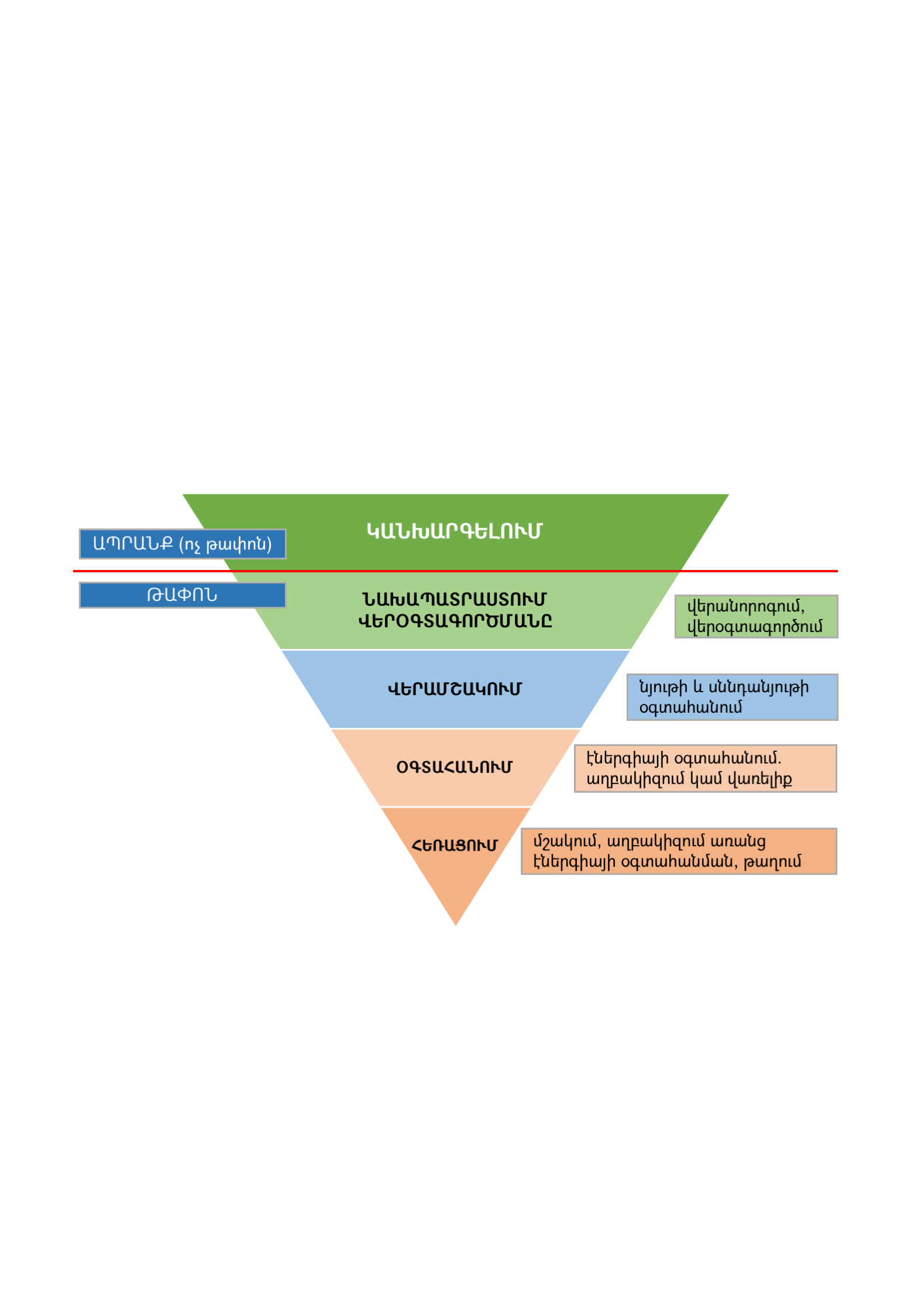 Պատկեր 1 - Թափոնների հնգաստիճան հիերարխիա Թափոնների հիերարխիան (ստորակարգում) սահմանում է թափոնների նվազեցման և կառավարման քայլերի առաջնահերթությունը և սովորաբար ներկայացվում է բուրգի տեսքով (տե՛ս ստորև բերված պատկերը)։ Գլխիվայր պատկերված բուրգը նշանակում է, որ քաղաքականության ամենանախընտրելի քայլը թափոնների գոյացման կանխարգելումն է։ Հաջորդ նախընտրելի քայլը թափոնների գոյացման կրճատումն ու այն նվազագույնի հասցնելն է վերօգտագործման, նորոգման և վերօգտագործման համար այլ նախապատրաստական աշխատանքների միջոցով։ Նյութերի և սննդանյութերի օգտահանումը (վերամշակումը և կոմպոստացումը) մյուս նախընտրելի գործողությունն է, որին հետևում են օգտահանման այլ տարբերակներին միտված քայլերը, ինչպիսիք են, օրինակ, թափոններից էներգիա կամ վառելիք ստանալը։ Եթե էներգիան օգտահանվում է այնպիսի գործընթացների արդյունքում, ինչպիսիք են այրումը, պիրոլիզը կամ աղբավայրում գազի կորզումը, ապա այն նույնպես պատկանում է հիերարխիայի այս մակարդակին։ Վերջին և ամենաքիչ ցանկալի տարբերակը թափոնների հեռացումն է այն պարագայում, երբ կանխումը, վերօգտագործումն ու օգտահանումն այլևս հնարավոր չեն։ Հեռացումը կա՛մ թափոնների տեղադրումն է սանիտարական աղբավայրերում (ըստ անհրաժեշտության՝ պատշաճ նախամշակում իրականացնելուց հետո), կա՛մ դրանց կիզումը՝ առանց էներգիայի օգտահանման, կա՛մ այլ ապահով հեռացումը։ Ազգային օրենսդրություն և ԿԿԹ կառավարման տեղական պլանավորմանը ներկայացվող պահանջներԱզգային օրենսդրությունԹափոնների վերաբերյալ ՀՀ օրենսդրությունը ներառում է տասնյակ օրենքներ և թափոնների կառավարմանն առնչվող ենթաօրենսդրական ակտեր։ Հայաստանը ստորագրել է թափոններին առնչվող ավելի քան 10 միջազգային պայմանագիր և համաձայնագիր։ Ստորև բերված -ը ներկայացնում է ՀՀ օրենսդրական դաշտի ընդհանուր կառուցվածքը։ Սույն բաժինն անդրադառնում է ներպետական օրենսդրության ընդհանուր շրջանակին՝ նշելով միայն էական կարգավորումները։ Ինստիտուցիոնալ շրջանակին վերաբերող 2.5 գլխում քննարկվում են առանցքային պետական մարմինների իրավասություններն ու լիազորությունները։Թափոններին առնչվող օրենսդրության պարզեցումն ու արդիականացումը առաջնային նպատակ են եղել սկսած 2008 թ.-ից։ Տարբեր օրենսդրությունների մոտարկումը, ինչպես նաև օրենսդրության կիրարկման ներդաշնակեցումը եվրոպական մակարդակում սահմանվել են որպես գործողությունների առաջնահերթ նպատակ, հատկապես այն պատճառով, որ մոտարկումը ներառում է օրենսդրությունը պարզեցնելու հնարավորություն։ Պատկեր 2 - ՀՀ օրենսդրական շրջանակի կառուցվածքը
Աղբյուր՝ Սույն զեկույցի հեղինակների կողմից տարբեր աղբյուրներից հավաքված տվյալներԱղբահանության համակարգի 2021-2023 թթ. ՌազմավարությունըՀՀ կառավարության 2021 թ. ապրիլի 1-ի N 464 - Լ որոշման համաձայն հաստատվել է Հայաստանում աղբահանության համակարգի ռազմավարությունը և ռազմավարության կիրարկումն ապահովող 2021-2023 թվականների միջոցառումների ծրագիրը։ Ռազմավարությունը սահմանում է աղբահանության կայուն համակարգի զարգացման ստորև ներկայացված գերակայություններն ու ուղղություննեը։ Դրանցից մի քանիսը (6-11) բխում են վերը քաննարկված թափոնների հիերարխիայի սկբունքներից։ աղբահանության և սանիտարական մաքրման ծառայությունների բարելավումը.աղբահանության և սանիտարական մաքրման արդյունավետ սխեմաների ներդրումը.աղբահանության ծառայություն մատուցող-սպառող հարաբերությունների կարգավորումը.աղբահանության ծառայությունների որակի գնահատման մեխանիզմների ներդնումը.հանրապետության տարածքում աղբի պատշաճ հավաքման, տեղափոխման ու հեռացման, ինչպես նաև աղբավայրերի շահագործման նպատակով համապատասխան հագեցվածությամբ մասնագիտացված կազմակերպությունների ներգրավումը. շրջանաձև տնտեսության գործիքների կիրառումը.գոյացող աղբի քանակի կրճատումը սկզբնաղբյուրում.կրկնակի օգտագործման կամ վերաօգտագործման, վերամշակման, վերականգնման և օգտահանման ենթակա թափոնների տեսակավորված հավաքման մեխանիզմների ներդրումը.աղբի վերաօգտագործման, վերամշակման, օգտահանման և էներգիայի վերականգնման գործողությունների կիրառումը և դեպի աղբավայր հեռացվող թափոնների քանակի կրճատումըաղբավայրում տեղադրվող կենսաբանական քայքայման ենթակա թափոնների քանակի նվազեցումը.աղբի տեսակավորված հավաքման և դրանց կրկնակի օգտագործման կամ վերաօգտագործման, վերամշակման, օգտահանման և վերականգնման համար խթանիչ մեխանիզմների կիրառումը։ԿԿԹ կառավարման տեղական պլանավորմանը ներկայացվող պահանջներՀայաստանի Հանրապետության Սահմանադրության (2015 թ. դեկտեմբերի 6-ի փոփոխություններով) 9-րդ գլուխը նվիրված է տեղական ինքնակառավարմանը, որի 179-րդ հոդվածի 2-րդ կետը, սահմանում է, որ «Տեղական ինքնակառավարումն իրականացվում է համայնքներում և որ տեղական ինքնակառավարումը տեղական ինքնակառավարման մարմինների իրավունքն ու կարողությունն է` համայնքի բնակիչների շահերից ելնելով, Սահմանադրությանը և օրենքներին համապատասխան, սեփական պատասխանատվությամբ լուծելու համայնքային նշանակության հանրային հարցերը»: Սկզբունքորեն ՏԻՄ մարմիններն իրավունք ունեն անելու այն, ինչ բխում է իրենց համայնքի բնակիչների շահերից և արգելված չէ օրենքով։ «Տեղական ինքնակառավարման մասին» ՀՀ օրենքի համաձայն՝համայնքի պարտադիր խնդիրներից են «․․․համայնքի աղբահանությունը և սանիտարական մաքրումը, կոմունալ տնտեսության աշխատանքների ապահովումը...»համայնքի ավագանին «...իրականացնում է «Աղբահանության և սանիտարական մաքրման մասին» Հայաստանի Հանրապետության օրենքով նախատեսված լիազորություններ».համայնքի ղեկավարը «...կազմակերպում է աղբահանությունը և սանիտարական մաքրումը, ինչպես նաև իրականացնում է «Աղբահանության և սանիտարական մաքրման մասին» Հայաստանի Հանրապետության օրենքով նախատեսված այլ լիազորություններ»:ԿԿԹ կառավարման տեղական պլանի մշակմանը ներկայացվող առանձին իմպերատիվ իրավական պահանջներ ամրագրված չեն ՀՀ օրենսդրությամբ, այդ իսկ պատճառով համայնքները հիմնականում չունեն աղբի/աղբահանության կառավարման ռազմավարական պլաններ։ Չնայած դրանց մշակման և համայնքի ավագանու կողմից ընդունման մի քանի հաջողված փորձեր եղել են միջազգային կազմակերպությունների դրամաշնորհային ծրագրերի շրջանակներում, այնուամենայնիվ, դրանք մնացել են թղթի վրա և գրեթե չեն կիրառվում։Անգամ ներկա իրավակարգավորումներով՝ համայնքներն իրավունք ունեն և կարող են ունենալ ԿԿԹ կառավարման տեղական ռազմավարական պլաններ, սակայն առաջնորդվում են այն սկզբունքով, որ չկա դրանք ունենալու իմպերատիվ պահանջ, և ինքնակամ չեն ձեռնարկում կարճաժամկետ, միջնաժամկետ և երկարաժամկետ ռազմավարական պլանավորում իրականացնելու քայլեր։Ինստիտուցիոնալ կառուցակարգ. ազգային, տարածքային և տեղական կառավարման մարմինների դերըԹափոնների կառավարման և աղբահանության ոլորտը կարգավորող ՀՀ գործող օրենսդրությունը խիստ կարիք ունի վերանայման. մասնավորապես պետք է հստակեցնել բոլոր սուբյեկտների լիազորությունների իրավական սահմանները՝ հիմք ընդունելով ԵՄ լավագույն փորձը և ՀՀ միջազգային պայմանագրերով ստանձնած պարտավորություններից բխող պահանջները։Իրականում «Թափոնների մասին» և «Աղբահանության և սանիտարական մաքրման մասին» երկու առանձին օրենքներում ոլորտի հասկացություններ սահմանելը և համանման հարաբերություններ կարգավորելը իրավական անհստակություն է ստեղծում, որը դժվարացնում է իրավական նորմերի պատշաճ կիրառումն ու պաշտպանությունը։«Թափոնների մասին» ՀՀ օրենքում թեև փորձ է արված սահմանելու պետական և տեղական ինքնակառավարման մարմինների լիազորությունների շրջանակները թափոնների կառավարման, աղբահանության և սանիտարական մաքրման ծառայությունների մատուցման բնագավառում, այն է՝ սահմանելու և տարանջատելու թափոնների հետ կատարվող կոնկրետ գործողությունները (օրինակ` թափոնների հավաքում, պահում, օգտագործում, մշակում, օգտահանում, հեռացում, վնասազերծում, տեղադրում, թաղում, փոխադրում և այլն), ինչպես նաև թափոնների գործածության ոլորտում պետական կառավարման և տեղական ինքնակառավարման մարմինների իրավասությունները, այնուամենայնիվ, ազգային, տարածքային և տեղական ինքնակառավարման մարմինների դերը հստակեցնելու և առարկայացնելու կարիք ունի։«Թափոնների մասին» ՀՀ օրենքի 11-րդ հոդվածը սահմանում է տեղական ինքնակառավարման մարմինների իրավասությունները համայնքի վարչական սահմաններում թափոնների գործածության ոլորտում.Տեղական կարգավորումներ Ոլորտի կարգավորման ներկա ժամանակաշրջանի խնդրահարույց հարցերից մեկն այն է, որ հստակ սահմանված չէ աղբահանության ծառայության նկարագրությունը և հիմնավորված կամ տարբերակված չէ դրան համապատասխան վճարվելիք տեղական վճարի չափը (սահմանված գինը)՝ ըստ մատուցվող ծառայության տեսակի և որակի։Համայնքներում չեն տարանջատվում աղբահանության և սանիտարական մաքրման տարածքներն ու ծառայության շրջանակը, հետևաբար դժվար է տարանջատել համայնքային բյուջեի ծախսերն ըստ այդ ծառայությունների, հատկապես այն դեպքերում, երբ աղբահանության ծառայությունն իրականացվում է ՀՈԱԿ-ների կողմից։«Տեղական ինքնակառավարման մասին» օրենքով պահանջվում է, որ համայնքի ավագանին հաստատի համայնքի սանիտարական մաքրման սխեման, սակայն իրավական տեսանկյունից ճիշտ կլինի սահմանել, որ համայնքի ավագանին պարտավոր է հաստատել աղբահանության կառավարման ռազմավարական պլանը, որի անբաժանելի մասը կլինի սանիտարական մաքրման սխեման։ԿԿԹ տեղական կառավարման պլանավորման կարևորությունըԿԿԹ կառավարման ազգային ռազմավարության նպատակների իրականացումը մեծապես կախված է տեղական մակարդակում թափոնների կառավարումից։ Օրինակ՝ աղբավայր հեռացվող թափոնների քանակի կրճատման կամ օգտահանվող թափոնների քանակի ավելացման ազգային թիրախներին հասնելը կախված է տեղական մակարդակում տեսակավորված հավաքման պլանավորումից և դրա իրականացումից։ Վերջինս հաճախ բախվում է մի շարք խնդիրների։ Հայտնի է, որ տեսակավորված հավաքման արդյունավետությունն ուղղակիորեն կապված է բնակչության վարքագծից, ուստի պլանավորման անբաժանելի մաս պետք է կազմեն իրազեկության բարձրացման ծրագրերը և ՏԻՄ-երի կողմից համայնքի հետ տարվող այլ աշխատանքներ։ ԿԿԹ տեղական կառավարման այլ մարտահրավերներից է ճշգրիտ տվյալներ հավաքելը, որը կարևոր դեր ունի պլանավորման գործում, ուստի և ՏԻՄ-երը պետք է պլանավորման մեջ ներառեն նաև անհրաժեշտ տվյալների հավաքման մեխանիզմների կիրառումը։ Ընդհանրապես պլանավորումն անհրաժեշտ է շրջակա միջավայրի պահպանությանն ուղղված բնակչության պահանջին համահունչ գործելու համար։ Համայնքային իշխանություններն ու ծառայություններ մատուցողները, հաճախ զբաղված լինելով իրենց առօրյա գործունեությամբ, ուշադրություն չեն դարձնում ոլորտի միջնաժամկետ և երկարաժամկետ զարգացմանը։ Կարևոր է նշել, որ հատկապես հնգամյա զարգացման ծրագրերում տեղ գտած աղբահանության պլանավորումը սովորաբար անդրադարձել է միայն աղբի հավաքմանն ու աղբավայր հեռացման հարցերին՝ դուրս թողնելով թափոնների կայուն կառավարման այնպիսի բաղադրիչներ, ինչպիսիք են, օրինակ, տեսակավորված հավաքումը և օգտահանումը, վտանգավոր թափոնների կառավարումը և այլն։ Պլանավորման գործընթացում հանրային մասնակցությունըԿԿԹ տեղական կառավարումը պատշաճ պլանավորելու համար համայնքն ապահովել է բնակչության և այլ շահառուների մասնակցությունը։ ԵՄ 2001/42/EC դիրեկտիվի համաձայն՝ հանրության ներգրավումը պարտադիր պահանջ է բնապահպանական ռազմավարական գնահատման համար, որի մեջ մտնում է նաև թափոնների կառավարումը։ Այն համահունչ է նաև Օրհուսի կոնվենցիային, որի պահանջներից է համայնքի բնակչությանը և հասարակական կազմակերպությունների սեկտորին աստիճանաբար մասնակից դարձնել շրջակա միջավայրի պահպանությանն ուղղված համայնքային նշանակության իրավական ակտերի մշակման գործընթացին: ԿԿԹ տեղական կառավարման պլանի մշակմանը նախորդել են բազմաշահառու կողմերի հետ համայնքային ժողովների և աշխատանքային խմբերի ձևաչափով մի շարք քննարկումներ, որոնց նպատակն է եղել բացահայտել ԿԿԹ տեղական կառավարման հիմնախնդիրները, սահմանել առաջնահերթություններ, կատարել ուժեղ և թույլ կողմերի վերլուծություն (SWOT analysis), մշակել և ձևակերպել Պլանավորման տարածքում ԿԿԹ կառավարման տեսլականը և նպատակները։Տվյալների հավաքագրման պահանջներ և ստանդարտներ Արդյունավետ ռազմավարական պլանավորումը գրեթե անհնար է առանց հավաստի տվյալների առկայության, ուստի դրանց հավաքումը պլանավորման անբաժանելի մասն է։ Որքան շատ և որքան հավաստի ու ճշգրիտ են մուտքագրվող տվյալները, այնքան ավելի ամփոփ և լիարժեք է հնարավոր նկարագրել և գնահատել առկա իրավիճակը, որը, ինչպես նշվել է, ԿԿԹ տեղական կառավարման պլանի երկու հիմնական բաղադրիչներից է։ Հավաստի ու ճշգրիտ տվյալներ հավաքելն ամենևին հեշտ աշխատանք չէ, հատկապես երբ դա արվում է առաջին անգամ։ Կարևոր է ստեղծել տվյալների հավաքի՛ արդյունավետ, հարատև ու կայուն մեխանիզմներ թե՛ ազգային, թե՛ համայնքային մակարդակով։ Պլանավորման համար թերևս ամենակարևոր տվյալներից մեկն է համայնքում գոյացող թափոնների քանակը՝ արտահայտված ըստ համայնքի (մարզի կամ երկրի) կամ մեկ շնչի՝ միավոր ժամանակահատվածում առաջացրած թափոնների զանգվածով։ Օրինակ՝ Երևան քաղաքում 2019 թվականին գոյացել է մոտ 330 հազար տոննա կոշտ կենցաղային թափոն։ Մեկ շնչի հաշվով ԿԿԹ գոյացման ցուցանիշը նույն տարվա համար կարտահայտվի որպես 325 կգ/տարի կամ 0.9 կգ/օր։ Այս ցուցանիշները ճշգրիտ հաշվարկելու համար անհրաժեշտ են կայուն մեխանիզմներ, մասնավորապես՝ համայնքում աղբահավաք ընկերություններին հասանելի թափոնների կշռման ենթակառուցվածք ինչպես համայնքային աղբավայրում, այնպես էլ տեսակավորման կամ օգտահանման կայանքներում, եթե առկա են։ Հակառակ դեպքում, այդ ցուցանիշը կլինի միայն մոտարկման արդյունք, որը պիտանի չի լինի, օրինակ, 3 տարվա կտվածքով համայնքում թափոնների գոյացման փոփոխությունները արձանագրելու համար։ Համայնքային աղբավայրերում տեղադրվող թափոնների քանակը մեկ այլ կարևոր ցուցանիշ է, որի մասին հավաստի և ճշգրիտ տվյալների հավաքն, ինչպես նշվեց, հնարավոր է միայն աղբավայրերում անցակետերի, կշեռքների և տարրական վերահսկողության առկայության պարագայում։ Ճիշտ է՝ այլընտրանքային աղբյուր կարող է լինել համայնքից հավաքված թափոնները աղբավայր հեռացնող աղբատարների թիվը, սակայն ակնհայտ է, որ այդ դեպքում տվյալները ճշգրիտ չեն լինի, քանի որ քաշը հաշվարկվելու է ըստ աղբատարի ծավալի՝ ընդունված խտության գործակցով (օր. 0.5 տ/մ3), որը գրեթե միշտ տարբեր է։ Վերջին դեպքում նաև հաշվի չեն առնվի խնդրո առարկա աղբավայրում անվերահսկելի ձևով տեղադրվող աղբի քանակները։ Մեկ այլ առանցքային ցուցանիշ է համայնքում գոյացող աղբի բաղադրությունը, որի ճշգրիտ գնահատումը հնարավոր է միայն հստակ մեթոդաբանությամբ և պարբերականությամբ արվող նմուշառման և վերլուծության պարագայում։2000 թ.-ից Հայաստանում իրականացված ութ ծրագրերը ներառել են թափոնների քանակի և բաղադրության վերլուծություն՝ որպես ծրագրի մաս կամ դրա հիմնական նպատակ։ Դրանք բոլորն իրականացվել են տարբեր մեթոդաբանությունների կիրառմամբ, երկրի տարբեր հատվածներում և տարբեր սեզոնների ընթացքում, ուստի և արդյունքները միմյանց հետ համադրելի չեն։Ամենավերջին վերլուծությունն իրականացվել է 2019 թ.-ի ամռանը Հայաստանի ամերիկյան համալսարանի (ՀԱՀ) Յակոբեան բնապահպանական կենտրոնի կողմից Հայաստանի կառավարության հետ համագործակցությամբ՝ «Թափոնների քանակի և բաղադրության ուսումնասիրություն» ծրագրի շրջանակում։ Կոշտ կենցաղային թափոնների փորձանմուշներ են վերցվել 6 համայնքներում (Երևան, Արարատ, Կապան, Հրազդան, Գյումրի և Վանաձոր)՝ նպատակ ունենալով ձեռք բերելու ներկայացուցչական ընտրանք ողջ երկրի համար։ Թեստերի իրականացման համար կիրառվել է ԵՄ-ում օգտագործվող (մասնավորապես Շվեդիայում) մեթոդաբանություն, որը հարմարեցվել է հայկական համատեքստին։ՀԱՎԵԼՎԱԾ Գ - Խառը չտեսակավորված կոշտ կենցաղային թափոններում սովորաբար պարունակվող վտանգավոր թափոնների ոչ ամփոփ ցանկՀԱՎԵԼՎԱԾ Դ- Օգտակար նյութերՎերը քննարկված ձևանմուշները և պլանավորման այլ գործիքներ (օր.՝ ինքնարժեքի հաշվարկի գործիքը) հասանելի կլինեն հետևյալ կայքէջում՝ https://ace.aua.am/hy/waste/planning_guidelines/deliverables։Ստորև ներկայացված են քննարկված և չքննարկված այլ կարևոր նյութերի հղումներ։ Ռազմավարություններ և զեկույցներՀՀ Կառավարության ծրագիր, 2019 թ.
Հասանելիէ՝https://www.gov.am/files/docs/3133.pdf/ՀՀ 2017-2036 թվականների կոշտ կենցաղային թափոնների կառավարման համակարգի զարգացման ռազմավարությունՀասանելիէ՝http://www.mtad.am/files/docs/1552.pdf/Արտադրատեսակների համար արտադրողի (ներմուծողի) պատասխանատվության ընդլայնման (ԱՊԸ) համակարգերի ներդրման ռազմավարություն 
Հասանելիէ՝http://www.irtek.am/views/act.aspx?aid=94848/Մաքուր արտադրության հայեցակարգ
Հասանելիէ՝http://www.irtek.am/views/act.aspx?aid=64672/ՀՀ գյուղի և գյուղատնտեսության 2010-2020 թվականների կայուն զարգացման ռազմավարությունՀասանելիէ՝ http://old.minagro.am/public/uploads/2014/02/agstrategy_arm3.pdfՀամապարփակ և ընդլայնված գործընկերության համաձայնագրի (ՀԸԳՀ)ճանապարհային քարտեզ
Հասանելիէ՝https://www.arlis.am/Annexes/5/Lokal_2019N666.1v..docՀՀ Վիճակագրական կոմիտե, Թափոնների կառավարումը ՀՀ-ում, 2019 թ.
Հասանելի է՝ https://www.armstat.am/file/article/eco_book_2019_10.pdfՀՀ Վիճակագրական կոմիտե, Բնապահպանական հարկերը և բնօգտագործման վճարները ՀՀ-ում, 2019 թ.
Հասանելի է՝ https://www.armstat.am/file/article/eco_book_2019_13.pdfՀՀ Վիճակագրական կոմիտե, Շրջակա միջավայրը և բնական պաշարները ՀՀ-ում, 2019 թ.
Հասանելի է՝ https://www.armstat.am/am/?nid=82&id=2301Bolagen, Թափոնների քանակի և բաղադրության ուսումնասիրություն, ՏԿԵՆ, ՀԱՀ Յակոբեան բնապահպանական կենտրոն, 2019
Հասանելի է՝ https://ace.aua.am/hy/waste/composition/report/ՀԱՀ Յակոբեան բնապահպանական կենտրոն։ ԹԱՓՈՆՆԵՐԻ ԿԱՌԱՎԱՐՈՒՄԸ ՀԱՅԱՍՏԱՆՈՒՄ։ Հայաստանի ամերիկյան համալսարան և «LIFE» հիմնադրամ, 2020 թ.
Հասանելիէ՝ https://ace.aua.am/hy/waste/governance/reportՁեռնարկներ և ուղեցույցներՀՀ ՏԿԵՆ, 2020 թ. ՄԱՍՆԱԿՑԱՅԻՆ ԲՅՈՒՋԵՏԱՎԱՐՈՒՄ (ՁԵՌՆԱՐԿ)
Հասանելի է՝ http://www.mtad.am/files/docs/2816.pdfՍիսիանի մեծահասակների կրթության կենտրոն, մասնակցային բյուջետավորման իրականացման անհրաժեշտ ձևաթղթեր (մեթոդաբանություն, աշխատակարգ, ուղեցույց և այլն)
Հասանելի է՝ https://pbudgeting.am/?page_id=702ԱՄՆ ՄԶԳ/Ուրբան հիմնադրամ, ՈՒՂԵՑՈՒՅՑ համայնքների ջրային ոլորտի հիմնախնդիրների բացահայտման, ըստ առաջանահերթության դասակարգման և ծրագրերի մշակման մասնակցային գործընթացի, 2017 թ.
Հասանելի է՝ https://urbanfoundation.am/wp-content/uploads/2021/03/Participatory-Project-Development_Guide_Arm_Final-1.doc/ՀԱՎԵԼՎԱԾ Ե - ԿԿԹ տեղական կառավարման պլանի իրագործման հաշվետվության ձևՍույն հաշվետվությունը ներկայացվում է լիազոր մարմին պլանավորման ժամանակաշրջանի 2-րդ և 4-րդ տարվա ավարտին։ Հաշվետվության ամփոփագիրՀաշվետվության ամփոփագրից առաջ ներկայացվում են հետևյալ ընդհանուր տեղեկությունները.Ամփոփագրում պետք է նշվեն Պլանավորման տարածքին վերաբերող բոլոր ռազմավարական փաստաթղթերը (զարգացման պլան և այլն), որոնց հետ ներկայացվող ԿԿԹ տեղական կառավարման պլանը որևէ կապի ունի։ Պետք է նաև նշվի՝ արդյոք ներկայացվող պլանը ներառում է թափոնների կրճատման ծրագիր, թե վերջինս նախատեսվում է առանձին։ Սահմանված նպատակների և թիրախների իրագործումըԱյս բաժնում նկարագրվում է, թե ինչպես և որքանով (%) են իրագործվել հաշվետվության առարկա հանդիսացող Պլանում սահմանված նպատակները և թիրախները, որոնք պետք է գնահատել՝ ըստ բերված գունային սխեմայի։ Քանի որ հաշվետվությունը կարող է տրվել կարճաժամկետ կամ ժամանակաշրջանի համար, ապա պետք է օգտվել հաշվետվության առարկա հանդիսացող Պլանի համապատասխան աղյուսակից և հաշվետվության (ստորև բերված) աղյուսակում նշել համապատասխան ժամանակաշրջանը։Աղյուսակ 52 – Հաշվետու ժամանակաշրջանում սահմանված նպատակների և թիրախների իրագործումըԹերի իրագործված նպատակների վերլուծությունԱյս բաժնում պետք է վերլուծվեն այն նպատակներն ու թիրախները, որոնց իրագործումը չի հաջողվել հաշվետվության ժամանակաշրջանում։ Վերլուծությունը հիմնականում վերաբերում է պատճառներին և հետագա գործողություններին։ Վերանայվում են նաև ընթացիկ պլանում ամրագրված թիրախների և նպատակների իրագործման համար անհրաժեշտ կարողությունների կարիքները։Աղյուսակ 53 - Հաշվետու ժամանակաշրջանում թերի իրագործված նպատակների վերլուծությունԿԿԹ կառավարման ընթացիկ պլանում փոփոխումների անհրաժեշտության վերլուծությունՍույն բաժնում պետք է նկարագրվեն ընթացիկ պլանում փոփոխման ենթակա կետերը վերջիններիս հիմնավորման հետ մեկտեղ։ ՀԱՎԵԼՎԱԾ Զ – ԿԿԹ տեղական կառավարման պլանավորման համար անհրաժեշտ որոշ ելակետային տվյալներԱղբի գոյացումՍտորև բերված աղյուսակում ներկայացված են ՀՀ Վիճակագրական կոմիտեի հրապարակած տվյալները։ Աղբյուր՝ Շրջակա միջավայրը և բնական պաշարները ՀՀ-ում, 2019թ.,հասանելի է հետևյալ հղումով՝ https://www.armstat.am/file/article/eco_book_2019_10.pdf։Աղյուսակ 54 - Տարվա ընթացքում առաջացած թափոնների հիմնական ցուցանիշները, 2015-2019թթ, ՀՀ Վիճակագրական կոմիտե
Ստորև բերված աղյուսակում ներկայացված է մեկ բնակչի հաշվով ԿԿԹ-ների գոյացումը՝ համաձայն 2019 թվականին «Բոլագեն» շվեդական խորհրդատվական ընկերության կողմից արված ուսումնասիրության։ Թափոնների բաղադրությունՍտորև ներկայացված են 2019 թվականին «Բոլագեն» շվեդական խորհրդատվական ընկերության կողմից Հայաստանում արված կոշտ կենցաղային թափոնների բաղադրության վերլուծության (ԹԲՎ) արդյունքները՝ ըստ տարբեր հոսքերի, բաժնեմասերի և աշխարհագրական վայրերի։ 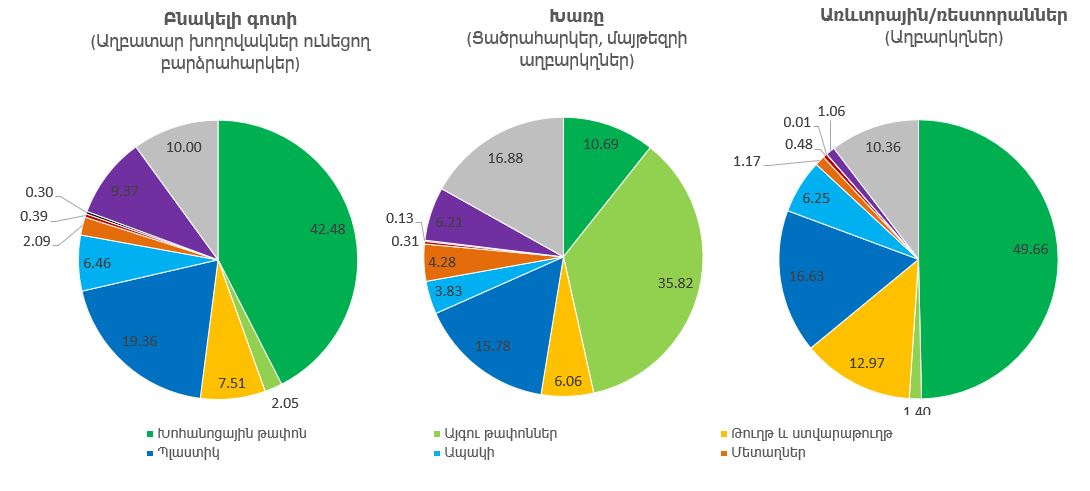 Պատկեր 6 - Թափոնների բաղադրությունը Երևանում՝ ըստ քաշի և բաժնեմասի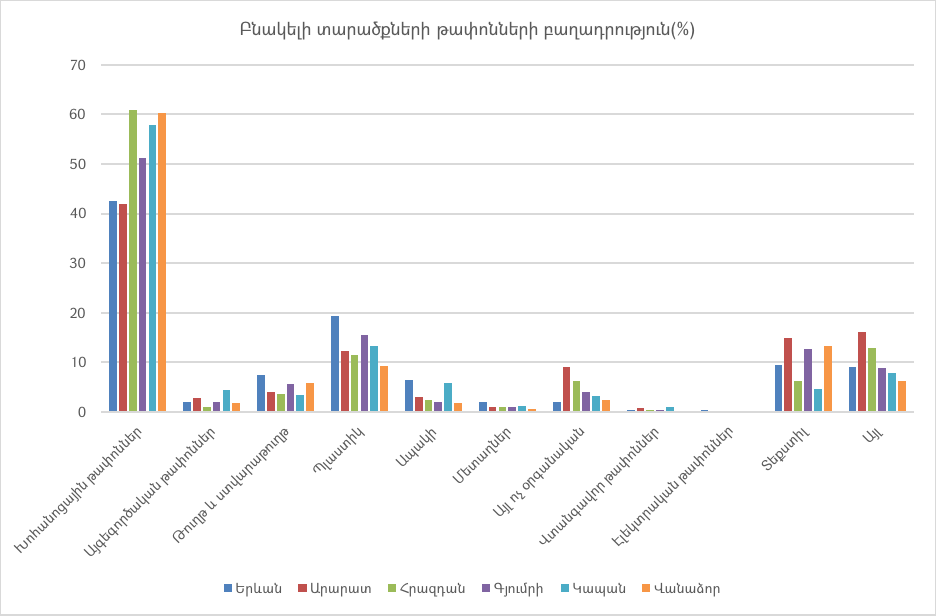 Պատկեր 7 - Վեց քաղաքներում իրականացված թեստերի ԹԲՎ արդյունքների համեմատություն՝ ըստ տնային տնտեսություններից ստացված հիմնական բաժնեմասերի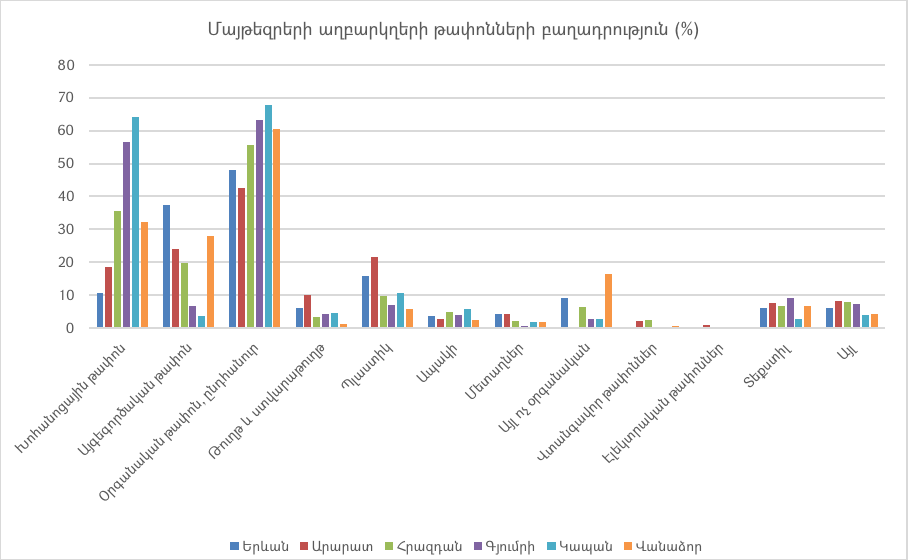 Պատկեր 8 - ԹԲՎ արդյունքների համեմատություն՝ ըստ վեց քաղաքների մայթեզրերի աղբարկղերի թափոնների հիմնական բաժնեմասերի
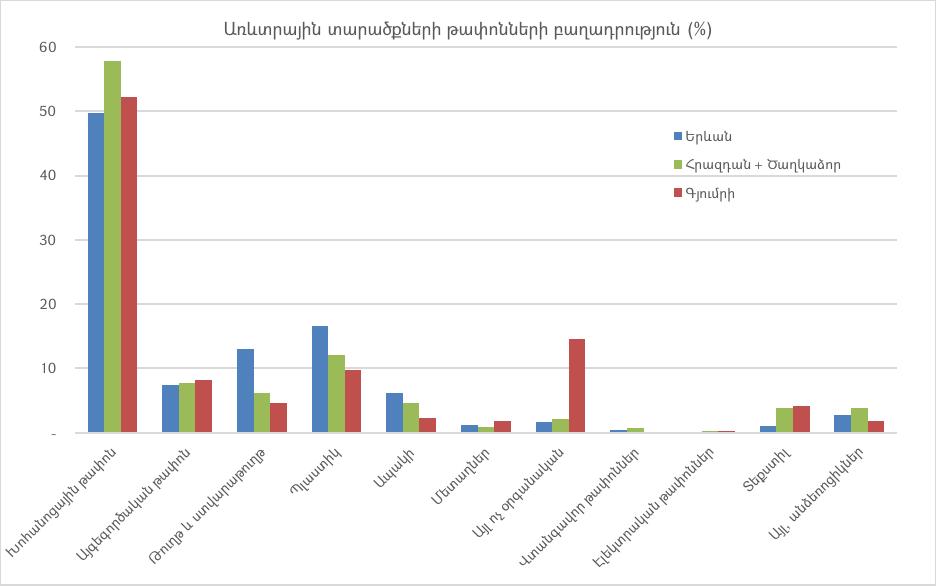 Պատկեր 9 - ԹԲՎ արդյունքների համեմատություն՝ ըստ երեք քաղաքներում առևտրային տարածքների հիմնական բաժնեմասերի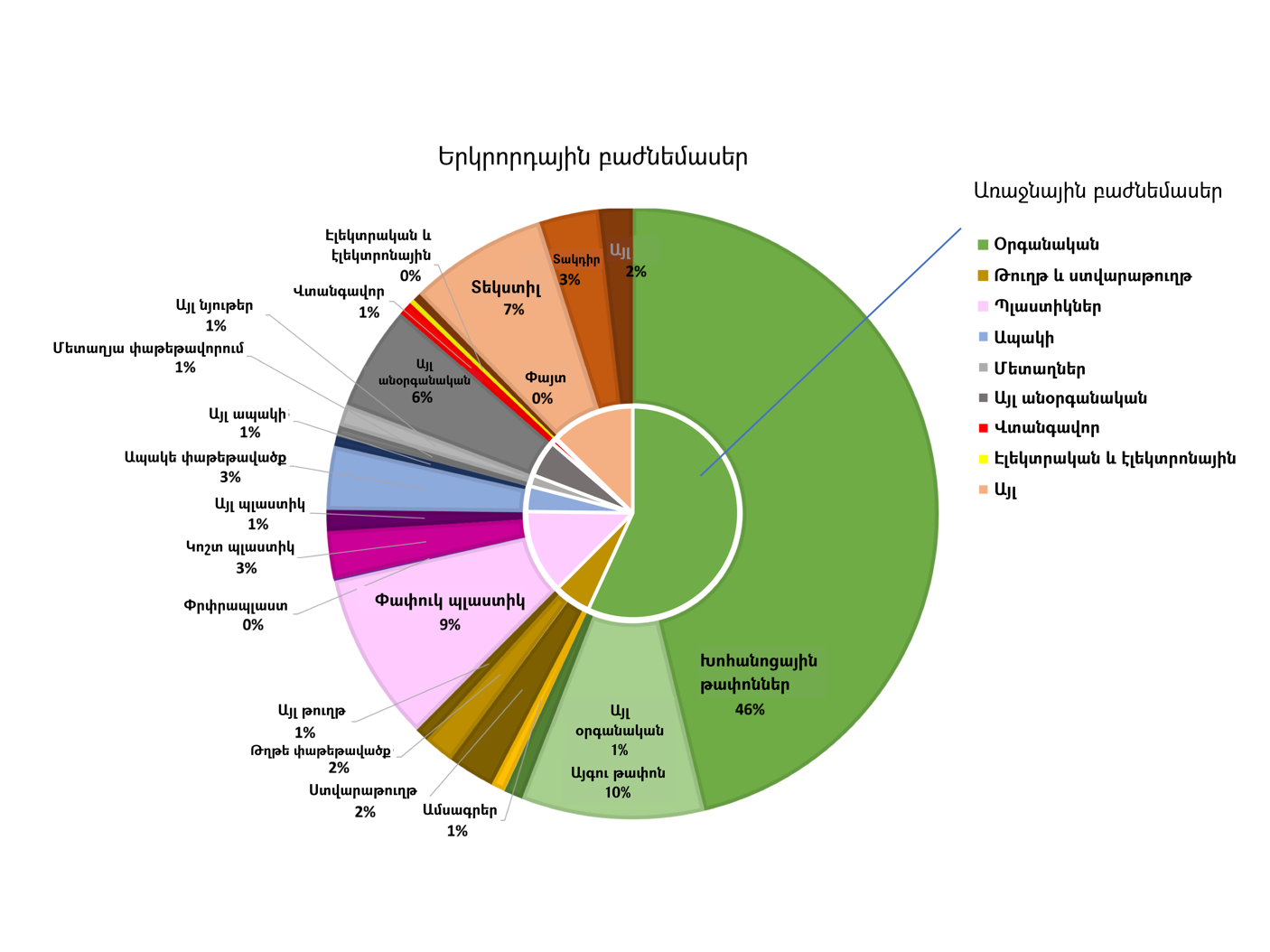 Պատկեր 10 - Յուրաքանչյուր հիմնական հոսքի (ներսի շրջան) և երկրորդային հոսքի (դրսի շրջան) միջին մասնաբաժինը ամբողջ հանրապետության համար։ԳՅՈՒՄՐԻԹԵՍՏ1ԳՅՈՒՄՐԻԹԵՍՏ2ԳՅՈՒՄՐԻԹԵՍՏ3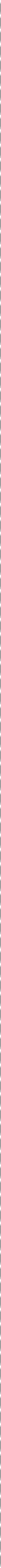 ԱԸՊԱրտադրողիընդլայնվածպատասխանատվությունԱՊԿԱրտադրողիպատասխանատվությանկազմակերպությունԱՐՄՍՏԱՏՀՀվիճակագրականկոմիտեԵՄԵվրոպականմիությունԵՏՄԵվրասիականտնտեսականմիությունԷՀԿԷկոլոգիապեսհամահունչկառավարումԿԱՕԿազմակերպություններ և առևտրի օբյեկտներԿԶՆԿայունզարգացմաննպատակԿԹԿոշտթափոնԿԿԹԿոշտկենցաղայինթափոնԿԿԹԿԿոշտկենցաղայինթափոնների կառավարումՀԱՀՀայաստանիամերիկյանհամալսարանՀԸԳՀՀամապարփակևընդլայնվածգործընկերությանհամաձայնագիրՀԿՀասարակականկազմակերպությունՀՀՀայաստանիՀանրապետությունՀՈԱԿՀամայնքայինոչառևտրայինկազմակերպությունՆՕԿՆյութիօգտահանմանկայանՇ/ՔՇինարարությանևքանդմանՇՄՆՇրջակամիջավայրինախարարությունՊՄՀՊետություն-մասնավորհամագործակցությունՊՈԱԿՊետականոչառևտրայինկազմակերպությունՏԻՄՏեղականինքնակառավարմանմարմինՏԿԵՆՏարածքայինկառավարմանևենթակառուցվածքներինախարարությունՏՀԿՏարանջատհավաքմանկենտրոնԳԼԽԻ ԲՈՎԱՆԴԱԿՈՒԹՅՈՒՆԳյումրի համայնք. համառոտ ակնարկԿԿԹ կառավարման քաղաքականությունները. միջազգային պարտավորություններ, ազգային գերակայություններ և առկա ռազմավարությունԱզգային օրենսդրություն և ԿԿԹ տեղական կառավարման պլանավորմանը ներկայացվող պահանջներ Ինստիտուցիոնալ կառուցակարգ. ազգային, տարածքային և տեղական կառավարման մարմինների դերըՏեղական կարգավորումներՏեղական ԿԿԹ կառավարման կարևորությունն ու մարտահրավերները Պլանավորման գործընթացը և հանրային մասնակցության դերը Տեղական ԿԿԹ կառավարման պլանի կառուցվածք Տեղական ԿԿԹ կառավարման պլանի իրագործման հաշվետվությունՏվյալների հավաքման պահանջներ և ստանդարտներՊլանի անվանում
ԳՅՈՒՄՐԻ ՀԱՄԱՅՆՔՈՒՄ ԿՈՇՏ ԿԵՆՑԱՂԱՅԻՆ ԹԱՓՈՆՆԵՐԻ ԿԱՌԱՎԱՐՄԱՆ 2022-2026թթ.-ի ՊԼԱՆՊլանավորման մեջ ընդգրկված համայնք(ներ)ԳյումրիՊլանավորման ժամանակաշրջան2022-2026թթ. Ներկայացվող պլանինախատեսված վերանայման ամսաթվերը2023 թ.սեպտեմբեր2025 թ. սեպտեմբերՊլանը կազմող անձանց անուն, ազգանուն, պաշտոնԱրմեն Վարոսյան, «Դաշինք՝ հանուն կայուն և կանաչ կառավարման» ծրագրի՝ աղբահանության կառավարման գծով փորձագետԱջակցությամբ՝Նատալյա Լափաուրի, «Դաշինք՝ հանուն կայուն և կանաչ կառավարման» ծրագրի ղեկավարԱրման Շաբոյան, Արմինե Փանոյան, «Դաշինք՝ հանուն կայուն և կանաչ կառավարման» ծրագրի՝ Աղբահանության ռազմավարության մշակման առաջադրանքի համակարգողՊլանը կազմող անձանց էլ. հասցեքաղաք Գյումրի, Վարդանանց հր. 1Պլանի էլեկտրոնային տարբերակը ներբեռնելու էլ. հասցեhttps://www.gyumricity.am/N/NՀանդիպումների ցանկՄասնակիցներ1․Իրավական և քաղաքականության հարցերով ծրագրի աշխատանքայինխմբի մեկնարկայինհանդիպում՝ ռազմավարական պլանավորման քայլերը նախանշելու նպատակով։ Աղբահանության հարցերով աշխատանքային խմբի ստեղծումԻրավական և քաղաքականության հարցերով ծրագրի աշխատանքայինխումբ2․Աղբահանության հարցերով աշխատանքային խմբի հանդիպում, աղբահանության իրավիճակի ներև խնդիրների ամփոփ ներկայացում։Աղբահանության հարցերով աշխատանքային խումբ3․Աղբահանության ոլորտի հիմնահարցերի մասնակցային վերհանում չորս հիմնական ոլորտներով 1. Համակարգ և օրենսդրություն 2. Աղբի հավաքում և հեռացում 3. Ֆինանսա-տնտեսական գործունեություն 4. Հանրային իրազեկում և մասնակցություն	Աղբահանության հարցերով աշխատանքային խումբ4,Աղբահանության ոլորտի հիմնահարցերի առաջնահերթությունների որոշում:	Ուժեղ և թույլ կողմերի վերլուծությունԱղբահանության հարցերով աշխատանքային խումբ5,Ռազմավարական պլանի մշակում և ներկայացում աշխատանքային խմբինՓորձագետներ6,Ռազմավարական պլանի ներկայացում․ հանրային լսումներ	Աշխատանքային խումբ7,Ռազմավարական պլանի ներկայացում համայնքի ավագանունՀամայնքի ավագանու, աշխատանքային խմբի անդամներ8․Ռազմավարական պլանի հաստատում համայնքի ավագանու կողմից	Ավագանու նիստ՝ աշխատանքային խմբի մասնակցությամբ  Խնդիրներ, ԳյումրիԱռաջնա հերթության միավորՆպատակ 1։ Կառավարում և ներքին օրենսդրությունԱղբահանության ծառայություն մատուցողների հետ երկարաժամկետ պայմանագրերի կնքում4Մասնավոր հատվածի ներգրավում աղբահանության իրականացման գործընթացում4Աղբի բաղադրության պարբերական ուսումնասիրություն3Աղբի բաղադրության որոշման կարողությունների բարձրացում 3Աղբիտեսակավորման խթանում2Աղբահանության համակարգի ռազմավարության մշակում1Նպատակ 2։ Աղբահանության կառավարման ենթակառուցվածքներԳործող աղբավայրի փակում5Նոր աղբավայրի կամ տարածաշրջանային աղբավայրի հիմնում՝ տեսակավորման ենթակառուցվածքներով 5Տեսակավորված աղբի միջանկյալ փոխաբեռնման կայանների և պահեստավորման կետերի հիմնում5Մամլիչկամմանրացնողմեքենաներիձեռքբերում5Աղբի վերամշակման արտադրամասերի, հոսքագծերի հիմում5Լրացուցիչաղբամաններիտեղադրում խառը աղբի համար4Լրացուցիչաղբամաններիպլաստիկ աղբի համար4Ախտահանող սարքավորումների ձեռքբերում4Նորմասնագիտացվածտեխնիկայիձեռքբերում3Նպատակ 3։ Ֆինանսական արդյունավետությունԱռանձինհաշվապահականհաշվառում` աղբահանությանկառավարման գծով4Աղբահանության վճարների հավաքագրման մեծացում4Տուգանքներիկիրառում4Աղբահանության իրականացման մեջ համայնքային բյուջեի մասնաբաժնի նվազեցում4Պլանավորման ծավալների մեծացում3Աղբահանությանիրականացմանինքնարժեքի հաշվարկ2Եկամուտների և ծախսերի համակշռում2Փոստի/ բանկիմիջոցովաղբահանությանվարձավճարների գանձմանկազմակերպում1Նպատակ 4։ Հանրային իրազեկում և մասնակցությունԲնակիչների գոհունակությանևվճարունակությանհարցումներիանցկացում5Շրջակա միջավայրի պահպանությանն ուղղված կրթության խթանում5Շրջակա միջավայրի պահպանությանն ուղղված շաբաթօրյակների կազմակերպում5Դպրոցահասակների համար բնապահպանական գիտելիքի մրցույթների կազմակերպում5ՈՒԺԵՂԿՈՂՄԵՐՏարեցտարի հզորացող ավտոպարկԱվելի վերահսկելի աղբահանությունԱվագանու որոշումներով կարգավորվող համակարգԱՏՀ /GIS-ով վերահսկվող համակարգՏեսահսկման համակարգերԳոհ բնակիչ, հավաքագրման աճՀամայնքի ղեկավարի և ավագանու լիակատար աջակցությունԱղբահանության գծով սերտ համագործակցությունը բնապահպանական կազմակերպությունների հետԱղբահանության իրականացման համար նվազագույն ենթակառուցվածքների առկայությունը (աղբավայր, մեքենասարքավորումներ, աղբամաններ)Աղբահանության սխեմայի/քարտեզի, ժամանակացույցի առկայությունըՀՆԱՐԱՎՈՐՈՒԹՅՈՒՆՆԵՐևԲԱՐԵՆՊԱՍՏՓՈՓՈԽՈՒԹՅՈՒՆՆԵՐԱղբահանության գծով դոնոր կազմակերպություններ հետ համագործակցություն՝ մասնավորապես «Դաշինք՝ հանուն կանաչ և կայուն կառավարման» ծրագրի շրջանակումՈլորտի համար պետական սուբվենցիոն միջոցների ներգրավման հնարավորություն Աղբի տեսակավարման և վերամշակման հնարավորություններԹՈՒՅԼԿՈՂՄԵՐՉնախատեսված վայրերում շինարարական աղբի տեղադրումՔաղաքացիների հետ պայմանագրերի բացակայությունՊետական հիմնարկների հետ համագործակցության ուժեղացման անհրաժեշտությունԱղբավայրի ոչ պատշաճ վիճակը, ցանկապատի բացակայությունըԱղբամանների և աղբատարների որոշ մասի մաշվածություն և համալրման կարիքՄասնագիտացված նոր աղբատարների անհարաճեշտությունԱղբի տեսակավորման և վերմշակման մշակույթի և գործելակերպի պակասըԱղբահանություն իրականանացնողների, աղբարտադրողների գիտելիքի, հմտությունների, տեղեկատվության պակասի լրացման անհրաժեշտությունըԹափառող շների խնդիրըՎՏԱՆԳՆԵՐԾխացող և սանիտարական նորմերին չհամապատասխանող աղբավայրԱղբահանության պատշաճ իրականացման համար պահանջվող ներդրումներ կատարելու անհնարինությունըՄասնավոր հատվածի հետ աղբահանություն իրակնացնելու նպատակով կնքվող պայմանագրի օրենսդրորեն սահմանափակ ժամկետը (ոչ ավել, քան մեկ տարի)Կլիմայի փոփոխությունԸնդհանուրՔաղաքայինԳյուղականԱրդյունաբերականԿանաչ, անտառայինՏարածքը (հա)44444444034.165.2Տարածքը տոկոսով ընդհանուրից (%)100%100%0%Գրանցված բնակչություն 
(մարդ)Փաստացի բնակչություն
(մարդ)Տնտեսությունների թիվԱնհատական բնակելի տներԲազմաբնակարան շենքերի թիվ Բնակարանների 
թիվ158,826118,60038,23615,67772820,941Թափոն գոյացնող աղբյուրի տեսակՔանակՆշումներԲնակելի նպատակային նշանակության շենքերԲնակելի նպատակային նշանակության շենքերԲնակելի նպատակային նշանակության շենքերԲազմաբնակարանային շենքեր728Անհատական բնակելի տներ15,677Ոչ բնակելի նպատակային նշանակության շենքերՈչ բնակելի նպատակային նշանակության շենքերՈչ բնակելի նպատակային նշանակության շենքերԱռևտրի (այդ թվում` շուկաների), հանրային սննդի և բնակչության սպասարկման այլ ծառայություններ իրականացնող շինություններՀյուրանոցների և հյուրանոցային տնտեսության ծառայություններ, ինչպես նաև այլ գործունեություն իրականացնող հասարակական շինություններԱրտադրական, արդյունաբերական և գրասենյակային նշանակության շինություններԿրթական մշակութային, առողջապահական, սպորտային, գիտահետազոտական և նմանատիպ այլ հասարակական շինություններՇինություններ, որտեղ իրականացվում է մեկից ավելի առանձնացված տնտեսական գործունեություն։ԿոդԹափոնների գործածության ձևՆկարագրություն IՏեսակավորվածհավաքումԳոյացման սկզբնաղբյուրում որոշակի սխեմայով օպերատորի կողմից կազմակերպված թափոնի առանձին տեսակների հավաքում կամ առաջացնողի կողմից թափոնի ինքնափոխադրում դեպի տեսակավորման կենտրոնIIՀավաքում (խառը և տեսակավորված)Օպերատորի կողմից կազմակերպված տեսակավորված կամ չտեսակավորված հավաք, առաջացնողի կողմից թափոնի ինքնափոխադրում դեպի տեսակավորման կենտրոնIIIՎերօգտագործում
(անգլերեն՝ reuse)Ապրանքի բազմակի օգտագործում իսկզբանե տրված նպատակով (օր.՝ ապակե ջրի շշերի լվացում և վերօգտագործում նույն նպատակով)IVՎերակիրառում
(անգլերեն՝ repurpose)Թափոնների օգտագործում այլ նպատակներով, օր.՝ Շ/Ք թափոնները՝ որպես ծածկ աղբավայրումVՆյութի օգտահանում (վերամշակում)Վերամշակման միջոցով մետաղե, ապակե, թղթե և պլաստիկթափոններից երկրորդային հումքի արտադրությունVIՍննդանյութի օգտահանում (կոմպոստացում)Աերոբ մշակման (կոմպոստացման) միջոցով թափոններից պարարտանյութի ստացում կամ չեզոքացումVIIԷներգիայի օգտահանումվառելիքի տեսքովՎերամշակման միջոցով թափոններից կենսագազի, բրիկետների, պելետի, բիոդիզելի և այլ վառելիքի ստացումVIIIԷներգիայի օգտահանում(աղբակիզում, ինսիներացում)Բարձրաստիճան կիզման միջոցով թափոններից ջերմային կամ էլեկտրաէներգիայի արտադրությունIXՄշակում (վտանգավոր թափոնների չեզոքացում, վնասազերծում)
Բարձրաստիճան կիզման կամ այլ միջոցներով վտանգավոր թափոնների չեզոքացում, վնասազերծում կամ վերացումXՏեղադրում ոչ սանիտարականաղբավայրումԻնքնաբուխ կամ սանիտարական նորմերին չհամապատասխանող կերպով ստեղծված չվերահսկվող աղբավայրերում թափոնների տեղադրումXIՏեղադրում աղբավայրերում (ներառյալ սանիտարական)Բոլոր տեսակի աղբավայրերում թափոնների տեղադրումԹափոնի հիմնական հոսքԳոյացում 
մեկ շնչի հաշվով
(կգ/տարի մեկ շնչի հաշվով)Գոյացում՝ 
ըստ տարեկան ընդհանուր քանակի
(հազ. տ/տարի)Թափոնների գործածության ձևեր ըստ քանակիԹափոնների գործածության ձևեր ըստ քանակիԹափոնների գործածության ձևեր ըստ քանակիԹափոնների գործածության ձևեր ըստ քանակիԹափոնների գործածության ձևեր ըստ քանակիԹափոնների գործածության ձևեր ըստ քանակիԹափոնների գործածության ձևեր ըստ քանակիԹափոնների գործածության ձևեր ըստ քանակիԹափոնների գործածության ձևեր ըստ քանակիԹափոնների գործածության ձևեր ըստ քանակիԹափոնների գործածության ձևեր ըստ քանակիՆշումներԹափոնի հիմնական հոսքԳոյացում 
մեկ շնչի հաշվով
(կգ/տարի մեկ շնչի հաշվով)Գոյացում՝ 
ըստ տարեկան ընդհանուր քանակի
(հազ. տ/տարի)IIIIIIIVVVIVIIVIIIXXXIՆշումներԹափոնի հիմնական հոսքԳոյացում 
մեկ շնչի հաշվով
(կգ/տարի մեկ շնչի հաշվով)Գոյացում՝ 
ըստ տարեկան ընդհանուր քանակի
(հազ. տ/տարի)Տեսակա
վորված հավաքում
(% 
ընդհանուր գոյացած քանակից)Հավաքում (խառը և տեսակավորված) (% 
ընդհանուր բնակչու
թյունից)Վերօգտա
գործում

(% 
ընդհանուր գոյացած քանակից)Վերա
կիրառում

(% 
ընդհանուր գոյացած քանակից)Նյութի օգտա
հանում(վերամշա
կում)(% ընդհանուր գոյացած քանակից)Սննդանյութի օգտա
հանում (կոմպոս
տացում)
(% ընդհանուր գոյացած քանակից)Էներգիայի օգտահանումվառելիքի տեսքով(կենսա
գազ, բրիկետ, բիոդիզել, RDF) (% ընդհանուր գոյացած քանակից)Էներգիայի օգտա
հանում(աղբակիզում, ինսինե
րացում)(% ընդհանուր գոյացած քանակից)Մշակում (վտանգավոր թափոնների չեզոքա
ցում, վնասա
զերծում)
(% ընդհանուր գոյացած քանակից)Տեղադրում Ոչ սանիտա
րական
աղբավայ
րում

(% ընդհանուր գոյացած քանակիցՏեղադրում աղբավայ
րերում(ներառյալ սանիտարական

(%     ընդհանուր գոյացած քանակից)ՆշումներԿոշտ կենցաղային թափոններ22025,973.40100%100%100%Խոշոր եզրաչափերի թափոններ95%95%Փաթեթավորում և փաթեթվածք10%10%ԷԷՍ (Էլեկտրական և էլեկտրոնային սարքեր)Վտանգավոր թափոններ
(բացի ԷԷՍ թափոններից)100%100%ԱնվադողերՇ/Ք թափոններ1,3209.51100%100%100%Շահագործման ոչ պիտանի մեքենաներ2021թՀամայնքում բնակչության կողմից արտադրվող ԿԿԹ/տարի խմ74210 Համայնքում բնակչության կողմից արտադրվող ԿԿԹ/տարի տ25973Համայնքում ի/ա կողմից արտադրվող ԿԿԹ/տարի խմ29684Համայնքում ի/ա կողմից արտադրվող ԿԿԹ/տարի տ10389Համայնքում բնակչության և ի/ա կողմից արտադրվող ԿԿԹ/տարիխմ103894Համայնքում բնակչության և ի/ա կողմից արտադրվող ԿԿԹ/տարիտ36363Համայնքում պլաստիկ թափոնների տարեկան քանակությունըխմ11328 Համայնքում պլաստիկ թափոնների տարեկան քանակությունըտ4000ԿատեգորիաԹափոնի երկրորդային
 հոսքԳոյացում 
մեկ շնչի հաշվով
(կգ/տարի մեկ շնչի հաշվով)Գոյացում՝ 
ըստ տարեկան ընդհանուր քանակի
(հազ. տ/տարի)Թափոնների գործածության ձևեր ըստ քանակիԹափոնների գործածության ձևեր ըստ քանակիԹափոնների գործածության ձևեր ըստ քանակիԹափոնների գործածության ձևեր ըստ քանակիԹափոնների գործածության ձևեր ըստ քանակիԹափոնների գործածության ձևեր ըստ քանակիԹափոնների գործածության ձևեր ըստ քանակիԹափոնների գործածության ձևեր ըստ քանակիԹափոնների գործածության ձևեր ըստ քանակիԹափոնների գործածության ձևեր ըստ քանակիԹափոնների գործածության ձևեր ըստ քանակիԿատեգորիաԹափոնի երկրորդային
 հոսքԳոյացում 
մեկ շնչի հաշվով
(կգ/տարի մեկ շնչի հաշվով)Գոյացում՝ 
ըստ տարեկան ընդհանուր քանակի
(հազ. տ/տարի)IIIIIIIVVVIVIIVIIIXXXIԿատեգորիաԹափոնի երկրորդային
 հոսքԳոյացում 
մեկ շնչի հաշվով
(կգ/տարի մեկ շնչի հաշվով)Գոյացում՝ 
ըստ տարեկան ընդհանուր քանակի
(հազ. տ/տարի)Տեսակա
վորված հավաք
(% 
ընդհանուր գոյացած քանակից)Հավաքում (խառը և տեսակավորված) (% 
ընդհանուր բնակչու
թյունից)Վերօգտա
գործում
(% ընդհանուր գոյացած քանակից)Վերա
կիրառում

(% ընդհանուր գոյացած քանակից)Նյութի օգտա
հանում(վերամշա
կում)(% ընդհանուր գոյացած քանակից)Սննդանյութի օգտա
հանում (կոմպոս
տացում)
(% ընդհանուր գոյացած քանակից)Էներգիայի օգտա
հանումվառելիքի տեսքով (% ընդհանուր գոյացած քանակից)Էներգիայի օգտա
հանում(աղբակիզում, ինսինե
րացում)(% ընդհանուր գոյացած քանակից)Մշակում (վտանգավոր թափոնների)
(% ընդհանուր գոյացած քանակից)Տեղադրում ոչ սանիտա
րական
աղբավայ
րում

(% ընդհանուր գոյացած քանակիցՏեղադրում աղբավայ
րերում(ներառյալ սանիտարական
(%     ընդհանուր գոյացած քանակից)A. Օրգանական(սննդի և սննդամթերքի, բույսերի մնացորդներ)A1. Խոհանոցային թափոն59A. Օրգանական(սննդի և սննդամթերքի, բույսերի մնացորդներ)A2. Այգուց ստացված թափոն59A. Օրգանական(սննդի և սննդամթերքի, բույսերի մնացորդներ)A3. Այլ կենսաքայքայվող թափոն59B. Թուղթ և ստվարաթուղթB1. Թերթեր և այլն5B. Թուղթ և ստվարաթուղթB2. Ծալքավոր ստվարաթուղթ 5B. Թուղթ և ստվարաթուղթB3. Թղթե փաթեթավորում5B. Թուղթ և ստվարաթուղթB4. Այլ թուղթ5C. ՊլաստիկC1. Փափուկ պլաստիկ փաթեթավորում11C. ՊլաստիկC2. Փրփրապլաստ11C. ՊլաստիկC3. Խիտ պլաստիկ11C. ՊլաստիկC4. Այլ պլաստիկ11D. ԱպակիD1. Ապակե փաթեթավորում3D. ԱպակիD2. Այլ ապակի3E. ՄետաղներE1. Մետաղե փաթեթավորում2E. ՄետաղներE2. Այլ մետաղներ2F. Այլ ոչ օրգանականF1. Այլ ոչ օրգանական21G. Վտանգավոր թափոն(չի ներառում էլեկտրական թափոններ)G1. Վտանգավոր թափոն21H. Խառը էլեկտրական թափոններH1. Խառը էլեկտրական թափոններ21I. ԱյլI1. ՓայտI. ԱյլI2. ՏեքստիլI. ԱյլI3. Տակաշորեր, սանիտարական անձեռոցիկներ և այլնI. ԱյլI4. Որևէ այլ խմբի չպատկանող, այլ նյութերՏարբերակ Ա
(շատ ընդհանուր)%Տարբերակ Բ
(ըստ հիմնական բաժնեմասերի)%Տարբերակ Գ
(ըստ երկրորդային բաժնեմասերի)%Օրգանական
59A. Օրգանական59A1. Խոհանոցային թափոն59Օրգանական
59A. Օրգանական59A2. Այգուց ստացված թափոն59Օրգանական
59A. Օրգանական59A3. Այլ կենսաքայքայվող թափոն59Թուղթ և ստվարաթուղթ5B. Թուղթ և ստվարաթուղթ5B1. Թերթեր և այլն5Թուղթ և ստվարաթուղթ5B. Թուղթ և ստվարաթուղթ5B2. Ծալքավոր ստվարաթուղթ 5Թուղթ և ստվարաթուղթ5B. Թուղթ և ստվարաթուղթ5B3. Թղթե փաթեթավորում5Թուղթ և ստվարաթուղթ5B. Թուղթ և ստվարաթուղթ5B4. Այլ թուղթ5Պլաստիկ11C. Պլաստիկ11C1. Փափուկ պլաստիկ փաթեթավորում11Պլաստիկ11C. Պլաստիկ11C2. Փրփրապլաստ11Պլաստիկ11C. Պլաստիկ11C3. Խիտ պլաստիկ11Պլաստիկ11C. Պլաստիկ11C4. Այլ պլաստիկ11Ապակի3D. Ապակի3D1. Ապակե փաթեթավորում3Ապակի3D. Ապակի3D2. Այլ ապակի3Մետաղներ1.5E. Մետաղներ1.5E1. Մետաղե փաթեթավորում1.5Մետաղներ1.5E. Մետաղներ1.5E2. Այլ մետաղներ1.5Այլ թափոններ20.5F. Այլ ոչ օրգանական6F1. Այլ ոչ օրգանական6Այլ թափոններ20.5G. Վտանգավոր թափոն(չի ներառում էլեկտրական թափոններ)0.3G1. Վտանգավոր թափոն0.3Այլ թափոններ20.5H. Խառը էլեկտրական թափոններ0.3H1. Խառը էլեկտրական թափոններ0.3Այլ թափոններ20.5I. Այլ13.9I1. Փայտ0.5Այլ թափոններ20.5I. Այլ13.9I2. Տեքստիլ9Այլ թափոններ20.5I. Այլ13.9I3. Տակաշորեր, սանիտարական անձեռոցիկներ և այլն3Այլ թափոններ20.5I. Այլ13.9I4. Որևէ այլ խմբի չպատկանող այլ նյութեր1.4Հավաքի մեթոդԸնդհանուր ծածկույթ՝ ըստ բնակչության տոկոսի 
(%)Տեսակավորված հավաքում (տոննա)Տեսակավորված հավաքում 
(%)Չտեսակավորված հավաքում (տոննա)Չտեսակավորված հավաքում 
(%)ՆշումներԱղբամաններից10025․973տարեկանԱղբախցերիցԳրաֆիկով՝ տնից կամ կազմակերպությունիցԶանգով՝ տնից կամ կազմակերպությունից
(շրջիկ մեքենաներով)Պատվերով՝ տնից կամ կազմակերպությունիցԻնքնափոխադրում#Օպերատորի 
անվանումՕպերատորի կողմից պարտադիր հավաքվող թափոնի տեսակ(ներ)Պլանավորման տարածքի ծածկույթ(%)Օպերատորի կողմից սպասարկվող համայնքներՍպասարկվող տարածքի բնակչության թիվՕպերատորի աղբատար մեքենաների տեսակ 
(բաց թափքով, փակ թափքով,այլ)Օպերատորի աղբատար մեքենաների թիվըՕպերատորի աղբատար մեքենաների տարողություն (խմ)
(կոմպակտոր, այլ)Արտադրության տարեթիվըԱրդյոք կարողությունը բավարարում է ներկայիս կարիքների համար
(բավարար է, բավարար չէ)Օպերատորի աշխատանքի ընդհանուր գնահատական(1-շատ վատ 
2-վատ, 
3-միջին, 
4-լավ, 
5-գերազանց)1«Գյումրուկոմունալծառայություն» ՀԲՀԽառը, չտեսակավորված ԿԿԹ100Գյումրի118,600ԳԱԶ 5317 խոր.մ 1990 թ41«Գյումրուկոմունալծառայություն» ՀԲՀԽառը, չտեսակավորված ԿԿԹ100Գյումրի118,600ԳԱԶ 330727 խոր.մ x 21991 թ, 1993 թ41«Գյումրուկոմունալծառայություն» ՀԲՀԽառը, չտեսակավորված ԿԿԹ100Գյումրի118,600ՄԱԶ 5902A2-390418,5 խոր.մ x 42019 թ41«Գյումրուկոմունալծառայություն» ՀԲՀԽառը, չտեսակավորված ԿԿԹ100Գյումրի118,600Կամազ 53215122 խոր.մ x 3սեղմման գործակից2018 թ 41«Գյումրուկոմունալծառայություն» ՀԲՀԽառը, չտեսակավորված ԿԿԹ100Գյումրի118,600Կամազ ԿՕ440-5222 խոր.մ x 2 x 3սեղմման գործակից2018 թ41«Գյումրուկոմունալծառայություն» ՀԲՀԽառը, չտեսակավորված ԿԿԹ100Գյումրի118,600Ոչ մասնագիտացված մեքենաներ99 x 6,5 խոր.մ1986-1989 թթ արտադրության4Թափոնի հիմնական հոսքՀեռավորություն մինչև աղբավայր
 (կմ)Հեռավորություն մինչև փոխաբեռնման կայան 
(կմ)Հեռավորություն մինչև տեսակավորման կենտրոն (կմ)Հեռավորություն մինչև այլ գործածության կայանք 
(կմ)Նշումներ ինքնափոխադրման մասովԿոշտ կենցաղային թափոններ404822.83”N404828.39”EԽոշոր եզրաչափերի թափոններՓաթեթավորում և փաթեթվածքԷԷՍ (Էլեկտրական և էլեկտրոնային սարքեր)Վտանգավոր թափոններ
(բացի ԷԷՍ թափոններից)ԱնվադողերՇ/Ք թափոններ404822.83”N404828.39”EՇահագործման ոչ պիտանի մեքենաներ#Արտադրանքի տեսակՎերադարձվող և վերօգտագործվող բաղադրիչի տեսակ
(ապակե տարա, պլաստիկ տարա, և այլ փաթեթավորում)Արտադրողի անվանումՎերադարձի կամ հավաքման մեխանիզմ 
(ընդունվում է միայն գործարանում, 
ընդունվում է խանութներում,կան հատուկ ընդունման կետեր)Սպառողի համար արտադրանքը վերադարձնելու հարմարության մակարդակ
(1 - անհարմար
2 - հարմար 
3 - հեշտ) Նշումներ1---2---#Արտադրանքի տեսակ Վերանորոգման կետերի թիվՆշումներ1Սառնարան2Լվացքի մեքենա3Այլ կենցաղային տեխնիկա4Հագուստ ու կոշիկ5Կահույք6Ավտոպահեստամասեր7Շինարարական բաղադրիչներ (օր.՝ դուռ, պատուհան)#Տեսակավորվող թափոնի տեսակՀավաքվում է հատուկ ընդունման կետերում(այո/ոչ)Հավաքվում է աղբամաններից(այո/ոչ)Հավաքվում է խանութների շրջակայքից(այո/ոչ)Հավաքվում է աղբավայրերում(այո/ոչ)Հավաքվում է այլ տեղերից(նշել)1Ապակե թափոններայոայոայո2Մետաղյա թափոններայոայոայո3Պլաստիկ թափոններայոայոայո4Թղթե թափոններ5Մեքենայի մարտկոցներ6Այլ թափոններ (նշել տեսակը)Թափոնի հիմնական հոսքԱռկայություն(առկա է պլանավորման տարածքում, առկա է այլ համայնքում, առկա չէ)Հզորություն,
կարողություն
(հազ. տ/տարի)Հեռավորություն պլանավորման տարածքից (կմ)ՆշումներՏեսակավորման կենտրոն առկա չէ---Ապակու վերամշակման կայանքչկա ---Թղթի վերամշակման կայանքչկա ---Պլաստիկի վերամշակման կայանքչկա ---Մետաղի վերամշակման կայանքչկա ---Տեքստիլի վերամշակման կայանքչկա ---Այլ վերամշակման կայանքչկա ---Տեսակավորմանկենտրոնչկա ---Օրգանական թափոնների կոմպոստացման կայանքչկա ---Օրգանական թափոններից կենսագազի արտադրման կայանքչկա ---Այլ օգտահանման կայանք (նշել)չկա ---Աղբակիզման կայանքչկա ---Այլ վնասազերծման/վերացման կայանքչկա ---Փոխաբեռնման կայանչկա ---Աղբավայր(եր)առկա է 95 խմնշված կորդինատներչի կշռվում Ավելացնել տողերն ըստ անհրաժեշտության#Աղբավայրինույնականացման կոդ *
(կտրամադրվի ՏԿԵՆ քարտեզագրման բազայից)Աղբավայրըշահագործողհամայնք(ներ)Աղբավայրիմոտավորմակերես (հա)Աղբավայրի վիճակՇահագործման սկիզբՇահագործ
ման նախա
տեսված ավարտի 
(տարի)Տեղա
դրվող աղբի տեսա
կներՈչ ֆորմալ հատվածի կողմից իրականացվող աղբի տեսակավորում և օգտահանումՍեփականության իրավունքՕբյեկտին տրվող ռեեստրային համարը (ՀՀ ՇՄ նախարարություն)ՇՄԱԳ-ի առկայությունՍտեղծմանիրավականհիմք,
իրավականհիմքիհամար, ամսաթիվ, տարիՇահագործողիանվանում, կազմակերպաիրավականձևՇՄԱԳԹափոն տեղադրելու վճար (ՀՀ դրամ/
տոննա) Տարեկան մուծված բնապահպանական վճարի չափ (ՀՀ դրամ)1ARAR_019Գյումրի հարակից տասնյակ 1 հաԱյրվումէ, պարբերաբարծածկվումէհողով։ենթակա է փակման,միջոցներ առկա չեն կենցաղային շինանյութ խոշոր եզրաչափիառկա չէ Համայնքապետարանչկա գործկոմի որոշումՀԲՀ չի անցկացվել 8,10,20,50,75 դրամչկա #Աղբավայրիկոդ 
(ՏԿԵՆ քարտեզագրման բազայից)Մուտքի ճանապարհահատվածի երկարություն 
(կմ)Մուտքի ճանապարհահատվածի վիճակ(1-շատ վատ 
2-վատ 
3-միջին 
4-լավ 
5-գերազանց)Մուտքի ճանապարհահատվածի վերջին վերանորոգման տարեթիվՄուտքի ճանապարհահատվածի սեփականատեր1ARAR_0151 կմ 3 միջինչի եղել համայնքապետարան#ԴերակատարշահակիրԻրազե
կության բարձրացում(%)Տեսակա
վորված հավաք
(%)Խառը, չտեսակա
վորված հավաք
(%)Տեղա
փոխում
(%)Գործարա
նային տեսակա
վորում(%)Վերօգտա
գործում
(%)Վերա
կիրառում
(%)Վերա
մշակում
(%)Էներգիայի 
օգտահանում
(%)Մշակում
(%)Հեռացում աղբավայր
(%)1ՏԻՄ30---100%100%------902Մասնավոր հատված
(ՄՀ)5--555----5%3ԱԸՊ--------4Բնակչություն10--------55Քաղաքացիական հասարակության կազմակերպություն6095%------#Թափոնի հոսք կամ թափոնի տեսակ (մանրամասնել՝ ավելացնելով շարքեր՝ ըստ անհրաժեշտության)Իրազե
կության բարձրացումՏեսակա
վորված հավաք
Խառը, չտեսակա
վորված հավաք
Տեղա
փոխում
Գործարա
նային տեսակա
վորումՎերօգտա
գործում
Վերա
կիրառում
Վերա
մշակում
Էներգիայի 
օգտահանում
Մշակում
Հեռացում աղբավայր
1Կոշտ կենցաղային թափոններՏԻՄ--ՏԻՄՏԻՄ------------ՏԻՄ2Խոշոր եզրաչափերի թափոններՏԻՄ--ՏԻՄՏԻՄ--ՄՀ--------ՏԻՄ3Փաթեթավորում և փաթեթվածքՔԿ--ՏԻՄՏԻՄ------------ՏԻՄ4ԷԷՍ (Էլեկտրական և էլեկտրոնային սարքեր)ՔԿ--ՏԻՄՏԻՄ------------ՏԻՄ5Վտանգավոր թափոններ (բացի ԷԷՍ)ՔԿ--ՏԻՄՏԻՄ------------ՏԻՄ6ԱնվադողերՔԿ--ՏԻՄՏԻՄ------------ՏԻՄ7ՄարտկոցներՔԿ--ՏԻՄՏԻՄ------------ՏԻՄ8Շ/Ք թափոններՏԻՄ--ՏԻՄՏԻՄ------------ՏԻՄ9Շահագործման ոչ պիտանի մեքենաներՏԻՄՔԿՏԻՄՏԻՄ--ՄՀՄՀՄՀ----ՏԻՄ10Թափոնի այլ հոսքեր (մանրամասնել)ՏԻՄ--ՏԻՄՏԻՄ------------ՏԻՄ #Հմտություն կամ ոլորտՀմտությունն ունեցող աշխատակիցների թիվՀմտության ներկայիս մակարդակ
(1-շատ ցածր, 
2- ցածր, 3-միջին, 
4-բարձր, 
5-գերազանց)Նշումներ1Տվյալների հավաքում32Համակարգչային քարտեզագրում43Գնումների կազմակերպում44Պայմանագրերի կառավարում45Գործառնական հմտություններ36Թափոնների կառավարման գիտելիքներ37ՀՀ օրենսդրության իմացություն48Ֆինանսական վերլուծության իմացություն3#Հմտություն կամ ոլորտ Իրազեկության ներկայիս մակարդակ
(1-շատ ցածր, 
2- ցածր, 3-միջին, 
4-բարձր, 
5-գերազանց)Նշումներ1Թափոնների թերի կառավարման բնապահպանական ազդեցություններ2Թափոնների թերի կառավարման սոցիալական ազդեցություններ3Թափոնների թերի կառավարման տնտեսական ազդեցություններ4Թափոնների՝ աղբավայր հեռացնելու ազդեցություններ5Թափոնների հիերարխիայի իմացություն6Թափոնների կրճատման օգուտներ7Թափոնների տեսակավորված հավաքման օգուտներ 8Թափոնների կրճատման և վերօգտագործման օգուտներ9Թափոնների վերամշակման օգուտներ10Թափոնների օգտահանման օգուտներ11Տեսակավորված հավաքման ծրագրերի իրազեկություն#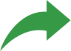 ՉափանիշներԳոհունակության ներկայիս մակարդակ
(1-շատ դժգոհ 
2- դժգոհ 3-միջին 
4-գոհ 
5-շատ գոհ)Նշումներ1Համայնքում աղբամանների տեղակայվածություն (որքանով է հեռու տնից կամ շենքից)2Համայնքում աղբամանների վիճակ (որքանով են մաքուր, վնասված)3Թափոնների տեսակավորված հավաքում (եթե առկա է, ապա որքանով է հարմարավետ)4Թափոնների տեսակավորված հավաքման հաճախակիություն (եթե առկա է, ապա որքանով են պահպանվում նորմերը)5Թափոնների չտեսակավորված հավաքման հաճախակիություն (եթե առկա է, ապա որքանով են պահպանվում նորմերը)6Խոշոր եզրաչափերի աղբի հավաքում (արդյոք գործում է հարմարավետ մեխանիզմ)7Փողոցների մաքրություն8Աղբահանության վճար (որքանով է համապատասխանում մատուցված ծառայությանը)9Մատուցված ծառայությունների ընդհանուր մակարդակԲնակչությունԲնակչությունԲնակչությունԿԱՕ-ներԿԱՕ-ներԿԱՕ-ներՏարիՓաստացի      բնակչությունՊայմանագրերՓաստացի հավաքված(%)ԿԱՕ-ների թիվըՊայմանագրերՓաստացի հավաքված(%)2021 թ.1186007518063%1653148590%ՏարիԵկամուտներ վերամշակելի թափոններիվաճառքից
(հազ. դրամ)Այլ եկամուտներ
(հազ. դրամ)Ծախսեր
(հազ. դրամ)Մնացորդ
(հազ. դրամ)Նշումներ2021 թ.-175018,239.00416720,000-241 701,76142% ՏարիԲնակչությունԲնակչությունԲնակչությունԿԱՕ-ներԿԱՕ-ներԿԱՕ-ներՇինաղբՇինաղբՇինաղբ ՏարիՊլանՓաստացի%ՊլանՓաստացի%ՊլանՓաստացի%2021 թ. 135324,000 78841,881 58%85064,250 85842,757101%7463,50010333,601140%Ծախսեը (տարեկան)-ՀՀ դրամ2021թԸնդամենը՝ տարեկան ծախսեր                        416720,000 Աշխատավարձ (ներառյալ հարկերը)                        361292,000 ԱրտահագուստԳործիքներ և այլ պարագաներ2 710,000 Տեխնիկայի շահագործում և պահպանում37 863,000 Աղբամանների ներդրումային ծախսերԱղբամանների շահագործում և պահպանումՎարչական ծախսեր405 000 Բնապահպանական վճարԱյլ /նշել/14 450,000 Ծախս 2021թ  416,720,000 Պլան  227,851,750 55%  416,720,000 Բնակչություն 135,324,000   416,720,000 Իր․անձինք   85,064,250   416,720,000 Շինաղբ7,463,500  416,720,000 Եկամուտ  175,018,239 42%  416,720,000 Բնակչություն   78,841,881   416,720,000 Իր․անձինք   85,842,757   416,720,000 Շինաղբ10,333,601IIIIIIIVVVIԹափոնի հիմնական հոսքԱվագանու կողմից սահմանված աղբահանության վարձավճարը (դրամ/անձդրամ/տոննա)Թափոնի հավաքման վճարները հավաքելու ընդհանուր ծախսերՏարեկան ընդհանուր հավաքված վճարներՍուբսիդա
վորումԹափոնի հավաքման համար արված ընդհանուր ծախսեր Կոշտ կենցաղային թափոններ150 դր/ անձԽոշոր եզրաչափերի թափոններ5000 դր/ խմՓաթեթավորում և փաթեթվածք5000 դր/ խմԷԷՍ (Էլեկտրական և էլեկտրոնային սարքեր)------Մարտկոցներ-------Վտանգավոր թափոններ
(բացի ԷԷՍ թափոններից և մարտկոցներից)----------Անվադողեր5000 դր/ խմՇ/Ք թափոններ          ----------Շահագործման ոչ պիտանի մեքենաներ5000 դր/ խմ#Թափոնի հոսք կամ թափոնի տեսակ (մանրամասնել՝ ավելացնելով շարքեր՝ ըստ անհրաժեշտության)Տեսակա
վորված հավաք(դրամ/տոննա)
Խառը, չտեսակա
վորված հավաք
(դրամ/տոննա)Տեղա
փոխում
(դրամ/տոննա)Գործարա
նային տեսակա
վորում(դրամ/տոննա)Վաճառք իբրև հումք օգտահանելու համար
(դրամ/տոննա)Կոմպոս
տացում
(դրամ/տոննա)Աղբա
կիզում
(դրամ/տոննա)Այլ մշակում (վտանգավոր թափոնների չեզոքա
ցում, վնասա
զերծում)
(դրամ/տոննա)Տեղադրում աղբավայր
ում
(դրամ/տոննա)1Կոշտ կենցաղային թափոններՏվյալ չկա2Խոշոր եզրաչափերի թափոններ3Փաթեթավորում և փաթեթվածք4ԷԷՍ (Էլեկտրական և էլեկտրոնային սարքեր)5Վտանգավոր թափոններ
(բացի ԷԷՍ թափոններից)6Անվադողեր7Մարտկոցներ8Շ/Ք թափոններ9Շահագործման ոչ պիտանի մեքենաներ10Թափոնի այլ հոսքեր (մանրամասնել)Արտադրության և (կամ) սպառման թափոններ՝ ըստ վտանգավորության դասիԴրույքաչափը մեկ տոննայի համար 
(ՀՀ դրամ)Առաջին դասի վտանգավորության թափոններ62,400Երկրորդդասիվտանգավորությանթափոններ31,200Երրորդդասիվտանգավորությանթափոններ6,240Չորրորդ դասի վտանգավորության թափոններ (բացառությամբ ֆիզիկական անձանց առաջացրած չտեսակավորված սպառման թափոնների աղբահանության և սանիտարական մաքրման աշխատանքներ իրականացնող օպերատորների)1,950Ոչ վտանգավոր թափոններ780Տարիներ2020թ2021թԸնդամենը ծախսեր, ՀՀ դրամ393,518,000416,720,000Բնակչության թիվ118 600118 600Մեկ շնչի հաշվով աղբի հավաքման, կուտակման, տեղափոխման, տեղակայման ինքնարժեքը, ՀՀ դրամ277293Մեկ շնչի հաշվով աղբի հավաքման, կուտակման, տեղափոխման, տեղակայման ինքնարժեքը՝ ներառյալ իրավաբանական անձինք, ՀՀ դրամ387410ԱնվանումըԿոշտ կենցաղային թափոններԽոշոր եզրաչափերի թափոններՓաթեթավորում և փաթեթվածքԷԷՍ Վտանգավոր թափոններ
(բացի ԷԷՍ թափոններից)ԱնվադողերՄարտկոցներՇ/Ք թափոններՇահագործման ոչ պիտանի մեքենաներԹափոնի այլ հոսքեր (մանրամասնել)Աշխատուժ (դրամ/տարի)361 292,000 Արտահագուստ և գործիքներ (դրամ/տարի)2 710,000 Տեխնիկայի շահագործում և պահպանում (դրամ/տարի)37 863,000 Վառելիք (դրամ/տարի)Աղբամանների շահագործում և պահպանում (դրամ/տարի)Վարչական ծախսեր (դրամ/տարի)405 000 Բնապահպանական հարկ (դրամ/տարի)Այլ ծախսեր (դրամ/տարի) 14450,000ԵնթագումարԱԱՀ (20%)Ընդհանուր ծախսը (դրամ/տարի)416 720,000Բնակչություն (մարդ)118600Թափոնի տարեկան գոյացում (հազ. տոննա)36 363Միավորի ինքնարժեքը (դրամ/տոննա)Մեկ անձի հաշվով փաստացի ինքնարժեքը (դրամ/մարդ)410Մեկ անձի կողմից գոյացրած թափոնի քանակ տ/տարի)0.31#Պլանավորման տարի(օրինակ՝ 2022)20222023202420252026Նշումներ1Փաստացի բնակչության ակնկալվող թիվ (մարդ)1186001189001191001193001205002Նոր համայնքերի մասով ակնկալվող փոփոխություններ-----3Տնտեսական իրավիճակի ակնկալվող փոփոխություններ3%5%6%7%8%4Սպառողական ապրանքների պահանջարկի և բովանդակության ակնկալվող փոփոխություններ0%0%1%2%5%5Արտադրական ձևերի ակնկալվող փոփոխություններ0%5%7%8%10%6Քաղաքականությունների փոփոխություններից ակնկալվող ազդեցություններ (կանխարգելման ու կրճատման, տեսակավորման և վերօգտագործման առումով)Օրինակ՝ պլաստիկ տոպրակների արգելք կամ 2024 թվականից ԱԸՊ սխեմաների ներդրում, աղբավայրի բնապահպանական վճարի փոփոխություն, օրենսդրության փոփոխություններ և այլնոչայոայոայոայո7Թափոնների գոյացման աղբյուրների ակնկալվող փոփոխություններոչոչայոայոայոՖոտովոլտ. պանելներ8Թափոնների մշակման և օգտահանման ակնկալվող նոր կայանքներոչպլաստիկպլաստիկ,ստվարաթուղթպլաստիկ,ստվարաթուղթ,ապակիաղբի ամբողջական տեսակավորում9Թափոնների հեռացման և վերացման ակնկալվող նոր կայանքներ (ներառյալ աղբավայրեր և փոխաբեռնման կայաններ)ոչայոայոայոայոՍանիտարական աղբավայր, փոխաբեռնման կայաններ, տեսակավորման հոսքագծեր#Թափոնի հիմնական կամ երկրորդական հոսքՊլանավոր
ման ժամանակա
շրջանում առաջնա
հերթության աստիճան(շատ կարևոր, 
միջին կարևորության,
քիչ կարևոր)Պլանավոր
ման ժամանակա
շրջանում ակնկալվողթափոնների
գոյացում մեկ շնչի հաշվով(կգ/տարի մեկ շնչի հաշվով)Պլանավոր
ման ժամանակա
շրջանում ակնկալվողթափոններիգոյացում՝ ըստ տարեկան ընդհանուր քանակի(հազ. տ/տարի)Նշումներ1Կոշտ կենցաղային թափոններ22026,400A. ՕրգանականՄիջին կարևորության13515,600B. Թուղթ և ստվարաթուղթՄիջին կարևորության111,300C. ՊլաստիկՇատ կարևոր242,900D. ԱպակիՄիջին կարևորության0,7792E. ՄետաղներՄիջին կարևորության0,3396I. Այլ (նշել)-505,4122Խոշոր եզրաչափերի թափոններՔիչ կարևոր425,0003Փաթեթավորում և փաթեթվածքՄիջին կարևորության81,0004ԷԷՍ (Էլեկտրական և էլեկտրոնային սարքեր)Միջին կարևորության2,53505Վտանգավոր թափոններ
(բացի ԷԷՍ թափոններից)Միջին կարևորության81,0006ԱնվադողերՔիչ կարևոր67007Շ/Ք թափոններՇատ կարևոր131,5008Շահագործման ոչ պիտանի մեքենաներՔիչ կարևոր8310,000ԿԿԹ կառավարման ներկայիս համակարգի կարողությունները բավարար են սահմանված թիրախին հասնելու համար։ԿԿԹ կառավարման ներկայիս համակարգի կարողությունները բավարար չեն սահմանված թիրախին հասնելու համար։#Թափոնի հիմնական կամ երկրորդական հոսքՊլանավոր
ման ժամանակա
շրջանում առաջնա
հերթության աստիճան
(շատ կարևոր, 
միջին կարևորության,
քիչ կարևոր)Պլանավոր
ման ժամանակա
շրջանում ակնկալվողթափոնների
գոյացում մեկ շնչի հաշվով
(կգ/տարի մեկ շնչի հաշվով)Պլանավոր
ման ժամանակա
շրջանում ակնկալվողթափոններիգոյացում՝ ըստ տարեկան ընդհանուր քանակի
(հազ. տ/տարի)Կոշտ թափոնների գործածության միջնաժամկետթիրախներ և դրանց հասնելու կարողությունների հասանելիություն 2022-2024 թթ. պլանավորման ժամանակաշրջանումԿոշտ թափոնների գործածության միջնաժամկետթիրախներ և դրանց հասնելու կարողությունների հասանելիություն 2022-2024 թթ. պլանավորման ժամանակաշրջանումԿոշտ թափոնների գործածության միջնաժամկետթիրախներ և դրանց հասնելու կարողությունների հասանելիություն 2022-2024 թթ. պլանավորման ժամանակաշրջանումԿոշտ թափոնների գործածության միջնաժամկետթիրախներ և դրանց հասնելու կարողությունների հասանելիություն 2022-2024 թթ. պլանավորման ժամանակաշրջանումԿոշտ թափոնների գործածության միջնաժամկետթիրախներ և դրանց հասնելու կարողությունների հասանելիություն 2022-2024 թթ. պլանավորման ժամանակաշրջանումԿոշտ թափոնների գործածության միջնաժամկետթիրախներ և դրանց հասնելու կարողությունների հասանելիություն 2022-2024 թթ. պլանավորման ժամանակաշրջանումԿոշտ թափոնների գործածության միջնաժամկետթիրախներ և դրանց հասնելու կարողությունների հասանելիություն 2022-2024 թթ. պլանավորման ժամանակաշրջանումԿոշտ թափոնների գործածության միջնաժամկետթիրախներ և դրանց հասնելու կարողությունների հասանելիություն 2022-2024 թթ. պլանավորման ժամանակաշրջանումԿոշտ թափոնների գործածության միջնաժամկետթիրախներ և դրանց հասնելու կարողությունների հասանելիություն 2022-2024 թթ. պլանավորման ժամանակաշրջանումԿոշտ թափոնների գործածության միջնաժամկետթիրախներ և դրանց հասնելու կարողությունների հասանելիություն 2022-2024 թթ. պլանավորման ժամանակաշրջանումԿոշտ թափոնների գործածության միջնաժամկետթիրախներ և դրանց հասնելու կարողությունների հասանելիություն 2022-2024 թթ. պլանավորման ժամանակաշրջանումՆշումներ#Թափոնի հիմնական կամ երկրորդական հոսքՊլանավոր
ման ժամանակա
շրջանում առաջնա
հերթության աստիճան
(շատ կարևոր, 
միջին կարևորության,
քիչ կարևոր)Պլանավոր
ման ժամանակա
շրջանում ակնկալվողթափոնների
գոյացում մեկ շնչի հաշվով
(կգ/տարի մեկ շնչի հաշվով)Պլանավոր
ման ժամանակա
շրջանում ակնկալվողթափոններիգոյացում՝ ըստ տարեկան ընդհանուր քանակի
(հազ. տ/տարի)IIIIIIIVVVIVIIVIIIXXXIՆշումներ#Թափոնի հիմնական կամ երկրորդական հոսքՊլանավոր
ման ժամանակա
շրջանում առաջնա
հերթության աստիճան
(շատ կարևոր, 
միջին կարևորության,
քիչ կարևոր)Պլանավոր
ման ժամանակա
շրջանում ակնկալվողթափոնների
գոյացում մեկ շնչի հաշվով
(կգ/տարի մեկ շնչի հաշվով)Պլանավոր
ման ժամանակա
շրջանում ակնկալվողթափոններիգոյացում՝ ըստ տարեկան ընդհանուր քանակի
(հազ. տ/տարի)Տեսակա
վորված հավաքում
(% ընդհանուր գոյացած քանակից)Հավաքում (խառը և տեսակավորված) (% ընդհանուր բնակչու
թյունից)Վերօգտա
գործում

(% ընդհանուր գոյացած քանակից)Վերա
կիրառում

(% ընդհանուր գոյացած քանակից)Նյութի 
օգտահանում(վերամշա
կում)(% ընդհանուր գոյացած քանակից)Սննդանյութի օգտա
հանում (կոմպոս
տացում)
(% ընդհանուր գոյացած քանակից)Էներգիայի օգտահանում վառելիքի տեսքով(կենսա
գազ, բրիկետ, բիոդիզել, RDF) (% ընդհանուր գոյացած քանակից)Էներգիայի օգտա
հանում(աղբակիզում, ինսինե
րացում)(% ընդհանուր գոյացած քանակից)Տեղադրում ոչ սանիտա
րական
աղբավայ
րում

(% ընդհանուր գոյացած քանակիցՏեղադրում աղբավայ
րերում(ներառյալ սանիտա
րական)

(% ընդհանուր գոյացած քանակից)Նշումներ1Կոշտ կենցաղային թափոններ22026,400A. ՕրգանականՄիջին կարևորության13515,600B. Թուղթ և ստվարաթուղթՄիջին կարևորության111,300C. ՊլաստիկՇատ կարևոր242,900D. ԱպակիՄիջին կարևորության0,7792E. ՄետաղներՄիջին կարևորության0,3396I. Այլ (նշել)-505,4122Խոշոր եզրաչափերի թափոններՔիչ կարևոր425,0003Փաթեթավորում և փաթեթվածքՄիջին կարևորության81,0004ԷԷՍ (Էլեկտրական և էլեկտրոնային սարքեր)Միջին կարևորության2,53505Վտանգավոր թափոններ
(բացի ԷԷՍ թափոններից)Միջին կարևորության81,0006ԱնվադողերՔիչ կարևոր67007Շ/Ք թափոններՇատ կարևոր131,5008Շահագործման ոչ պիտանի մեքենաներՔիչ կարևոր8310,000ԿԿԹ կառավարման ներկայիս համակարգի կարողությունները բավարար են սահմանված թիրախին հասնելու համար։ԿԿԹ կառավարման ներկայիս համակարգի կարողությունները բավարար չեն սահմանված թիրախին հասնելու համար։#Թափոնի հիմնական կամ երկրորդական հոսքՊլանավոր
ման ժամանակա
շրջանում առաջնա
հերթության աստիճան
(շատ կարևոր, 
միջին կարևորության,
քիչ կարևոր)Պլանավոր
ման ժամանակա
շրջանում ակնկալվողթափոնների
գոյացում մեկ շնչի հաշվով
(կգ/տարի մեկ շնչի հաշվով)Պլանավոր
ման ժամանակա
շրջանում ակնկալվողթափոններիգոյացում՝ ըստ տարեկան ընդհանուր քանակի
(հազ. տ/տարի)Կոշտ թափոնների գործածության երկարաժամկետթիրախներ և դրանց հասնելու կարողությունների հասանելիություն 2024-2026 թթ. պլանավորման ժամանակաշրջանումԿոշտ թափոնների գործածության երկարաժամկետթիրախներ և դրանց հասնելու կարողությունների հասանելիություն 2024-2026 թթ. պլանավորման ժամանակաշրջանումԿոշտ թափոնների գործածության երկարաժամկետթիրախներ և դրանց հասնելու կարողությունների հասանելիություն 2024-2026 թթ. պլանավորման ժամանակաշրջանումԿոշտ թափոնների գործածության երկարաժամկետթիրախներ և դրանց հասնելու կարողությունների հասանելիություն 2024-2026 թթ. պլանավորման ժամանակաշրջանումԿոշտ թափոնների գործածության երկարաժամկետթիրախներ և դրանց հասնելու կարողությունների հասանելիություն 2024-2026 թթ. պլանավորման ժամանակաշրջանումԿոշտ թափոնների գործածության երկարաժամկետթիրախներ և դրանց հասնելու կարողությունների հասանելիություն 2024-2026 թթ. պլանավորման ժամանակաշրջանումԿոշտ թափոնների գործածության երկարաժամկետթիրախներ և դրանց հասնելու կարողությունների հասանելիություն 2024-2026 թթ. պլանավորման ժամանակաշրջանումԿոշտ թափոնների գործածության երկարաժամկետթիրախներ և դրանց հասնելու կարողությունների հասանելիություն 2024-2026 թթ. պլանավորման ժամանակաշրջանումԿոշտ թափոնների գործածության երկարաժամկետթիրախներ և դրանց հասնելու կարողությունների հասանելիություն 2024-2026 թթ. պլանավորման ժամանակաշրջանումԿոշտ թափոնների գործածության երկարաժամկետթիրախներ և դրանց հասնելու կարողությունների հասանելիություն 2024-2026 թթ. պլանավորման ժամանակաշրջանումԿոշտ թափոնների գործածության երկարաժամկետթիրախներ և դրանց հասնելու կարողությունների հասանելիություն 2024-2026 թթ. պլանավորման ժամանակաշրջանումՆշումներ#Թափոնի հիմնական կամ երկրորդական հոսքՊլանավոր
ման ժամանակա
շրջանում առաջնա
հերթության աստիճան
(շատ կարևոր, 
միջին կարևորության,
քիչ կարևոր)Պլանավոր
ման ժամանակա
շրջանում ակնկալվողթափոնների
գոյացում մեկ շնչի հաշվով
(կգ/տարի մեկ շնչի հաշվով)Պլանավոր
ման ժամանակա
շրջանում ակնկալվողթափոններիգոյացում՝ ըստ տարեկան ընդհանուր քանակի
(հազ. տ/տարի)IIIIIIIVVVIVIIVIIIXXXIՆշումներ#Թափոնի հիմնական կամ երկրորդական հոսքՊլանավոր
ման ժամանակա
շրջանում առաջնա
հերթության աստիճան
(շատ կարևոր, 
միջին կարևորության,
քիչ կարևոր)Պլանավոր
ման ժամանակա
շրջանում ակնկալվողթափոնների
գոյացում մեկ շնչի հաշվով
(կգ/տարի մեկ շնչի հաշվով)Պլանավոր
ման ժամանակա
շրջանում ակնկալվողթափոններիգոյացում՝ ըստ տարեկան ընդհանուր քանակի
(հազ. տ/տարի)Տեսակա
վորված հավաք
(% ընդհանուր գոյացած քանակից)Հավաքում (խառը և տեսակավորված)(% ընդհանուր բնակչու
թյունից)Վերօգտա
գործում

(% ընդհանուր գոյացած քանակից)Վերա
կիրառում

(% ընդհանուր գոյացած քանակից)Նյութի օգտա
հանում(վերամշա
կում)(% ընդհանուր գոյացած քանակից)Սննդանյութի օգտա
հանում (կոմպոս
տացում)
(% ընդհանուր գոյացած քանակից)Էներգիայի օգտահանումվառելիքի տեսքով (կենսա
գազ, բրիկետ, բիոդիզել, RDF) (% ընդհանուր գոյացած քանակից)Էներգիայի օգտա
հանում(աղբակիզում, ինսինե
րացում)(% ընդհանուր գոյացած քանակից)Մշակում (վտանգավոր թափոնների չեզոքա
ցում, վնասա
զերծում)
(% ընդհանուր գոյացած քանակից)Տեղադրում Ոչ սանիտա
րական
աղբավայ
րում

(% ընդհանուր գոյացած քանակիցՏեղադրում աղբավայ
րերում(ներառյալ սանիտա
րական

(% ընդհանուր գոյացած քանակից)Նշումներ1Կոշտ կենցաղային թափոններ22026,400A. ՕրգանականՄիջին կարևորության13515,600B. Թուղթ և ստվարաթուղթՄիջին կարևորության111,300C. ՊլաստիկՇատ կարևոր242,900D. ԱպակիՄիջին կարևորության0,7792E. ՄետաղներՄիջին կարևորության0,3396I. Այլ (նշել)-505,4122Խոշոր եզրաչափերի թափոններՔիչ կարևոր425,0003Փաթեթավորում և փաթեթվածքՄիջին կարևորության81,0004ԷԷՍ (Էլեկտրական և էլեկտրոնային սարքեր)Միջին կարևորության2,53505Վտանգավոր թափոններ
(բացի ԷԷՍ թափոններից)Միջին կարևորության81,0006ԱնվադողերՔիչ կարևոր67007Շ/Ք թափոններՇատ կարևոր131,500#ԴերակատարշահակիրԻրազե
կության բարձրացում(%)Տեսակա
վորված հավաք
(%)Խառը, չտեսակա
վորված հավաք
(%)Տեղա
փոխում
(%)Գործարա
նային տեսակա
վորում(%)Վերօգտա
գործում
(%)Վերա
կիրառում
(%)Վերա
մշակում
(%)Էներգիայի 
օգտահանում
(%)Մշակում
(%)Հեռացում աղբավայր
(%)1ՏԻՄ3035100%100%------902Մասնավոր հատված
(ՄՀ)15--5510----5%3ԱԸՊ---------4Բնակչություն10--------55Քաղաքացիական կազմակերպություն6050%-------#Թափոնի հոսք կամ թափոնի տեսակ (մանրամասնել՝ ավելացնելով շարքեր՝ ըստ անհրաժեշտության)Իրազե
կության բարձրացումՏեսակա
վորված հավաք
Խառը, չտեսակա
վորված հավաք
Տեղա
փոխում
Գործարա
նային տեսակա
վորումՎերօգտա
գործում
Վերա
կիրառում
Վերա
մշակում
Էներգիայի 
օգտահանում
Մշակում
Հեռացում աղբավայր
1Կոշտ կենցաղային թափոններՏԻՄՏԻՄՏԻՄՏԻՄ------ՏԻՄ----ՏԻՄ2Խոշոր եզրաչափերի թափոններՏԻՄ--ՏԻՄՏԻՄ--ՄՀ--ՄՀՄՀ--ՏԻՄ3Փաթեթավորում և փաթեթվածքՔԿ--ՏԻՄՏԻՄ------------ՏԻՄ4ԷԷՍ (Էլեկտրական և էլեկտրոնային սարքեր)ՔԿՔԿՏԻՄՏԻՄ------------ՏԻՄ5Վտանգավոր թափոններ
(բացի ԷԷՍ թափոններից)ՔԿ--ՏԻՄՏԻՄ------------ՏԻՄ6ԱնվադողերՔԿ--ՏԻՄՏԻՄ------------ՏԻՄ7ՄարտկոցներՔԿ--ՏԻՄՏԻՄ------------ՏԻՄ8Շ/Ք թափոններՏԻՄՏԻՄՏԻՄՏԻՄ------------ՏԻՄ9Շահագործման համար ոչ պիտանի մեքենաներՏԻՄՔԿՏԻՄՏԻՄ--ՄՀՄՀՄՀ----ՏԻՄ10Թափոնի այլ հոսքեր (մանրամասնել)ՏԻՄ--ՏԻՄՏԻՄ------------ՏԻՄ#Հմտություն կամ ոլորտ Հմտությունն ունեցող աշխատակիցների թիվՀմտության ներկայիս մակարդակ
(1-շատ ցածր, 
2- ցածր, 3-միջին, 
4-բարձր, 
5-գերազանց)Հմտության թիրախայինապագա մակարդակ
(1-շատ ցածր, 
2- ցածր, 3-միջին, 
4-բարձր, 
5-գերազանց)Նշումներ1Տվյալների հավաքում4452Համակարգչային քարտեզագրում4453Գնումների կազմակերպում2454Պայմանագրերի կառավարում2355Գործառնական հմտություններ4456Թափոնների կառավարման գիտելիքներ2257ՀՀ օրենսդրության իմացություն235#Բնագավառ կամ ոլորտ Իրազեկության ներկայիս մակարդակ
(1-շատ ցածր, 
2- ցածր, 3-միջին, 
4-բարձր, 
5-գերազանց)Իրազեկության թիրախային ապագա 
մակարդակ
(1-շատ ցածր, 
2- ցածր, 3-միջին, 
4-բարձր, 
5-գերազանց)Նշումներ1Թափոնների թերի կառավարման բնապահպանական ազդեցություններ242Թափոնների թերի կառավարման սոցիալական ազդեցություններ243Թափոնների թերի կառավարման տնտեսական ազդեցություններ244Թափոնների՝ աղբավայր հեռացման ազդեցություններ245Թափոնների հիերարխիայի իմացություն246Թափոնների կրճատման օգուտներ247Թափոնների տեսակավորված հավաքման օգուտներ 248Թափոնների կրճատման և վերօգտագործման օգուտներ249Թափոնների վերամշակման օգուտներ3410Թափոնների օգտահանման օգուտներ24#ՆպատակԿարճաժամկետ միջոցառումԿարճա
ժամկետ     թիրախ Միջնաժամկետ միջոցառումՄիջնա
ժամկետ թիրախՆշումներ1Նպատակ 1։ Կառավարում և ներքին օրենսդրությունԱղբի բաղադրության որոշման կարողությունների բարձրացում2022-2023Աղբահանության ծառայություն մատուցողների հետ երկարաժամկետ պայմանագրերի կնքում2024-2026Աղբի բաղադրության պարբերական ուսումնասիրություն2023, 2024Մասնավոր հատվածի ներգրավում աղբահանության իրականացման գործընթացում2024-2026Աղբիտեսակավորման խթանում2022-2026Աղբահանության համակարգի ռազմավարության մշակում2022	2Նպատակ 2։ Աղբահանության կառավարման ենթակառուցվածքներՄամլիչկամմանրացնողմեքենաներիձեռքբերում2022-2023Գործող աղբավայրի փակում2025-2026Աղբի վերամշակման արտադրամասերի, հոսքագծերի հիմում2022-2023Նոր աղբավայրի կամ տարածաշրջանային աղբավայրի հիմնում՝ տեսակավորման ենթակառուցվածքներով 2024-2026Լրացուցիչաղբամաններիտեղադրում խառը աղբի համար2022-2023Տեսակավորված աղբի միջանկյալ փոխաբեռնման կայանների և պահեստավորման կետերի հիմնում2025-2026Լրացուցիչաղբամաններիպլաստիկ աղբի համար2022-2023Ախտահանող սարքավորումների ձեռքբերում2022-2023Նորմասնագիտացվածտեխնիկայիձեռքբերում2022-20233Նպատակ 3։ Ֆինանսական արդյունավետությունԱռանձին հաշվապահական հաշվառում` աղբահանության կառավարման գծով2022-2023Աղբահանության վճարների հավաքագրման մեծացում2022-2024Աղբահանության վճարների հավաքագրման մեծացում2024-2026Տուգանքներիկիրառում2022-2024Տուգանքներիկիրառում2024--2026Աղբահանության իրականացման մեջ համայնքային բյուջեի մասնաբաժնի նվազեցում2022-2023Պլանավորման ծավալների մեծացում2022-2024Պլանավորման ծավալների մեծացում2024-2026Աղբահանությանիրականացմանինքնարժեքի հաշվարկ2022Եկամուտների և ծախսերի համակշռում2022-2023Փոստի/ բանկիմիջոցովաղբահանությանվարձավճարների գանձմանկազմակերպում2022-20234Նպատակ 4։ Հանրային իրազեկում և մասնակցությունԲնակիչների գոհունակությանևվճարունակությանհարցումներիանցկացում2022-2024Բնակիչների գոհունակությանևվճարունակությանհարցումներիանցկացում2024-2026Շրջակա միջավայրի պահպանությանն ուղղված կրթության խթանում2022-2024Շրջակա միջավայրի պահպանությանն ուղղված կրթության խթանում2024-2026Շրջակա միջավայրի պահպանությանն ուղղված շաբաթօրյակների կազմակերպում2022-2024Շրջակա միջավայրի պահպանությանն ուղղված շաբաթօրյակների կազմակերպում2024-2026Դպրոցահասակների համար բնապահպանական գիտելիքի մրցույթների կազմակերպում2022-2024Դպրոցահասակների համար բնապահպանական գիտելիքի մրցույթների կազմակերպում2024-2026#Թափոնների գործածության համար նախատեսվող կայանք Թափոնի 
տեսակԿայանքի հզորություն 
(հազ. տ/տարի)Շահագործման նախատեսվող մեկնարկի տարիԱնհրաժեշտ ուսումնա
սիրությունՆշումներ123#Միջոցառման անվանումՄիջոցառման նպատակՄիջոցառման սահմանված թիրախԾրագրի կատարումն ըստ պլանավորման առաջին երկու տարիներիԾրագրի կատարումն ըստ պլանավորման առաջին երկու տարիներիԾրագրի կատարումն ըստ պլանավորման առաջին երկու տարիներիԾրագրի աջակցման աղբյուրներԾրագրի աջակցման աղբյուրներԾրագրի աջակցման աղբյուրներԾրագրի աջակցման աղբյուրներԾրագրի աջակցման աղբյուրներՆշումներ#Միջոցառման նպատակՄիջոցառման սահմանված թիրախI 
տարի
II 
տարի
III
տարի
Ինքնածախսածածկում
ՀամայնքՊետությունԴոնոր 
կազմակերպություն
Աղբահանություն իրականացնող /ՀՈԱԿ, ՀԲՀ, ՍՊԸ և ալմ/ՆշումներՆպատակ 1։ Կառավարում և ներքին օրենսդրություն1Աղբի բաղադրության որոշման կարողությունների բարձրացում- բարձրացնել աղբահանություն իրականացնող հաստատությունների կարողությունները աղբի բաղադրության որոշման հարցում250,000250,000---150,000100,000-Դոնոր։ ԵՄ «Դաշինք՝ հանուն կանաչ և կայուն կառավարման»2Աղբի բաղադրության պարբերական ուսումնասիրություն- իրականացնել աղբի բաղադրության պարբերական /սեզոնային/ ուսումնասիրություն1,2000,000600,000-600,000-600,000-600,000-Դոնոր։ ԵՄ «Դաշինք՝ հանուն կանաչ և կայուն կառավարման»3Աղբահանության համակարգի ռազմավարության մշակում- մշակել աղբահանության ռազմավարություն փորձագիտական աջակցությամբ- անցկացնել ռազմավարության հանրայի լսումների շարք2,000,0002000,000-----2,000,000-Դոնոր։ ԵՄ «Դաշինք՝ հանուն կանաչ և կայուն կառավարման»Նպատակ 2։ Աղբահանության կառավարման ենթակառուցվածքներ1Մամլիչկամմանրացնողմեքենաներիձեռքբերում- ձեռք բերել մամլիչ մեքենաներ    5,375,0005,375,000--268,7505,106,250Դոնոր։ ԵՄ «Դաշինք՝ հանուն կանաչ և կայուն կառավարման»2Աղբի վերամշակման արտադրամասերի, հոսքագծերի հիմնում- հիմնել աղբի վերամշակման արտադրամասեր, ձեռք բերելհոսքագծեր49,450,000-49,450,000--2,472,500    -46,997,500-Դոնոր։ ԵՄ «Դաշինք՝ հանուն կանաչ և կայուն կառավարման»3Լրացուցիչաղբամաններիտեղադրում խառը աղբի համարձեռք բերել- ընդհանուր աղբի աղբամաններ--37,625,000    --1,881,250    -   35,743,750    -Դոնոր։ ԵՄ «Դաշինք՝ հանուն կանաչ և կայուն կառավարման»4Լրացուցիչաղբամաններիպլաստիկ աղբի համար- ձեռք բերել պլաստիկ աղբի տեսակավորման աղբամաններ   27,090,000    -27,090,000    -- 1,354,500   -  25,735,500    -Դոնոր։ ԵՄ «Դաշինք՝ հանուն կանաչ և կայուն կառավարման»5Ախտահանող սարքավորումների ձեռքբերում- ձեռք բերել ախտահանող սարքավորումներ- աղբի վերամշակման հոսքագիծ1,032,000-1,032,000--51,600-980,400-Դոնոր։ ԵՄ «Դաշինք՝ հանուն կանաչ և կայուն կառավարման»6Նոր մասնագիտացված տեխնիկայի ձեռքբերում- ձեռք բերել նոր մասնագիտացված տեխնիկա40,000,000-20,000,000---20,000,000--Դոնոր։ Սուբվենցիա, ՀՀ կառավարությունՆպատակ 3։ Ֆինանսական արդյունավետություն1Առանձին հաշվապահական հաշվառում` աղբահանության կառավարման գծով-վարել առանձին հաշվապահական հաշվառում` աղբահանության կառավարման գծովՍկսած երրորդ տարուց--		v-----Համայնքապետարան2Աղբահանության վճարների հավաքագրման մեծացում-բարձրացնել աղբահանության վճարների հավաքագրման տոկոսը100%75%85%93%-----Համայնքապետարան3Տուգանքներիկիրառում-արդյունավետորեն կիրառել տուգանքները՝ խրախուսման հետ զուգընթացՍկսած երրորդ տարուց--		v-----Համայնքապետարան4Աղբահանության իրականացման մեջ համայնքային բյուջեի մասնաբաժնի նվազեցում, Եկամուտների և ծախսերի համակշռում- նվազեցնել աղբահանության իրականացման մեջ համայնքային բյուջեի մասնաբաժնի- մեծացնել եկամուտները հասնել ինքծախսածածկման /եկամուտների և ծախսերի հարաբերությունը/Սկսած երկրորդ տարուց7%10%13%Համայնքապետարան5Պլանավորման ծավալների մեծացում-մեծացնել պլանավորման ծավալները100%75%85%93%-----Համայնքապետարան6Աղբահանությանիրականացմանինքնարժեքի հաշվարկ-իրականացնել աղբահանության ինքնարժեքի հաշվարկՍկսած երկրորդ տարուց		v		v		v-----Համայնքապետարան7Փոստի/ բանկի, այլ վճարային համակարգերով միջոցովաղբահանությանվարձավճարների գանձմանկազմակերպում- մեծացնել փոստի/ բանկի, այլ վճարային համակարգերով միջոցովաղբահանությանվարձավճարների գանձմանկազմակերպման տեսակարար կշիռը100%86%90%93%-----ՀամայնքապետարանՆպատակ 4։ Հանրային իրազեկում և մասնակցություն1Բնակիչների գոհունակությանևվճարունակությանհարցումներիանցկացում- պարբերաբար անցկացնել բնակչության և այլ աղբարտադրողների գոհունակությանևվճարունակությանհարցումներ5,500,0001,500,0001,000,0001,000,000-2,000,000-1,500,000-Դոնոր։ ԵՄ «Դաշինք՝ հանուն կանաչ և կայուն կառավարման»2Շրջակա միջավայրի պահպանությանն ուղղված կրթության խթանում-խթանել և ինտեսիվացնել աղբարտադրողների բնապահպանական կրթությունը, հատկապես դպրոցահասակների և երեխաների շրջանում10,000,0002,000,0002,000,0002,000,000-4,000,000-2,000,000-Դոնոր։ ԵՄ «Դաշինք՝ հանուն կանաչ և կայուն կառավարման»3Շրջակա միջավայրի պահպանությանն ուղղված շաբաթօրյակների կազմակերպում-պարբերաբար կազմակերպել համայնքի մաքրման հանրային միջոցառումներ, շաբաթօրյակներ10,000,0002,000,0002,000,0002,000,000-4,000,000-2,000,000-Դոնոր։ ԵՄ «Դաշինք՝ հանուն կանաչ և կայուն կառավարման»4Դպրոցահասակների համար բնապահպանական գիտելիքի մրցույթների կազմակերպում-Կազմակերպել բնապահպանական գիտելիքի մրցույթներ դպրոցահասակների համար5,000,0001,000,0001,000,0001,000,000-2,000,000-1,000,000-Դոնոր։ ԵՄ «Դաշինք՝ հանուն կանաչ և կայուն կառավարման»#Միջոցառման անվանումՄիջոցառման նպատակՄիջոցառման սահմանված թիրախԾրագրի կատարումն ըստ պլանավորման առաջին երկու տարիներիԾրագրի կատարումն ըստ պլանավորման առաջին երկու տարիներիԾրագրի աջակցման աղբյուրներԾրագրի աջակցման աղբյուրներԾրագրի աջակցման աղբյուրներԾրագրի աջակցման աղբյուրներԾրագրի աջակցման աղբյուրներՆշումներ#Միջոցառման նպատակՄիջոցառման սահմանված թիրախIV
տարի
V
տարի
Ինքնածախսածածկում
Համայնք 
ՊետությունԴոնոր 
կազմակերպություն
Աղբահանություն իրականացնող /ՀՈԱԿ, ՀԲՀ, ՍՊԸ և ալն/ՆշումներՆպատակ 1։ Կառավարում և ներքին օրենսդրություն1Աղբահանության ծառայություն մատուցողների հետ երկարաժամկետ պայմանագրերի կնքում - շահերի պաշտպանության, լոբբինգի միջոցով հարցը բարձրացնել օրենսդիր  և գործադիր մարմիներում- մշակել և առաջարկել օրենքի փոփոխության նախագիծՍկսած չորրորդ տարուցvv-v---Սկսվում է պլանավորման ժամանակահատվածում և շարունակվելու է դրանից հետո2Մասնավոր հատվածի ներգրավում աղբահանության իրականացման գործընթացում- հանրային-մասնավոր համագործակցության մոդելի մշակում- մասնավոր հատվածի ներգրավման մրցութային փաթեթի մշակումՍկսածհինգերորդ տարուց--vv---Սկսվում է պլանավորման ժամանակահատվածում և շարունակվելու է դրանից հետոՆպատակ 2։ Աղբահանության կառավարման ենթակառուցվածքներ1Գործող աղբավայրի փակում-  շահերի պաշտպանության, լոբբինգի միջոցով հարցը բարձրացնել օրենսդիր  և գործադիր մարմիներում- պետական և դոնորական միջոցների ներգրավում այդ նպատակովՍկսած չորրորդ տարուցvv-v---Համայնքապետարան2Նոր աղբավայրի կամ տարածաշրջանային աղբավայրի հիմնում՝ տեսակավորման ենթակառուցվածքներով -  շահերի պաշտպանության, լոբբինգի միջոցով հարցը բարձրացնել օրենսդիր  և գործադիր մարմիներում- պետական և դոնորական միջոցների ներգրավում այդ նպատակովՍկսած չորրորդ տարուցvv-v---Համայնքապետարան3Տեսակավորված աղբի միջանկյալ փոխաբեռնման կայանների և պահեստավորման կետերի հիմնում-  շահերի պաշտպանության, լոբբինգի միջոցով հարցը բարձրացնել օրենսդիր  և գործադիր մարմիներում- պետական և դոնորական միջոցների ներգրավում այդ նպատակովՍկսած չորրորդ տարուցvv-v---ՀամայնքապետարանՆպատակ 3։ Ֆինանսական արդյունավետություն1Աղբահանության վճարների հավաքագրման մեծացում-բարձրացնել աղբահանության վճարների հավաքագրման տոկոսը100%97%100%-----Համայնքապետարան2Տուգանքներիկիրառում-արդյունավետորեն կիրառել տուգանքները՝ խրախուսման հետ զուգընթացՍկսած երրորդ տարուցvv-----Համայնքապետարան3Պլանավորման ծավալների մեծացում-մեծացնել պլանավորման ծավալները100%97%100%-----ՀամայնքապետարանՆպատակ 4։ Հանրային իրազեկում և մասնակցություն1Բնակիչների գոհունակությանևվճարունակությանհարցումներիանցկացում- պարբերաբար անցկացնել բնակչության և այլ աղբարտադրողների գոհունակությանևվճարունակությանհարցումներ5,500,0001,000,0001,000,000-2,000,000---Համայնքապետարան2Շրջակա միջավայրի պահպանությանն ուղղված կրթության խթանում-խթանել և ինտեսիվացնել աղբարտադրողների բնապահպանական կրթությունը, հատկապես դպրոցահասակների և երեխաների շրջանում10,000,0002,000,0002,000,000-4,000,000---Համայնքապետարան3Շրջակա միջավայրի պահպանությանն ուղղված շաբաթօրյակների կազմակերպում-պարբերաբար կազմակերպել համայնքի մաքրման հանրային միջոցառումներ, շաբաթօրյակներ10,000,0002,000,0002,000,000-2,000,000---Համայնքապետարան4Դպրոցահասակների համար բնապահպանական գիտելիքի մրցույթների կազմակերպում-Կազմակերպել բնապահպանական գիտելիքի մրցույթներ դպրոցահասակների համար5,000,0001,000,0001,000,000-2,000,000---ՀամայնքապետարանԱ. Միջոցառման համար և անվանումԱ. Միջոցառման համար և անվանումԱ. Միջոցառման համար և անվանումԱ. Միջոցառման համար և անվանումԱ. Միջոցառման համար և անվանումԱ. Միջոցառման համար և անվանումԱ. Միջոցառման համար և անվանում#Միջոցառում 	Կապիտալ ներդրումներ
(հազ.դր)Գործառնական ծախսեր
(հազ.դր)Այլ ծախսեր (մանրամասնել նշումների մեջ)
(հազ.դր)Նշումներ123Բ. Միջոցառման համար և անվանումԲ. Միջոցառման համար և անվանումԲ. Միջոցառման համար և անվանումԲ. Միջոցառման համար և անվանումԲ. Միջոցառման համար և անվանումԲ. Միջոցառման համար և անվանումԲ. Միջոցառման համար և անվանում#Միջոցառում 	Կապիտալ ներդրումներ
(հազ.դր)Գործառնական ծախսեր
(հազ.դր)Այլ ծախսեր (մանրամասնել նշումների մեջ)
(հազ.դր)Նշումներ123Եկամուտներ
(հազ. դրամ)Ծախսեր
(հազ. դրամ)Մնացորդ
(հազ. դրամ)ՆշումներI տարի250,000,000+100,000,000450,000,000-100,000,00056%II տարի350,000,000+50,000,000500,000,000-100,000,00083%III տարի500,000,000+50,000,000600,000,000-50,000,00092%IV տարի600,000,000650,000,000-50,000,00092%V տարի670,000,000700,000,000-30,000,00096%Բնակչություն
(հազ. դրամ)ԿԱՕ-ներ
(հազ. դրամ)Այլ աղբյուրներ (նշել, շինաղբ, դոնոր կազմակերպություններ)
(հազ. դրամ)ՆշումներI տարի156,000,00086,000,0008,000,000+100,000,000II տարի254,800,00087,000,0008,200,000+50,000,000III տարի403,600,00088,000,0008,400,000+50,000,000IV տարի502,400,00089,000,0008,600,000V տարի571,200,00090,000,0008,800,000ԱնվանումըԿոշտ կենցաղային թափոններԽոշոր եզրաչափերի թափոններՓաթեթավորում և փաթեթվածքԷԷՍ Վտանգավոր թափոններ
(բացի ԷԷՍ թափոններից)ԱնվադողերՄարտկոցներՇ/Ք թափոններՇահագործման ոչ պիտանի մեքենաներԹափոնի այլ հոսքեր (մանրամասնել)Աշխատուժ (դրամ/տարի)484,750,000Ենթակառուցվածքների բարելավում /աղբատարի, աղբամանների, ախտահանող, մամլիչ սարքերի, վերամշակման հոսքագծի ձեռքբերում/200,000,000Արտահագուստ և գործիքներ (դրամ/տարի)6,500,000Տեխնիկայի շահագործում և պահպանում (դրամ/տարի)59,750,000Աղբամանների շահագործում և պահպանում (դրամ/տարի)3,000,000Վարչական ծախսեր (դրամ/տարի)1,000,000Բնապահպանական հարկ (դրամ/տարի)-Այլ ծախսեր (դրամ/տարի)5,000,000Ենթագումար560,000,000ԱԱՀ (20%)140,000,000Ընդհանուր ծախս (դրամ/տարի)700,000,000Բնակչություն (մարդ)120,000Թափոնի տարեկան գոյացում (հազ. տոննա)36,792Միավորի ինքնարժեք (դրամ/տոննա)19,000Մեկ անձի հաշվով փաստացի ինքնարժեք (դրամ/մարդ)347Մեկ անձի գոյացրած թափոնի քանակ (կգ/տարի)220#Համաձայնագիր Վավերացման տարի1«Մեծ հեռավորությունների վրա օդի միջսահմանային աղտոտվածության մասին» 1979 թվականի նոյեմբերի 13-ի կոնվենցիա 19972«Շրջակա միջավայրի առնչությամբ տեղեկատվության մատչելիության, որոշումների կայացման գործընթացին հասարակության մասնակցության և արդարադատության մատչելիության մասին» կոնվենցիա (Հավելված 1) 19983«Վտանգավոր թափոնների անդրսահմանային տեղափոխման և դրանց հեռացման նկատմամբ հսկողություն սահմանելու մասին» Բազելյան կոնվենցիա 19994Արդյունաբերական վթարների անդրսահմանային ազդեցության մասին Հելսինկյան կոնվենցիա 19975Միջազգային առևտրում առանձին վտանգավոր քիմիական նյութերի և պեստիցիդների վերաբերյալ նախնական հիմնավորված համաձայնության ընթացակարգի մասին Ռոտերդամի կոնվենցիա20046«Կայուն օրգանական աղտոտիչների մասին» Ստոկհոլմի կոնվենցիա 20047«Աշխատած վառելիքի և ռադիոակտիվ թափոնների կառավարման անվտանգության մասին» համատեղ կոնվենցիա20138Սնդիկի վերաբերյալ Մինամատայի կոնվենցիա 20179«Էլեկտրոնային և էլեկտրատեխնիկական սարքավորումների թափոնների գործածության ոլորտում ԱՊՀ մասնակից պետությունների համագործակցության մասին» համաձայնագիր201810«Եվրասիական տնտեսական միության մաքսային տարածքով վտանգավոր թափոնների անդրսահմանային տեղափոխման մասին» Եվրասիական տնտեսական միության համաձայնագիր201511«Մաքսային միության մաքսային սահմանով ֆիզիկական անձանց կողմից անձնական օգտագործման ապրանքների տեղափոխման և դրանց բացթողման հետ կապված մաքսային գործառնություններ իրականացնելու կարգի մասին» 2010 թվականի հունիսի 18-ի համաձայնագիր2010#Համաձայնագիր Վավերացման տարի1Համաձայնագիր «ՀՀ կառավարության և Վրաստանի Կառավարության միջև շրջակա միջավայրի և բնական ռեսուրսների պահպանության բնագավառում համագործակցության մասին»19972Փոխըմբռնման հուշագիր «Հայաստանի Հանրապետության բնապահպանության նախարարության և Իրանի Իսլամական Հանրապետության բնապահպանական վարչության միջև բնապահպանական համագործակցության վերաբերյալ»20013Համաձայնագիր «Հայաստանի Հանրապետության բնապահպանության նախարարության և Տաջիկստանի Հանրապետության բնապահպանության նախարարության միջև շրջակա միջավայրի պահպանության բնագավառում համագործակցության մասին»20034Հայաստանի «ՀանրապետությանբնապահպանությաննախարարությանևՍիրիայիԱրաբականՀանրապետությանշրջակամիջավայրիհարցերովպետականնախարարությանմիջևբնապահպանությանոլորտումհամագործակցությանմասին¦ համաձայնագիր»20095Համաձայնագիր «Հայաստանի Հանրապետության բնապահպանության նախարարության և Լատվիայի Հանրապետության շրջակա միջավայրի պահպանության նախարարության միջև բնապահպանության ոլորտում համագործակցության մասին»20096Փոխըմբռնման հուշագիր «ՀայաuտանիՀանրապետության կառավարության ևԼիբանանի Հանրապետության կառավարության միջևշրջակա միջավայրի բնագավառում համագործակցության մասին» 2011#Գործողություն և արդյունք Ժամկետ95.1«Քիմիականնյութերիմասին» օրենքինախագիծըվարչապետիաշխատակազմներկայացնելը:Հունիս 202095.4Թափոններիկառավարմանհայեցակարգայինմոտեցումներիմշակում(նպատակաուղղվածայդթափոններիառաջացմանկանխարգելմանըկամկրճատմանը, վերամշակմանըևօգտահանմանը):Օգոստոս 201997.1Բնապահպանությաննախարարությանկողմիցլիցենզիաներիութույլտվություններիտրամադրմանէլեկտրոնայինհամակարգիներդնում:Նոյեմբեր 202097.3Շրջակամիջավայրիբաղադրիչների (մթնոլորտայինօդի, ջրայինռեսուրսների՝ներառյալքաղցրահամևստորերկրյաջրերի, հողերի, կենսաբազմազանության) ևթափոններիհեռացմանվայրերիմշտադիտարկմանդիտացանցերիարդիականացում:Նոյեմբեր 202297.5Շրջակամիջավայրիվերաբերյալմիասնականտեղեկատվականհամակարգիստեղծում:Սեպտեմբեր 202399.1Տնտեսականմեխանիզմներիկիրառմանմիջոցովպլաստիկթափոններիծավալներիկրճատում, մասնավորապես, մեկանգամյաօգտագործմանպոլիէթիլենայինտոպրակներիծավալներիկտրուկկրճատում:Հունիս 2019102.1Կրթությանբոլորմակարդակներումէկոլոգիականդաստիարակությանարդյունավետիրականացում:Դեկտեմբեր 2020102.2Ոչֆորմալէկոլոգիականկրթությանհամակարգիզարգացում՝հանրայինիրազեկմանմեխանիզմներիկիրառմամբ:2022-2023226.2ՀՀհամայնքերումաղբահանությանծառայություններիդիմացվարձավճարներիհավաքմանմակարդակիբարձրացում:Սեպտեմբեր 2020226.3Աղբահանությանհամակարգիռազմավարության մշակում (Հանրապետությանբոլորհամայնքերումգոյացողաղբի հավաքման, հեռացմանևանվնաստեղադրմանկամվերամշակմանապահովման նպատակով):Օգոստոս 2019Մշտական և ժամանակավոր բնակության վայրերից առաջացած չտեսակավորված թափոններ (բացառությամբ խոշոր եզրաչափերի)Կազմակերպությունների կենցաղային տարածքներից առաջացած չտեսակավորված աղբ (բացառությամբ խոշոր եզրաչափերի)Աղտոտված ապակե ջարդոնԱղտոտված տեքստիլի այլ թափոններԱսբեստե թղթի և ասբեստի փշրանքի թափոններԲազալտի գերնուրբ թելքի թափոններԲամբակի խարամի թափոններԲանեցված պեռլիտ (ֆիլտր, փոշի)Բժշկական ասեղներ՝ փչացած կամ օգտագործվածԳործածված միանվագ ներարկիչներԷլեկտրական լամպերԷլեկտրական և էլեկտրոնային սարքերԹղթե սոսնձաժապավենի թափոններԹղթի և ստվարաթղթի տարատեսակ թափոններ (օրինակ՝ ֆոտոթուղթ պարունակող թափոններ)Ժամկետանցհիգիենիկ միջոցներԺամկետանց մթերք ապակե և մետաղական տարաներումԺամկետանց պահածոներ ապակե և մետաղական տարաներումԺամկետանց սննդամթերք Լաքաներկանյութերի թափոններԼաքապատված թղթե թափոններԼուծիչներ կամ ծանր մետաղներ պարունակող հին լաքեր և ներկեր, ինչպես նաև տակառներում չորացած մնացորդներ Լուսավորության սարքերԽեժերի, մածիկների, սոսնձող նյութերի, սոսինձների թափոններԿոսմետիկ պարագաներ Կտորների տեսքով ասբեստի թափոններՄաքրող հեղուկի մնացորդ պարունակող տարաներՄոխիրՅուղոտված կանեփաթել (յուղերիպարունակությունը՝15%-ից պակաս)Նատրիումի աղերի բարձր քանակությամբ սննդամթերքՇենքերի քանդումից առաջացած շինարարական աղբՇինարարության փայտանյութի թափոններ՝ այդ թվում՝ շինությունների քանդելուց և մասնատելուց առաջացածՊահածոյացված և սառեցված մթերքի մնացորդներ (միս, ձուկ)Պահածոյացված և սառեցված մթերքի մնացորդներ (միրգ, բանջարեղեն)Պատի բետոնե իրեր, սյուներ, փչացած և աղտոտված բետոնայինսալիկՊնդացած հին լաքեր, ներկեր, ինչպես նաև պնդացած մնացորդներ տակառներում և տարողություններումՌենտգենի, ֆոտո և կինոժապավենների թափոններՌետին-ասբեստային թափոններ (այդ թվում՝ բանեցված իրեր և խոտան)Սոսնձով աղտոտված մաքրման նյութերՎնասակար (վտանգավոր) սննդային հավելուկներ կամ ներկանյութեր պարունակող սննդամթերքՏաքացնող և այրող սարքավորումների բեկորներՏոլի թափոններՓայտի թափոններ՝ ներծծվածյուղերով (սյուներ, կայմեր)Փչացած կամ օգտագործված դեղագործական տարաներՓչացած, աղտոտված կամ չմակնշված սննդամթերքՔիմիական արտադրանքներ և գազեր՝ բարձր ճնշման բալոններում տեխնիկական աերոզոլային բեռնարկղերում(փչացած, վնասված կամ այլ կերպիրենց պաշտպանիչ հատկությունները կորցրած)Օգտագործված գազայրիչներՕգտագործված մարտկոցներՖոտոթղթի թափոններօրինակՀաշվետվության անվանում
ՎԱՐԴԱՇԵՆ ՀԱՄԱՅՆՔՈՒՄ ԿՈՇՏ ԿԵՆՑԱՂԱՅԻՆ ԹԱՓՈՆՆԵՐԻ ԿԱՌԱՎԱՐՄԱՆ 2021-2025 թթ.ՊԼԱՆԻ ԿԱՐՃԱԺԱՄԿԵՏ (կամ միջնաժամկետ) ԻՐԱԳՈՐԾՄԱՆ ՀԱՇՎԵՏՎՈՒԹՅՈՒՆ 2021-2022 ԹՎԱԿԱՆՆԵՐԻ ՀԱՄԱՐՊլանավորման մեջ ընդգրկված համայնք(ներ)ՎարդաշենՀաշվետվության տեսակԿարճաժամկետՀաշվետվության տեսակ և ժամանակաշրջան Կարճաժամկետ, 2021-2022թթ. Հաշվետվությունը կազմող անձանց անուն, ազգանուն, պաշտոնՀաշվետվությունը կազմող անձանց էլ. հասցեՀաշվետվության առարկա հանդիսացող Պլանի էլեկտրոնային տարբերակը ներբեռնելու էլ. հասցեՊլանում սահմանված կարճաժամկետնպատակն իրագործված է։Պլանում սահմանված կարճաժամկետնպատակն իրագործված է։Պլանում սահմանված կարճաժամկետնպատակն իրագործված է։Պլանում սահմանված կարճաժամկետնպատակն իրագործված է։Պլանում սահմանված կարճաժամկետնպատակն իրագործված է։Պլանում սահմանված կարճաժամկետնպատակն իրագործված է։Պլանում սահմանված կարճաժամկետնպատակն իրագործված է։Պլանում սահմանված կարճաժամկետնպատակն իրագործված է։Պլանում սահմանված կարճաժամկետնպատակն իրագործված է։Պլանում սահմանված կարճաժամկետնպատակն իրագործված է։Պլանում սահմանված կարճաժամկետնպատակն իրագործված է։Պլանում սահմանված կարճաժամկետնպատակն իրագործված է։Պլանում սահմանված կարճաժամկետնպատակն իրագործված է։Պլանում սահմանված կարճաժամկետնպատակն իրագործված է։Պլանում սահմանված կարճաժամկետնպատակն իրագործված չէ։Պլանում սահմանված կարճաժամկետնպատակն իրագործված չէ։Պլանում սահմանված կարճաժամկետնպատակն իրագործված չէ։Պլանում սահմանված կարճաժամկետնպատակն իրագործված չէ։Պլանում սահմանված կարճաժամկետնպատակն իրագործված չէ։Պլանում սահմանված կարճաժամկետնպատակն իրագործված չէ։Պլանում սահմանված կարճաժամկետնպատակն իրագործված չէ։Պլանում սահմանված կարճաժամկետնպատակն իրագործված չէ։Պլանում սահմանված կարճաժամկետնպատակն իրագործված չէ։Պլանում սահմանված կարճաժամկետնպատակն իրագործված չէ։Պլանում սահմանված կարճաժամկետնպատակն իրագործված չէ։Պլանում սահմանված կարճաժամկետնպատակն իրագործված չէ։Պլանում սահմանված կարճաժամկետնպատակն իրագործված չէ։Պլանում սահմանված կարճաժամկետնպատակն իրագործված չէ։#Թափոնի հիմնական կամ երկրորդական հոսքԹափոնի հիմնական կամ երկրորդական հոսքԹափոնի հիմնական կամ երկրորդական հոսքՊլանավոր
ման ժամանակա
շրջանում առաջնա
հերթության աստիճան
(շատ կարևոր, 
միջին կարևորության,
քիչ կարևոր)Պլանավոր
ման ժամանակա
շրջանում թափոնների
ակնկալվողգոյացում մեկ շնչի հաշվով
(կգ/տարի մեկ շնչի հաշվով)Պլանավոր
ման ժամանակա
շրջանում թափոններիակնկալվողգոյացում՝ ըստ տարեկան ընդհանուր քանակի
(հազ. տ/տարի)Կոշտ թափոնների գործածության կարճաժամկետ (կամ միջնաժամկետ)թիրախներ և դրանց հասնելու կարողությունների հասանելիություն 2021-2022 թթ. պլանավորման ժամանակաշրջանումԿոշտ թափոնների գործածության կարճաժամկետ (կամ միջնաժամկետ)թիրախներ և դրանց հասնելու կարողությունների հասանելիություն 2021-2022 թթ. պլանավորման ժամանակաշրջանումԿոշտ թափոնների գործածության կարճաժամկետ (կամ միջնաժամկետ)թիրախներ և դրանց հասնելու կարողությունների հասանելիություն 2021-2022 թթ. պլանավորման ժամանակաշրջանումԿոշտ թափոնների գործածության կարճաժամկետ (կամ միջնաժամկետ)թիրախներ և դրանց հասնելու կարողությունների հասանելիություն 2021-2022 թթ. պլանավորման ժամանակաշրջանումԿոշտ թափոնների գործածության կարճաժամկետ (կամ միջնաժամկետ)թիրախներ և դրանց հասնելու կարողությունների հասանելիություն 2021-2022 թթ. պլանավորման ժամանակաշրջանումԿոշտ թափոնների գործածության կարճաժամկետ (կամ միջնաժամկետ)թիրախներ և դրանց հասնելու կարողությունների հասանելիություն 2021-2022 թթ. պլանավորման ժամանակաշրջանումԿոշտ թափոնների գործածության կարճաժամկետ (կամ միջնաժամկետ)թիրախներ և դրանց հասնելու կարողությունների հասանելիություն 2021-2022 թթ. պլանավորման ժամանակաշրջանումԿոշտ թափոնների գործածության կարճաժամկետ (կամ միջնաժամկետ)թիրախներ և դրանց հասնելու կարողությունների հասանելիություն 2021-2022 թթ. պլանավորման ժամանակաշրջանումԿոշտ թափոնների գործածության կարճաժամկետ (կամ միջնաժամկետ)թիրախներ և դրանց հասնելու կարողությունների հասանելիություն 2021-2022 թթ. պլանավորման ժամանակաշրջանումԿոշտ թափոնների գործածության կարճաժամկետ (կամ միջնաժամկետ)թիրախներ և դրանց հասնելու կարողությունների հասանելիություն 2021-2022 թթ. պլանավորման ժամանակաշրջանումԿոշտ թափոնների գործածության կարճաժամկետ (կամ միջնաժամկետ)թիրախներ և դրանց հասնելու կարողությունների հասանելիություն 2021-2022 թթ. պլանավորման ժամանակաշրջանումԿոշտ թափոնների գործածության կարճաժամկետ (կամ միջնաժամկետ)թիրախներ և դրանց հասնելու կարողությունների հասանելիություն 2021-2022 թթ. պլանավորման ժամանակաշրջանումՆշումներ#Թափոնի հիմնական կամ երկրորդական հոսքԹափոնի հիմնական կամ երկրորդական հոսքԹափոնի հիմնական կամ երկրորդական հոսքՊլանավոր
ման ժամանակա
շրջանում առաջնա
հերթության աստիճան
(շատ կարևոր, 
միջին կարևորության,
քիչ կարևոր)Պլանավոր
ման ժամանակա
շրջանում թափոնների
ակնկալվողգոյացում մեկ շնչի հաշվով
(կգ/տարի մեկ շնչի հաշվով)Պլանավոր
ման ժամանակա
շրջանում թափոններիակնկալվողգոյացում՝ ըստ տարեկան ընդհանուր քանակի
(հազ. տ/տարի)IIIIIIIVVVIVIIVIIIXXXXIՆշումներ#Թափոնի հիմնական կամ երկրորդական հոսքԹափոնի հիմնական կամ երկրորդական հոսքԹափոնի հիմնական կամ երկրորդական հոսքՊլանավոր
ման ժամանակա
շրջանում առաջնա
հերթության աստիճան
(շատ կարևոր, 
միջին կարևորության,
քիչ կարևոր)Պլանավոր
ման ժամանակա
շրջանում թափոնների
ակնկալվողգոյացում մեկ շնչի հաշվով
(կգ/տարի մեկ շնչի հաշվով)Պլանավոր
ման ժամանակա
շրջանում թափոններիակնկալվողգոյացում՝ ըստ տարեկան ընդհանուր քանակի
(հազ. տ/տարի)Տեսակա
վորված հավաք
(% ընդհանուր գոյացած քանակից)Հավաք (խառը և տեսակավորված) (% ընդհանուր բնակչու
թյունից)Վերօգտա
գործում

(% ընդհանուր գոյացած քանակից)Վերա
կիրառում

(% ընդհանուր գոյացած քանակից)Նյութի օգտա
հանում(վերամշա
կում)(% ընդհանուր գոյացած քանակից)Սննդանյութի օգտա
հանում (կոմպոս
տացում)
(% ընդհանուր գոյացած քանակից)Էներգիայի օգտահանումվառելիքի տեսքով (կենսա
գազ, բրիկետ, բիոդիզել, RDF) (% ընդհանուր գոյացած քանակից)Էներգիայի օգտա
հանում(աղբակիզում, ինսինե
րացում)(% ընդհանուր գոյացած քանակից)Մշակում (վտանգավոր թափոնների չեզոքա
ցում, վնասա
զերծում)
(% ընդհանուր գոյացած քանակից)Տեղադրում ոչ սանիտա
րական
աղբավայ
րում

(% ընդհանուր գոյացած քանակիցՏեղադրում ոչ սանիտա
րական
աղբավայ
րում

(% ընդհանուր գոյացած քանակիցՏեղադրում աղբավայ
րերում(ներառյալ սանիտա
րական

(% ընդհանուր գոյացած քանակից)Նշումներ1Կոշտ կենցաղային թափոններԿոշտ կենցաղային թափոններԿոշտ կենցաղային թափոններA. ՕրգանականA. ՕրգանականA. ՕրգանականB. Թուղթ և ստվարաթուղթB. Թուղթ և ստվարաթուղթB. Թուղթ և ստվարաթուղթC. ՊլաստիկC. ՊլաստիկC. ՊլաստիկD. ԱպակիD. ԱպակիD. Ապակի2Խոշոր եզրաչափերի թափոններԽոշոր եզրաչափերի թափոններԽոշոր եզրաչափերի թափոններ3Փաթեթավորում և փաթեթվածքՓաթեթավորում և փաթեթվածքՓաթեթավորում և փաթեթվածք4ԷԷՍ (Էլեկտրական և էլեկտրոնային սարքեր)ԷԷՍ (Էլեկտրական և էլեկտրոնային սարքեր)ԷԷՍ (Էլեկտրական և էլեկտրոնային սարքեր)5Վտանգավոր թափոններ
(բացի ԷԷՍ թափոններից)Վտանգավոր թափոններ
(բացի ԷԷՍ թափոններից)Վտանգավոր թափոններ
(բացի ԷԷՍ թափոններից)6ԱնվադողերԱնվադողերԱնվադողեր7Շ/Ք թափոններՇ/Ք թափոններՇ/Ք թափոններ#Չիրագործված նպատակի անվանումՊլանավորվածթիրախՓաստացի իրագործման չափը Թերի իրագործման պատճառ(ներ)Հետագա գործողություններ
(պատճառները վերացնելուն ուղղված միջոցառումներ կամ թիրախը վերանայելու անհրաժեշտության հիմնավորում)Նշումներ1(օր. Կոշտ կենցաղային թափոնների հավաք՝ խառը և տեսակավորված) (% ընդհանուր բնակչությունից)100%90%Պատճառ 1Պատճառ 2...2(օր. B. Թուղթ և ստվարաթուղթ թափոնների տեսակավորված հավաք20%5%Պատճառ 1Պատճառ 2...345Տարի20152016201720182019Թափոնների քանակը, հազ. տ 47 831.3 55 661.1 60 116.4 67 616.1 67 890.8 Թափոնների քանակը մեկ շնչի հաշվով, տ 15.9 18.6 20.2 22.8 22.9 Թափոնների քանակը մեկ կմ2 հաշվով, տ 1 680.3 1 955.3 2 111.9 2 375.0 2 385.2 Համայնքային թափոնների քանակը բնակչության մեկ շնչի հաշվով, կգ 164.0 167.0 165.8 158.3 159.6 Համայնքային թափոնների առաջացումը մեկ քաղաքային բնակչի հաշվով, կգ249.3 259.2 257.1 237.1 245.5 Քաղաք/մարզԹափոնի քանակ(կգ/մ, տ)Աղբահանության ծածկույթ(%)Թափոնի ճշգրտված քանակ(կգ/մ, տ)Երևան287100287Մարզեր8570121Ընդհանուր196Ամսաթիվ6հուլիս,2019թ․6հուլիս,2019թ․6հուլիս,2019թ․Մայրնմուշիքաշ(կգ)Մայրնմուշիքաշ(կգ)Մայրնմուշիքաշ(կգ)8,2008,2008,200ՎերլուծությանտարածքԳյումրիԳյումրիԳյումրիԳյումրիԵնթատարածքԲնակելի/տնայինտնտեսություններԲնակելի/տնայինտնտեսություններԲնակելի/տնայինտնտեսություններԲնակելի/տնայինտնտեսություններՀիմնականֆրակցիաերկրորդայինֆրակցիաԵնթանմուշ1Ենթանմուշ2Ենթանմուշ3Ենթանմուշ4Ենթանմուշ5ՄիջինքաշՍտանդարտշեղումՖրակցիակգկգկգկգկգկգ%ՕրգանականԽոհանոցային թափոն55.4649.2043.7054.0050.5450.584.1251.27Այգութափոն0.640.420.681.3472.022.512.04Այլկենսաքայքայվող1.040.020.60.120.040.360.400.37ԹուղթևստվարաթուղթԹերթևտպագիրնյութ0.300.941.32.71.050.941.06Ծալքավորստվարաթուղթ1.582.322.882.361.262.080.582.11Թղթեփաթեթներ2.361.521.682.562.020.402.05Այլթուղթ1.20.340.480.320.140.500.370.50ՊլաստիկՓափուկպլաստիկիփաթեթավորում12.211.1613.2211.5611.2611.880.7612.04Փրփրապլաստ0.100.020.020.020.030.030.03Խիտպլաստիկ2.081.961.962.221.31.900.321.93Այկպլաստիկ0.880.841.341.223.21.500.871.52ԱպակիԱպակեփաթեթավորում1.561.262.322.061.641.770.381.79Այլապակի0.220.140.10.180.120.150.040.15ՄետաղներՄետաղեփաթեթավորում0.580.380.580.80.340.540.170.54Այլմետաղներ0.380.680.160.10.760.420.270.42ԱյլոչօրգանականԲոլորայլոչօրգանական1.18.25.83.81.24.022.734.07ՎտանգավորթափոնԲոլորվտանգավորթափոնները0.720.20.70.460.320.480.210.49ԽառըէլեկտրականԲոլորէլեկտրականառարկաները,մարտկոց,բարձրվոլտային0.40.0600.080.140.140.140.14ԱյլՓայտ0.240.681.160.080.420.520.380.52Տեքստիլ13.0815.8217.49.346.7612.483.9612.65Տակաշորեր,սանիտարականանձեռոցիկներևայլն3.042.62.84.344.33.420.753.46Այլ , որևէայլկատեգորիայիչահամապատասխանող0.70.980.60.581.260.820.260.84Ընդհանուրկգ493.3099.8698.7699.4497.9697.28100.0Ամսաթիվ7հուլիս,2019թ․7հուլիս,2019թ․7հուլիս,2019թ․Մայրնմուշիքաշ(կգ)Մայրնմուշիքաշ(կգ)Մայրնմուշիքաշ(կգ)2,5002,5002,500ՎերլուծությանտարածքԳյումրիԳյումրիԳյումրիԳյումրիԵնթատարածքԱռևտրայինԱռևտրայինԱռևտրայինԱռևտրայինՀիմնականֆրակցիաերկրորդայինֆրակցիաԵնթանմուշ1Ենթանմուշ2Ենթանմուշ3Ենթանմուշ4Ենթանմուշ5ՄիջինքաշՍտանդարտշեղումՖրակցիակգկգկգկգկգկգ%ՕրգանականԽոհանոցայինթափոն54.8657.8856.5448.0236.0050.668.0852.20Այգութափոն4.2211.2210.1811.71.27.704.227.94Այլկենսաքայքայվող0.340.40.420.120.10.280.140.28ԹուղթևստվարաթուղթԹերթևտպագիրնյութ0.440.580.1000.220.240.23Ծալքավորստվարաթուղ3.841.081.322.91.92.211.032.27Թղթեփաթեթներ1.341.281.30.980.41.060.351.09Այլթուղթ1.660.881.10.960.61.040.351.07ՊլաստիկՓափուկպլաստիկիփաթեթավորում8.469.747.047.44.047.341.907.56Փրփրապլաստ0.420.040.040.080.040.120.150.13Խիտպլաստիկ2.261.761.421.70.61.550.551.59Այկպլաստիկ0.580.460.360.860.440.540.170.56ԱպակիԱպակեփաթեթավորում3.51.942.642.181.22.290.762.36Այլապակի000.04000.010.020.01ՄետաղներՄետաղեփաթ եթ ավորում1.480.341.622.80.51.350.891.39Այլմետաղներ1.40.70.1200.20.480.520.50ԱյլոչօրգանականԲոլորայլոչօրգանական4.081.911.449.144414.1115.3314.54ՎտանգավորթափոնԲոլորվտանգավորթափոնները0.440.320.10.0600.180.170.19ԽառըէլեկտրականԲոլորէլեկտրականառարկաները0.50.3200.2400.210.190.22ԱյլՓայտ0.10.460.20.100.170.160.18Տեքստիլ7.322.821.024.54.33.992.084.11Տակաշորեր,սանիտարականանձեռոցիկներևայլն0.523.060.041.50.91.201.041.24Այլ,որևէայլկատեգորիայիչահամապատասխանող0.740.360.0400.50.330.280.34Ընդհանուրկգ485.2898.5097.5497.0895.2496.92100.0Ամսաթիվ8հուլիս,20198հուլիս,20198հուլիս,2019Մայրնմուշիքաշ(կգ)Մայրնմուշիքաշ(կգ)Մայրնմուշիքաշ(կգ)7,6807,6807,680ՎերլուծությանտարածքԳյումրիԳյումրիԳյումրիԳյումրիԵնթատարածքՄասնավորտներՄասնավորտներՄասնավորտներՄասնավորտներՀիմնականֆրակցիաերկրորդայինֆրակցիաԵնթանմուշ	1Ենթանմուշ2Ենթանմուշ3Ենթանմուշ4Ենթանմուշ5ՄիջինքաշՍտանդարտշեղումՖրակցիակգկգկգկգկգկգ%ՕրգանականԽոհանոցայինթափոն64.2040.9065.8449.4056.4655.369.3156.52Այգութափոն6.186.73.7812.182.186.203.416.33Այլկենսաքայքայվող1.040.040.20.0400.260.390.27ԹուղթևստվարաթուղթԹերթևտպագիր նյութ01.360.280.260.740.530.480.54Ծալքավորստվարաթուղ1.461.42.6812.221.750.611.79Թղթեփաթեթներ0.80.861.161.361.441.120.261.15Այլթուղթ0.320.742.11.220.260.930.680.95ՊլաստիկՓափուկպլաստիկիփաթեթավորում5.384.67.744.743.425.181.435.28Փրփրապլաստ0.060.020.020.060.020.040.020.04Խիտպլաստիկ10.580.941.081.81.080.401.10Այկպլաստիկ0.40.441.680.720.220.690.520.71ԱպակիԱպակեփաթ եթավորում2.4272.12.762.93.441.803.51Այլապակի0.20.221.320.020.10.370.480.38ՄետաղներՄետաղեփաթեթավորում0.280.180.040.240.240.200.080.20Այլմետաղներ0.864.320.10.940.521.351.521.38ԱյլոչօրգանականԲոլորայլոչօրգանական0.847.760.23.70.582.622.862.67Վտանգավորթ ափոնԲոլորվտանգավորթափոնները0.220.740.20.060.120.270.240.27ԽառըէլեկտրականԲոլորէլեկտրականառարկաները1.080.120.30.360.10.390.360.40ԱյլՓայտ0.141.060.021.040.220.500.460.51Տեքստիլ8.2214.482.427.5811.98.924.119.11Տակաշորեր,սանիտարականանձեռոցիկներևայլն4.183.84.183.965.024.230.424.32Այլ,որևէայլկատեգորիայիչահամապատասխանող0.51.540.346.342.542.312.59Ընդհանուրկգ489.7699.7898.8697.6096.7296.80100.0